E 01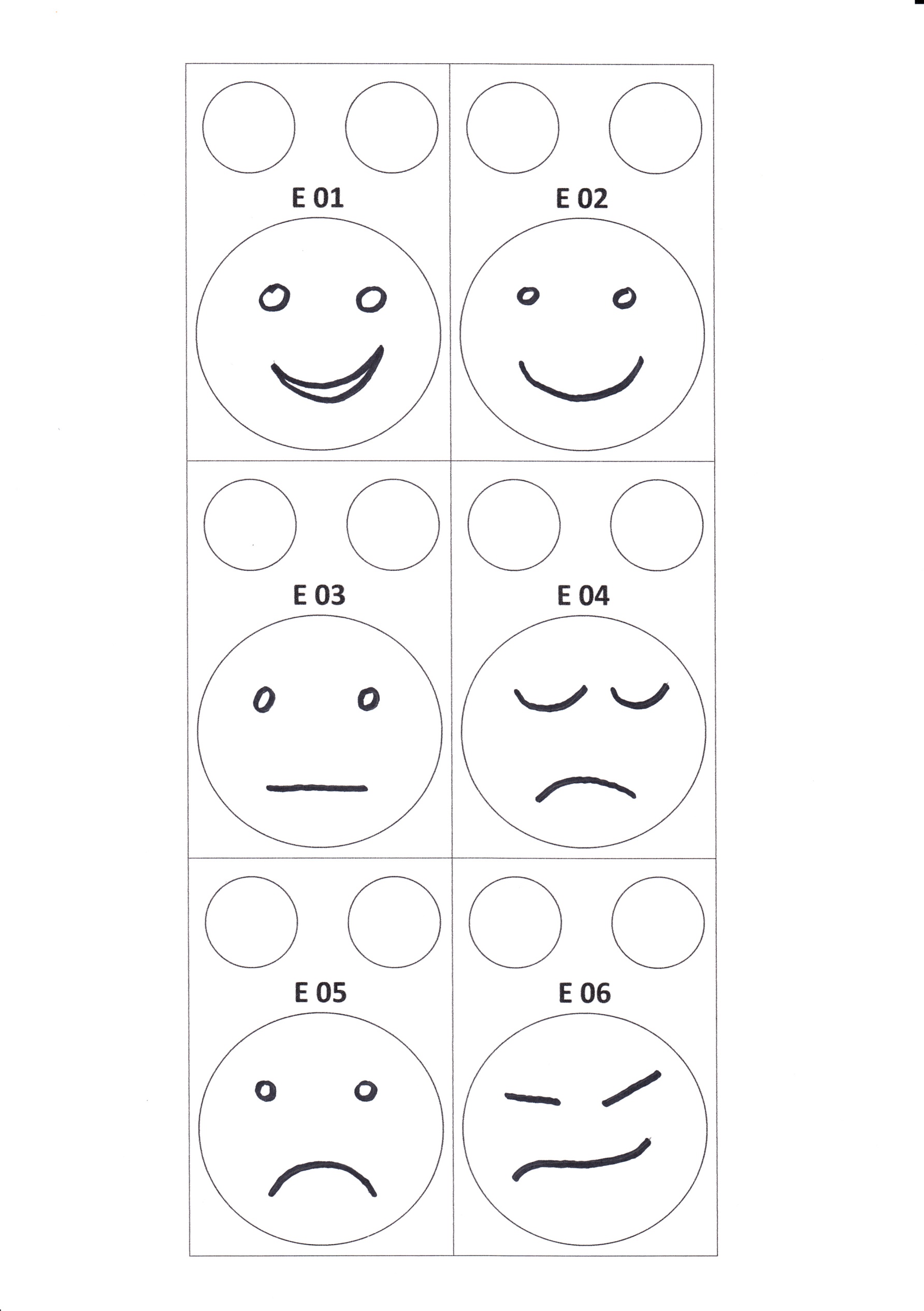 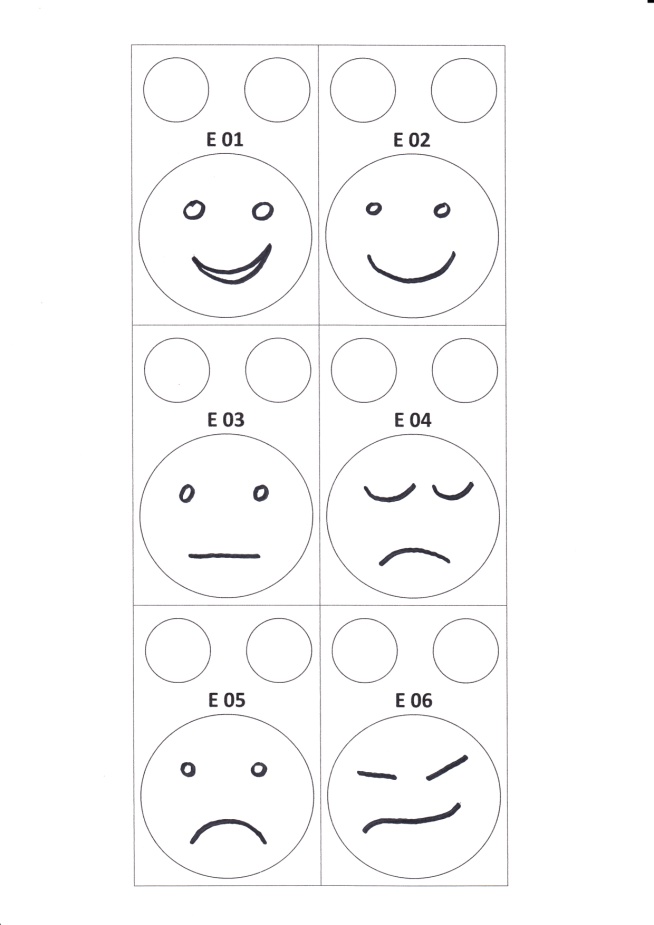 E 02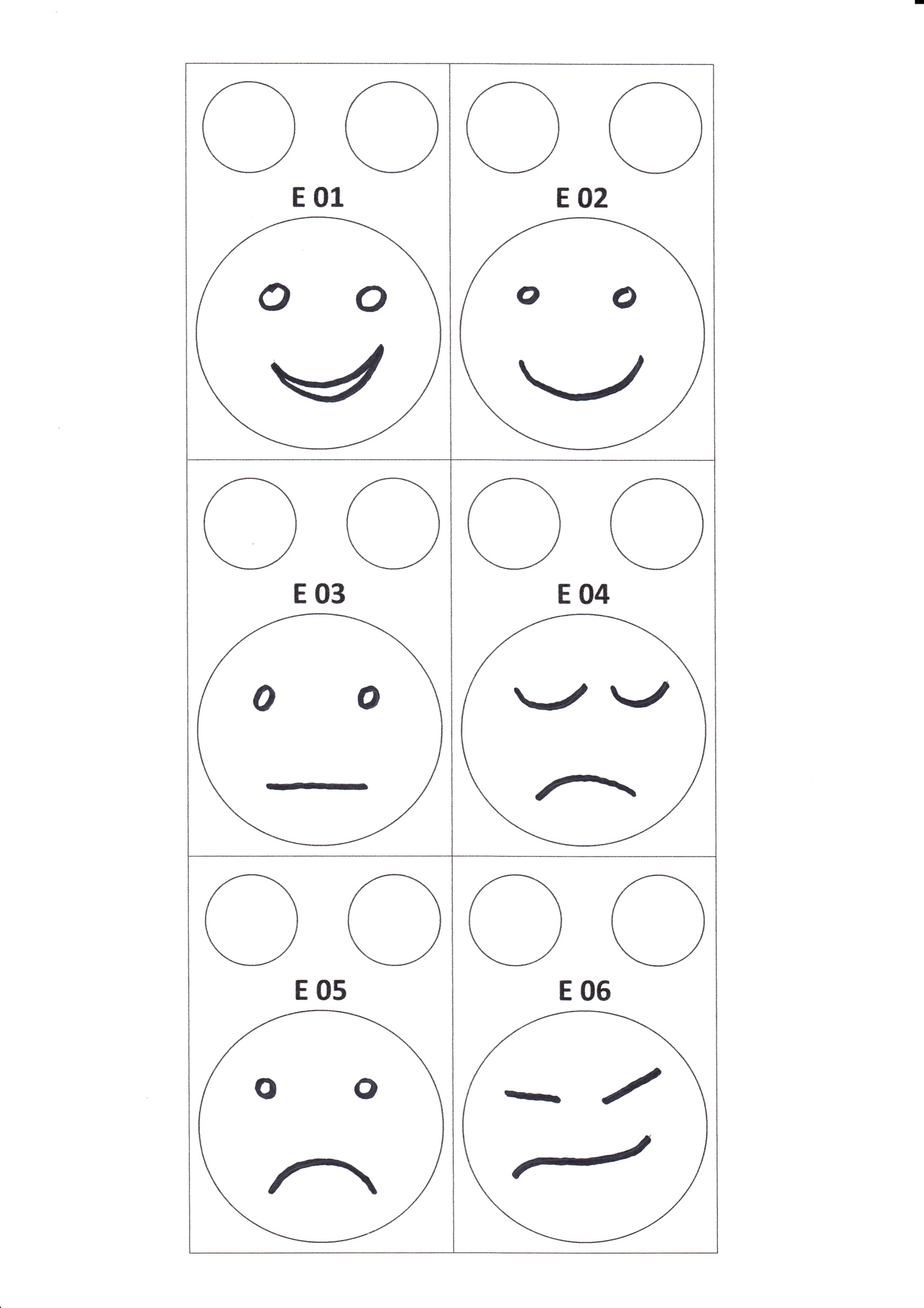 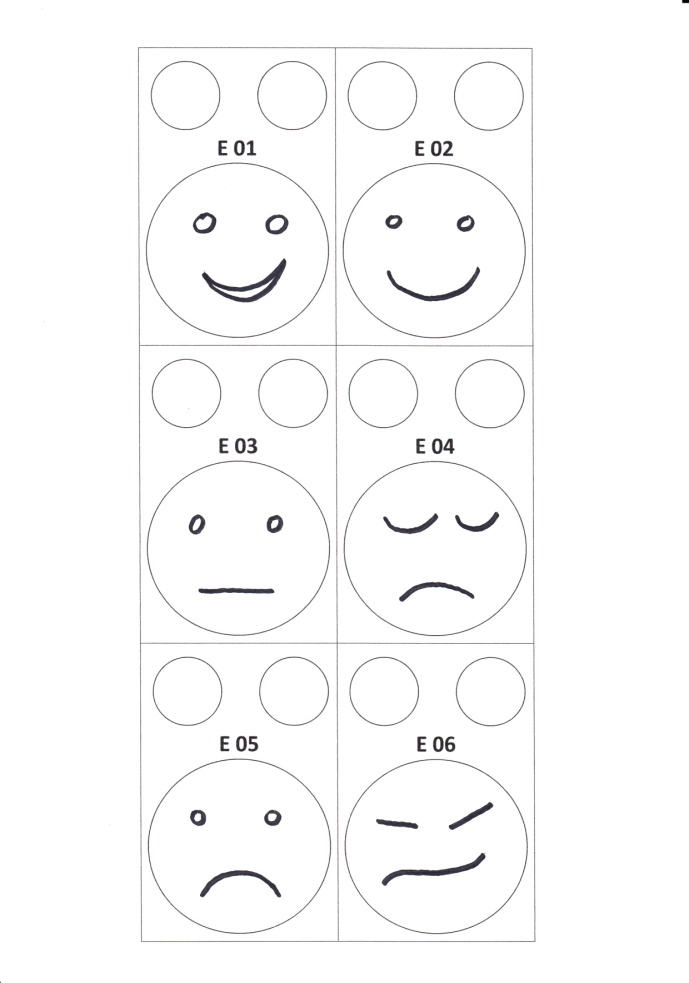 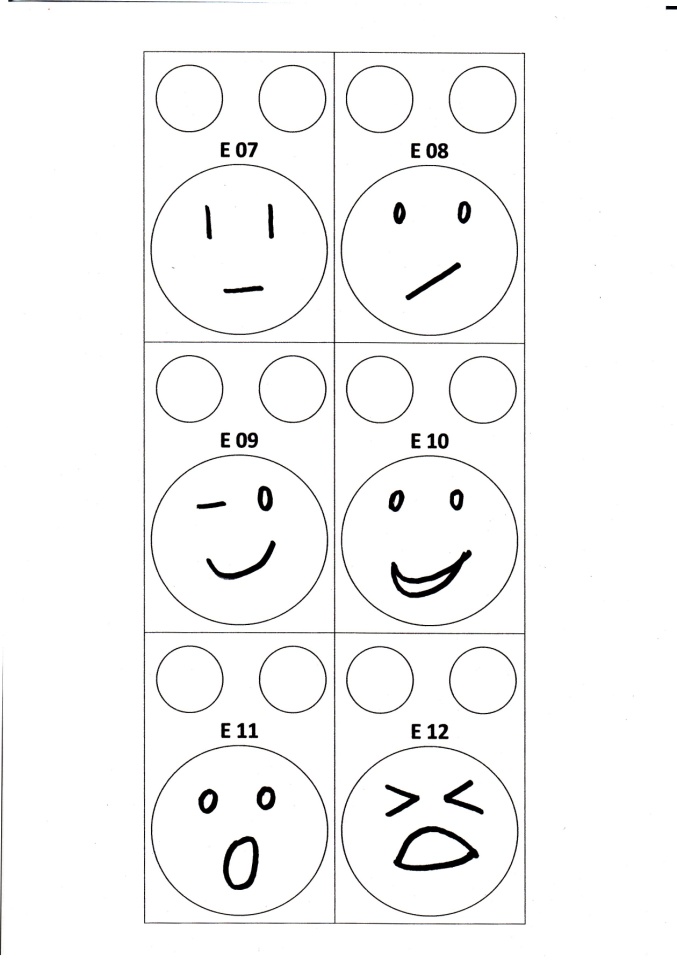 E 07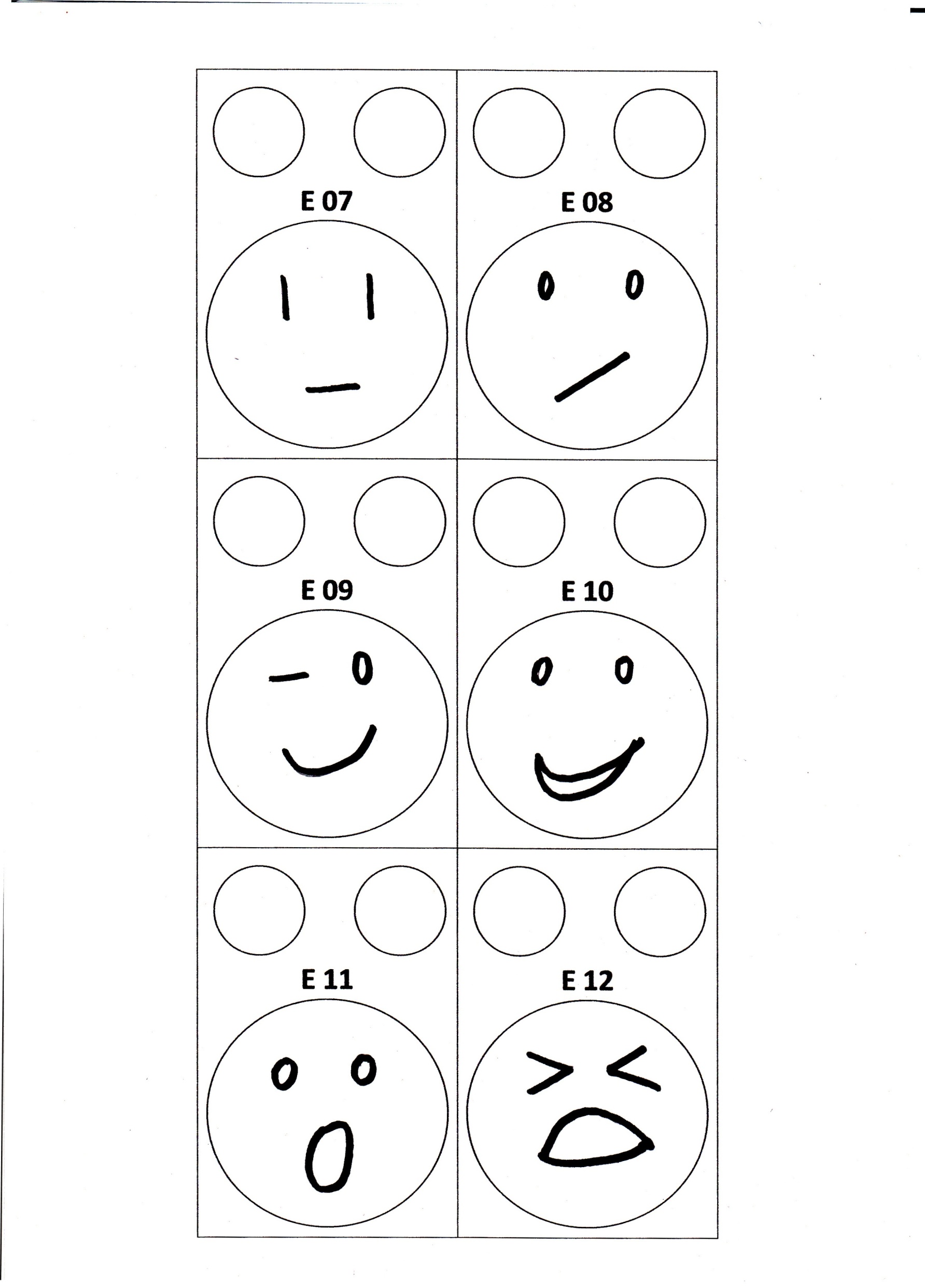 E 03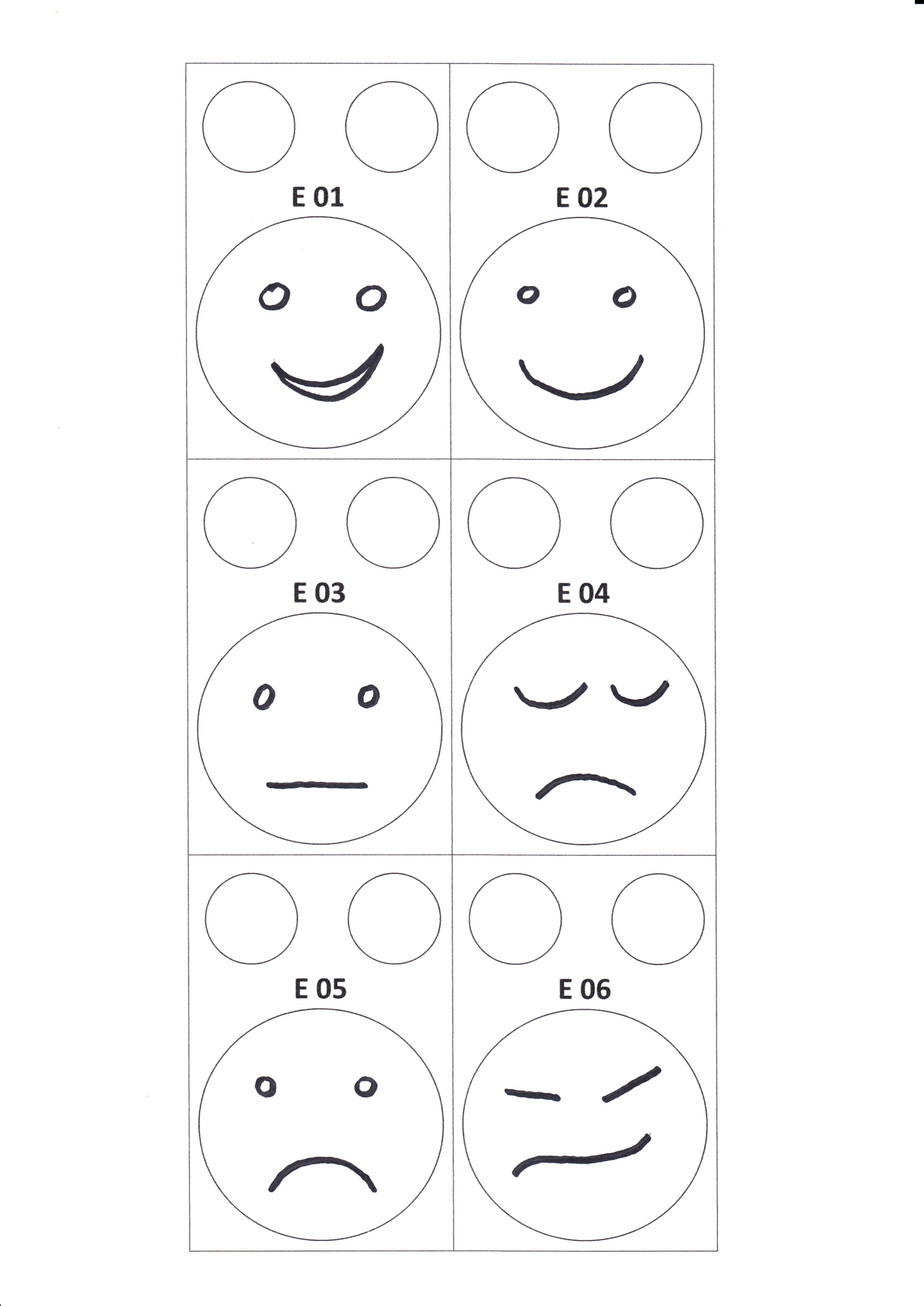 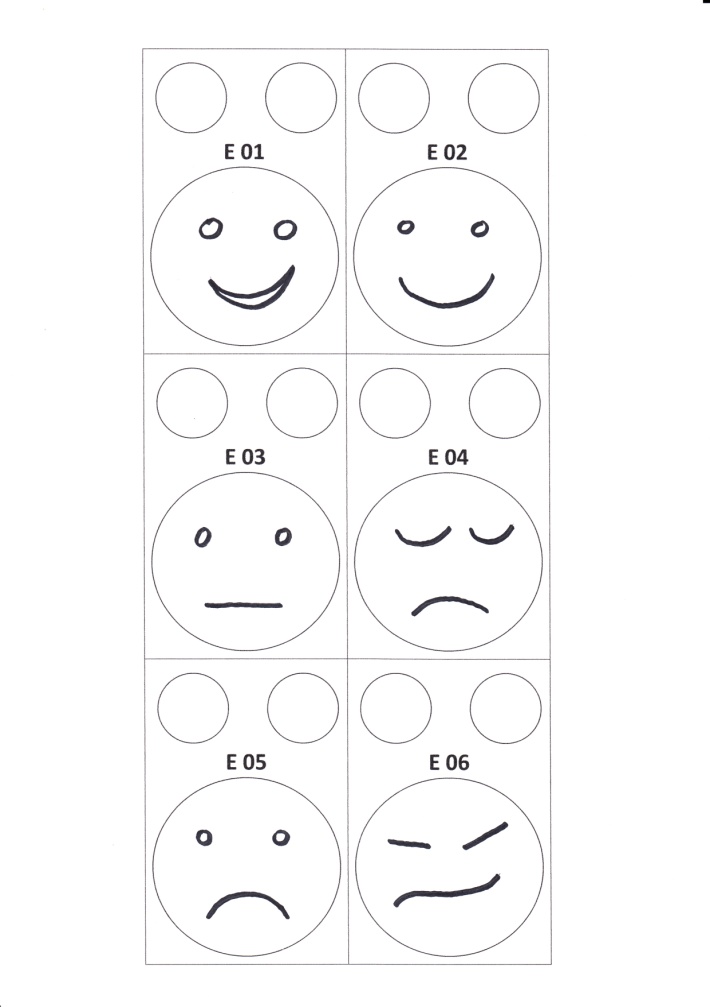 E 04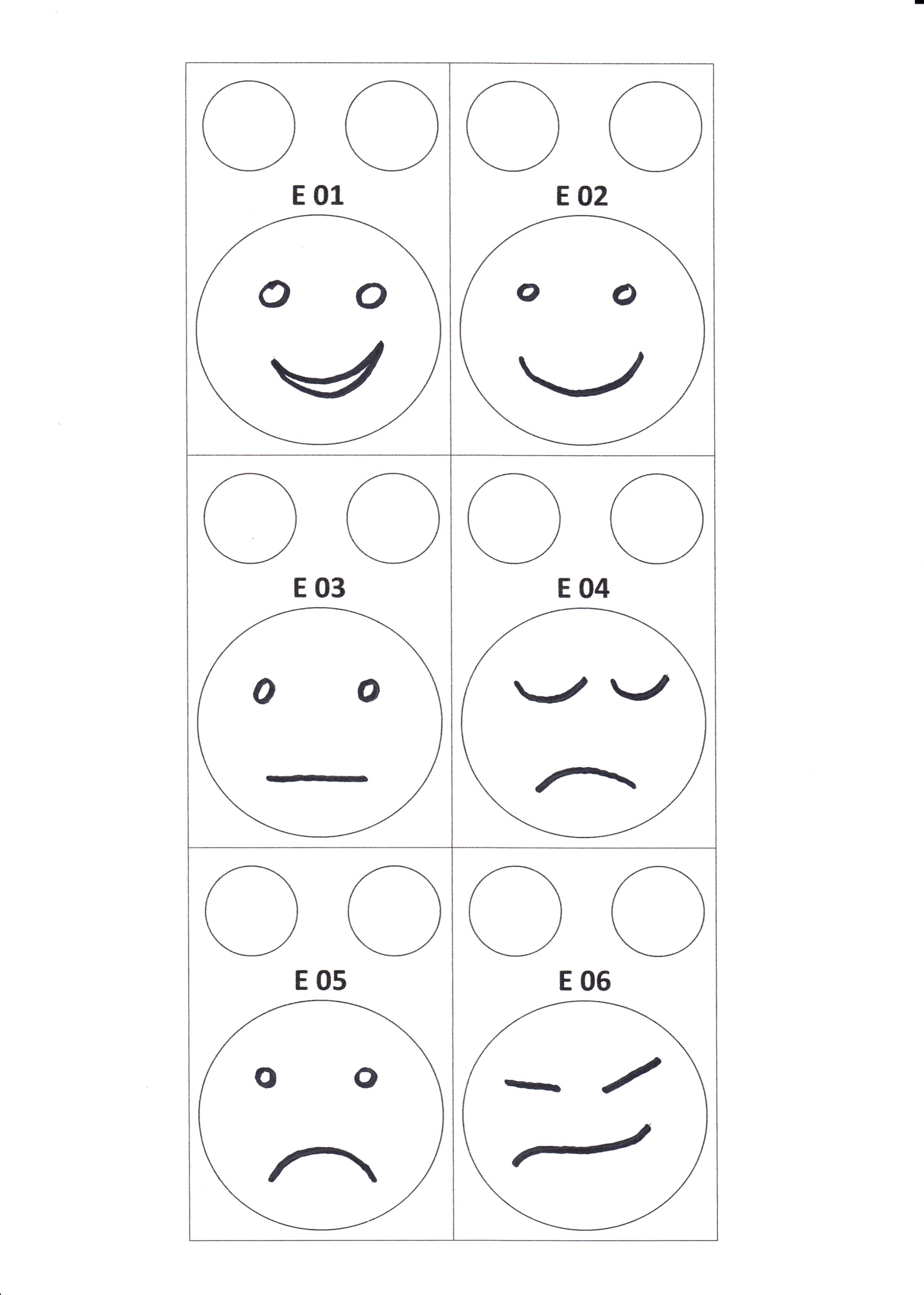 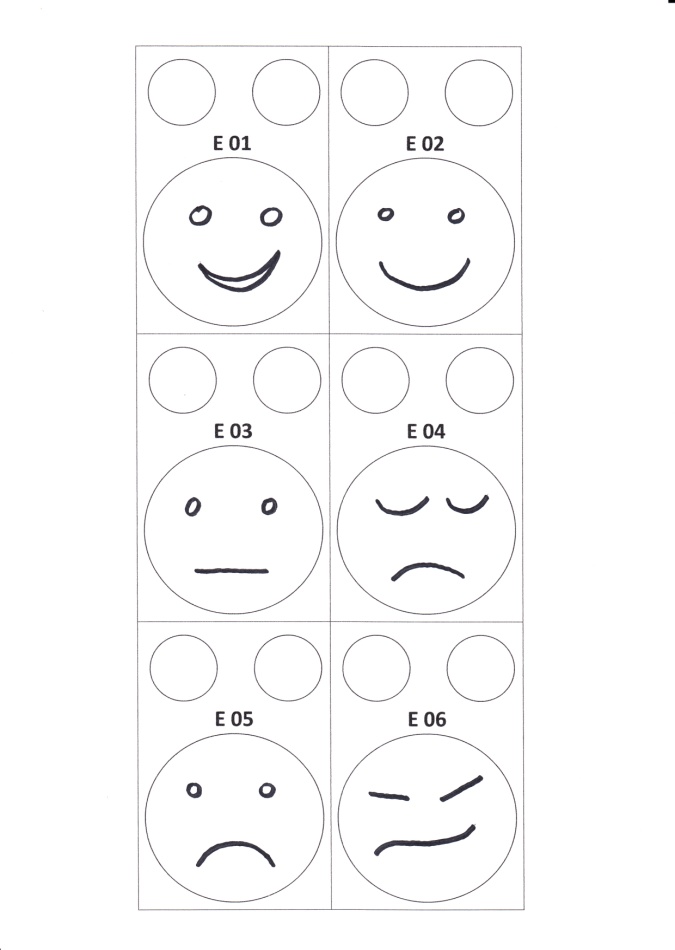 E 09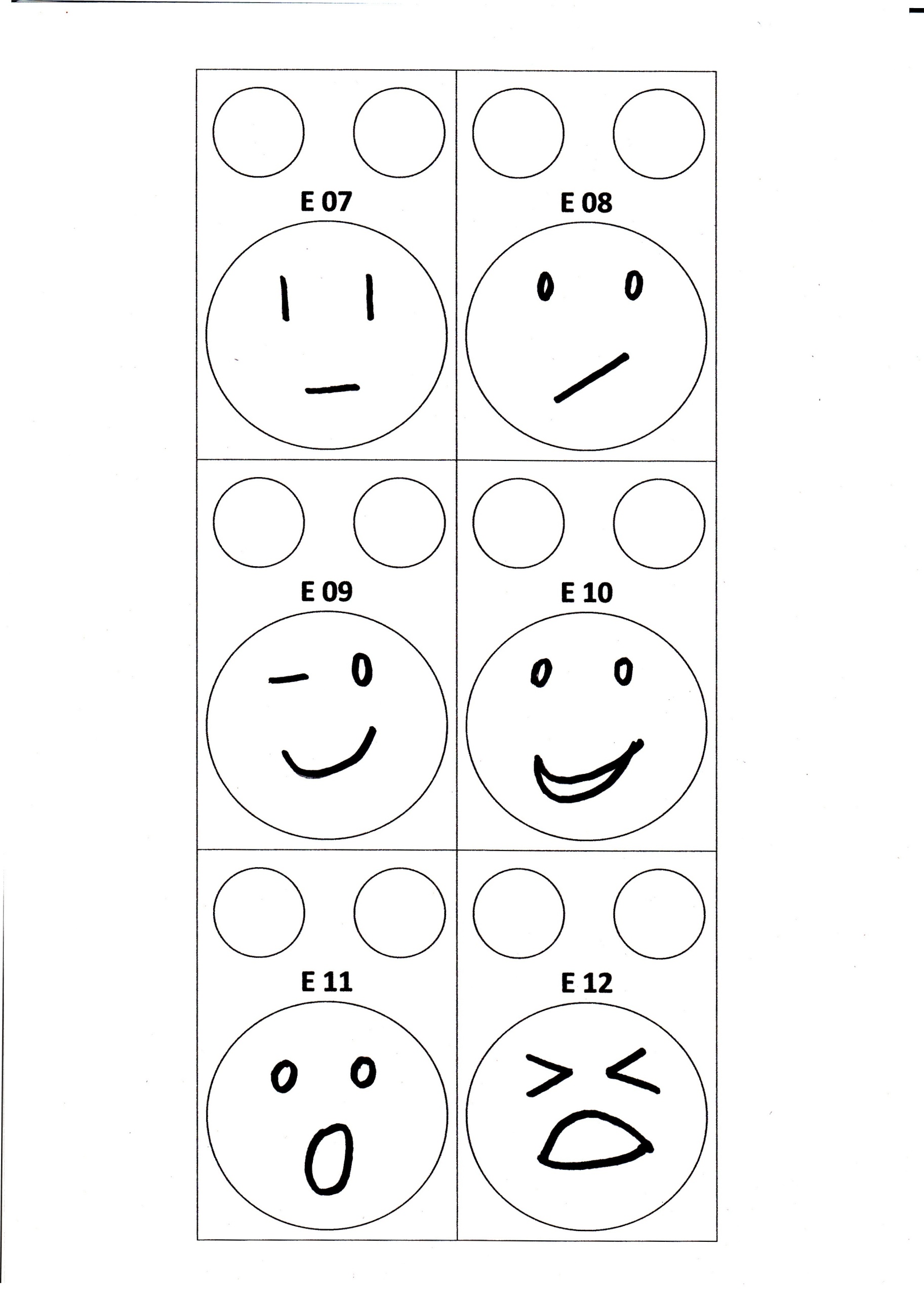 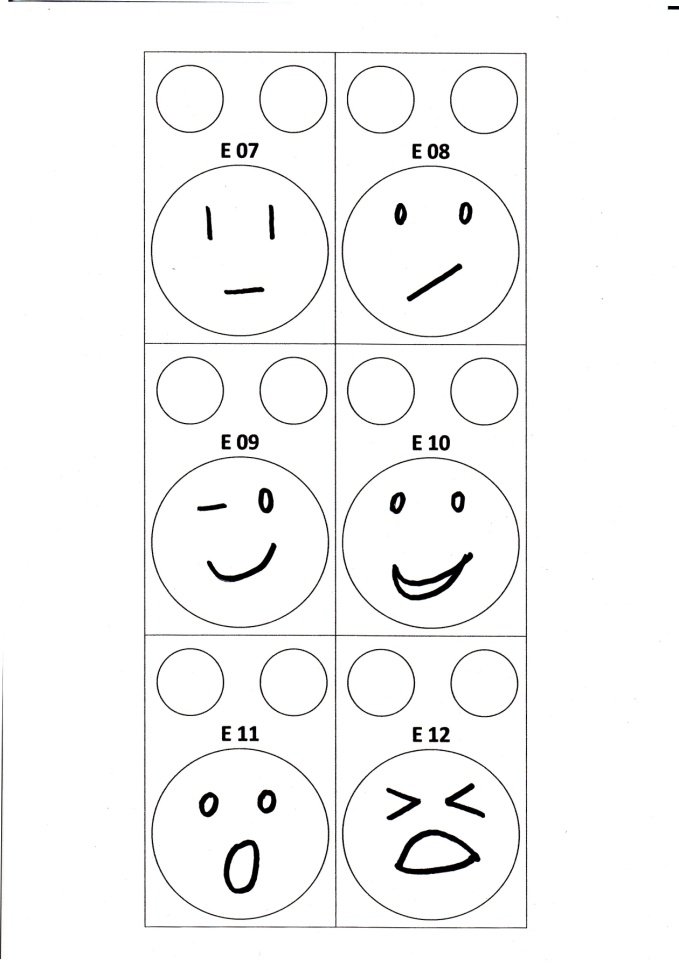 E 05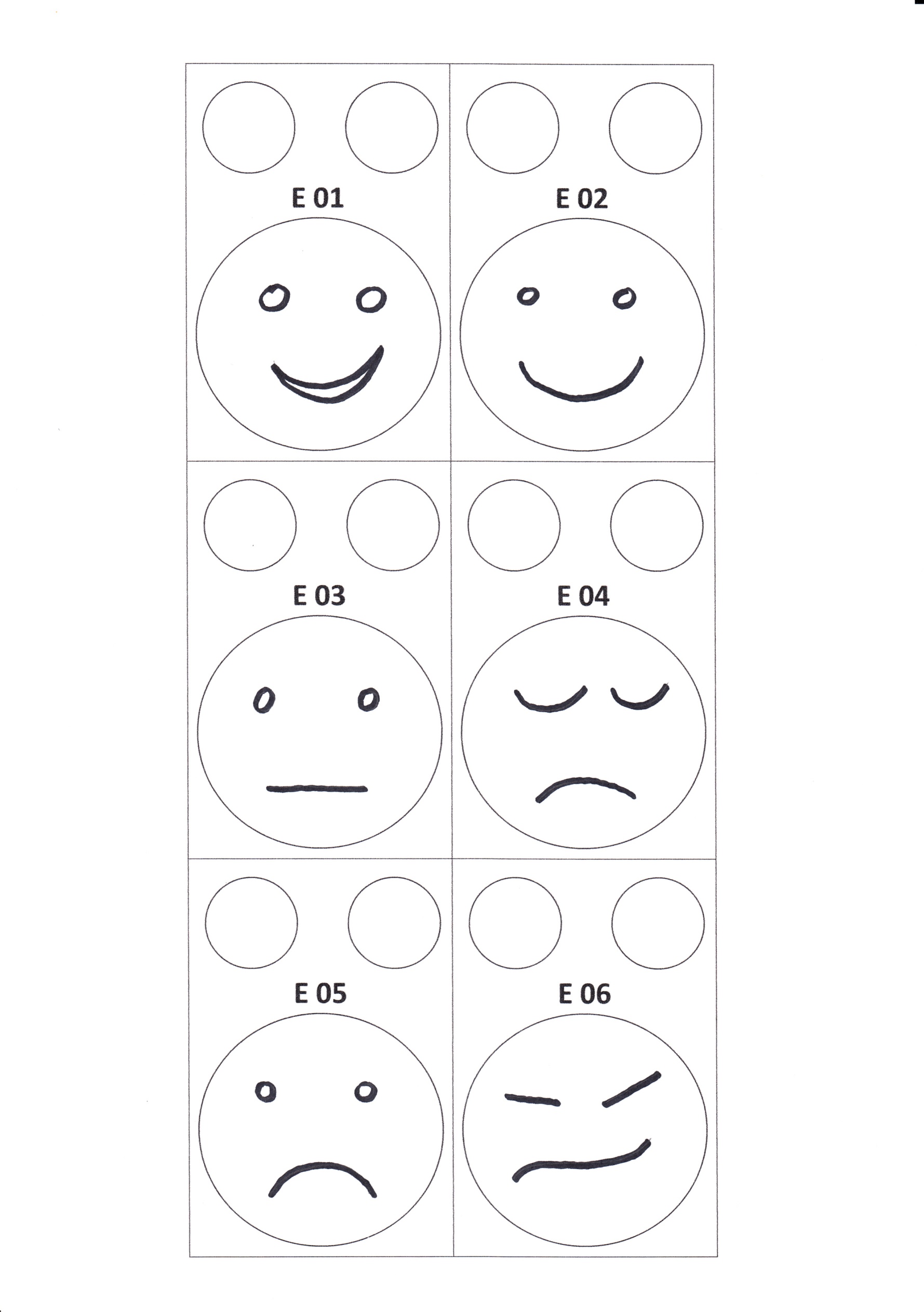 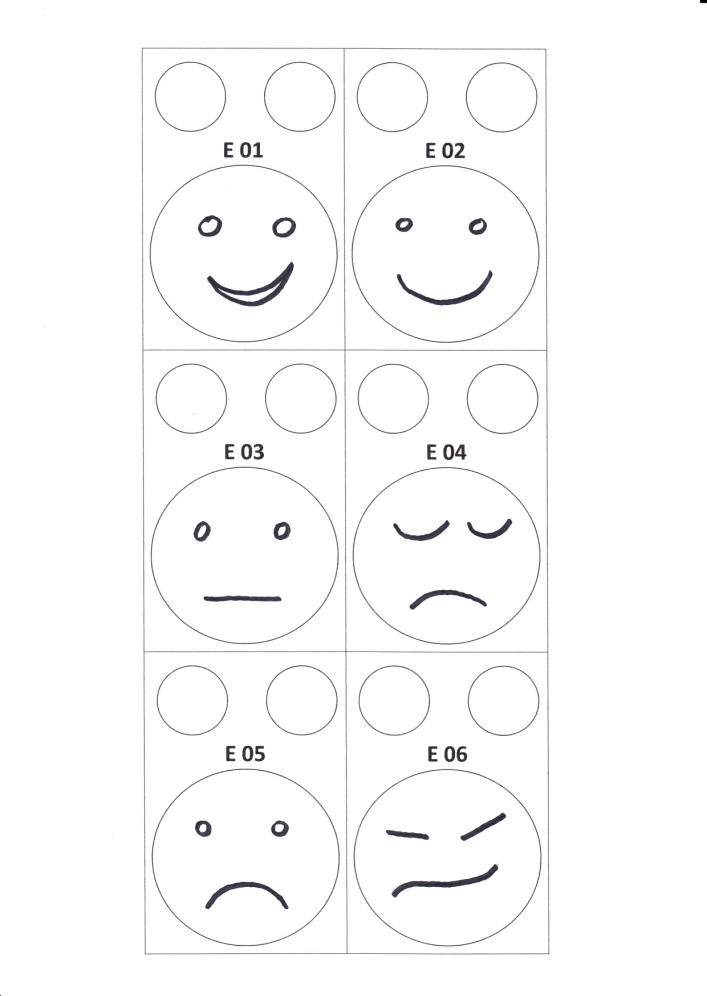 E 06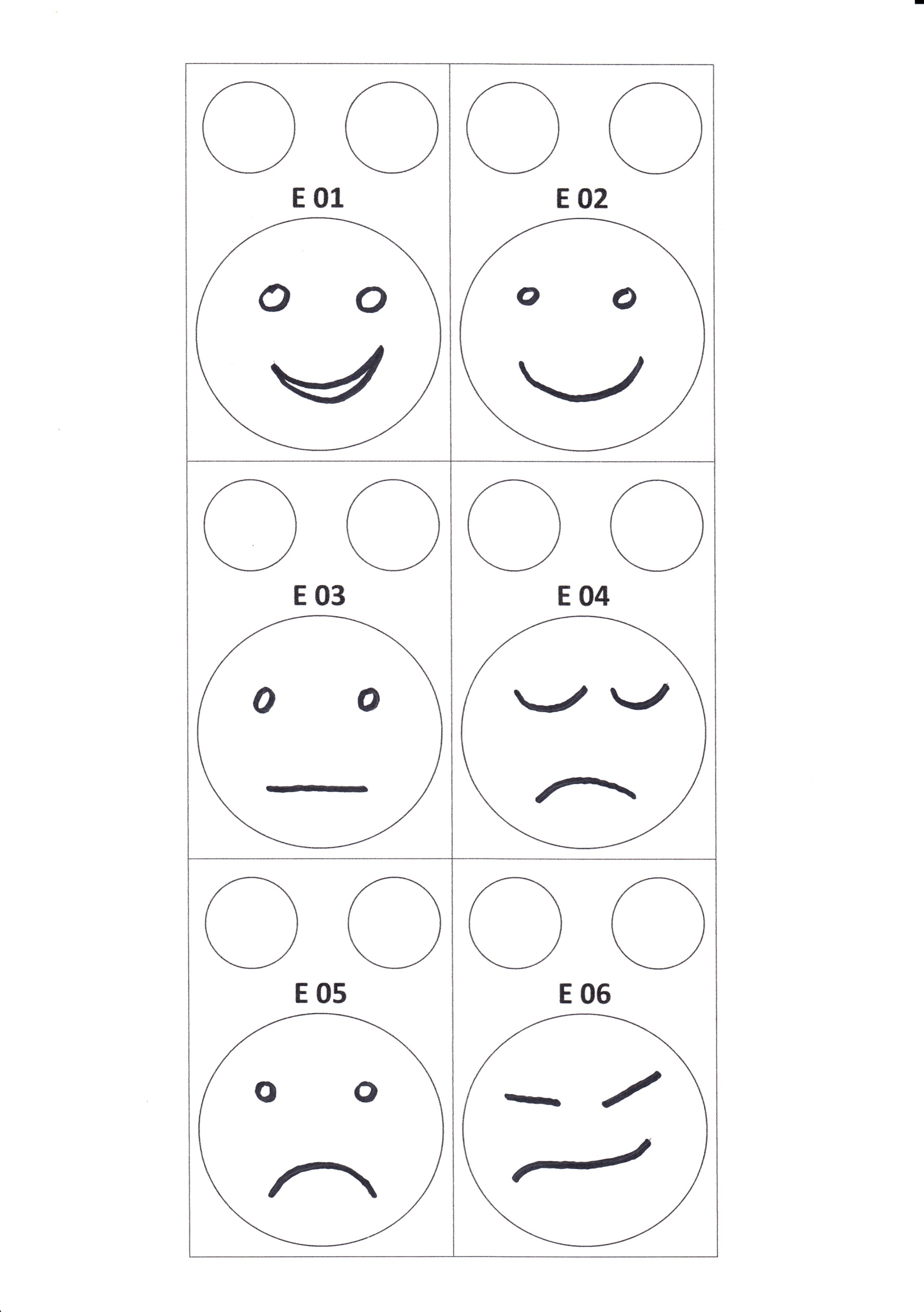 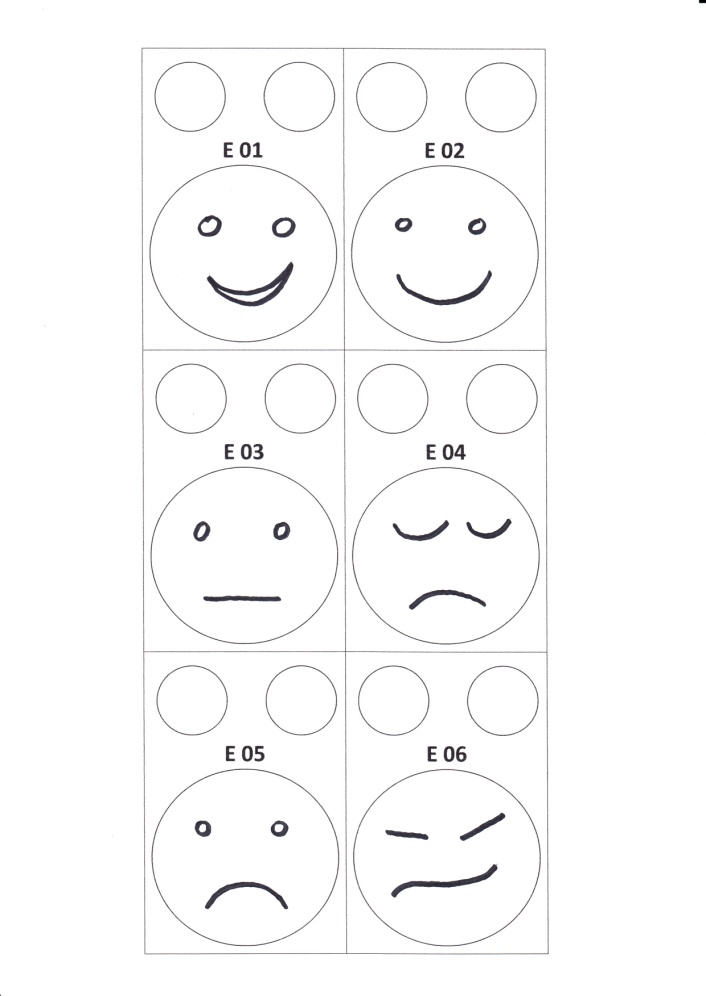 E 11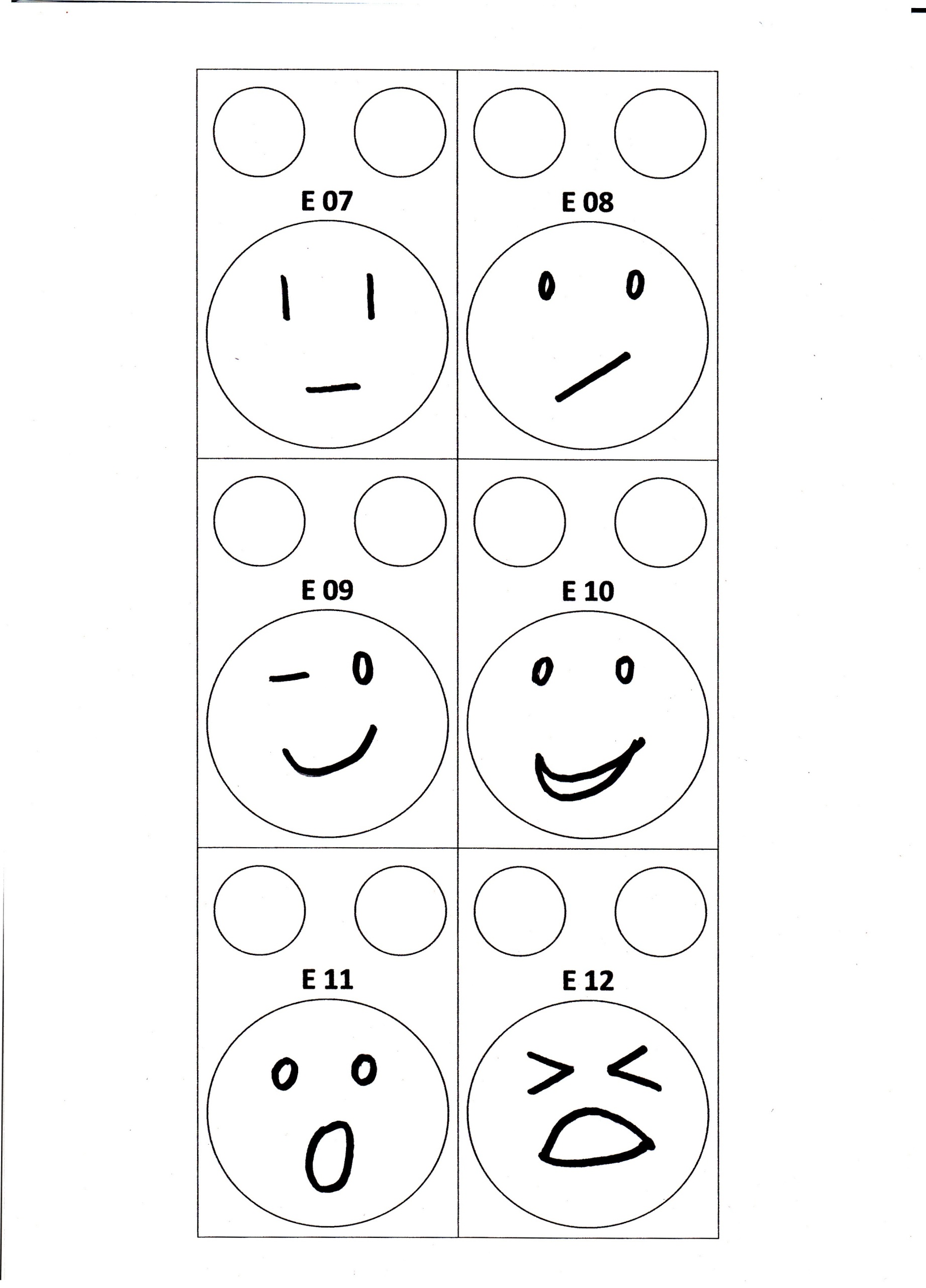 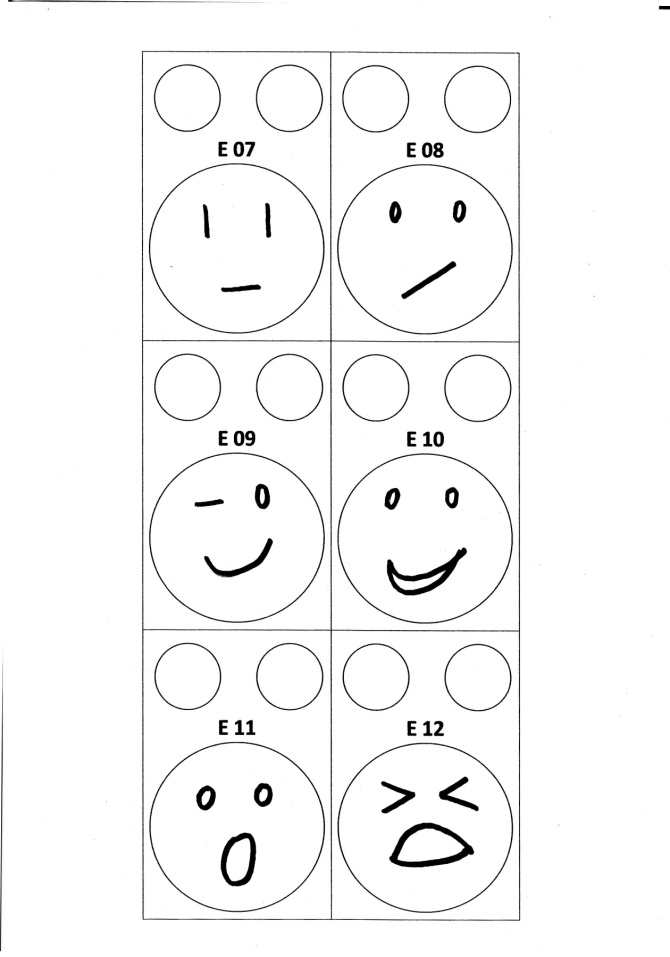 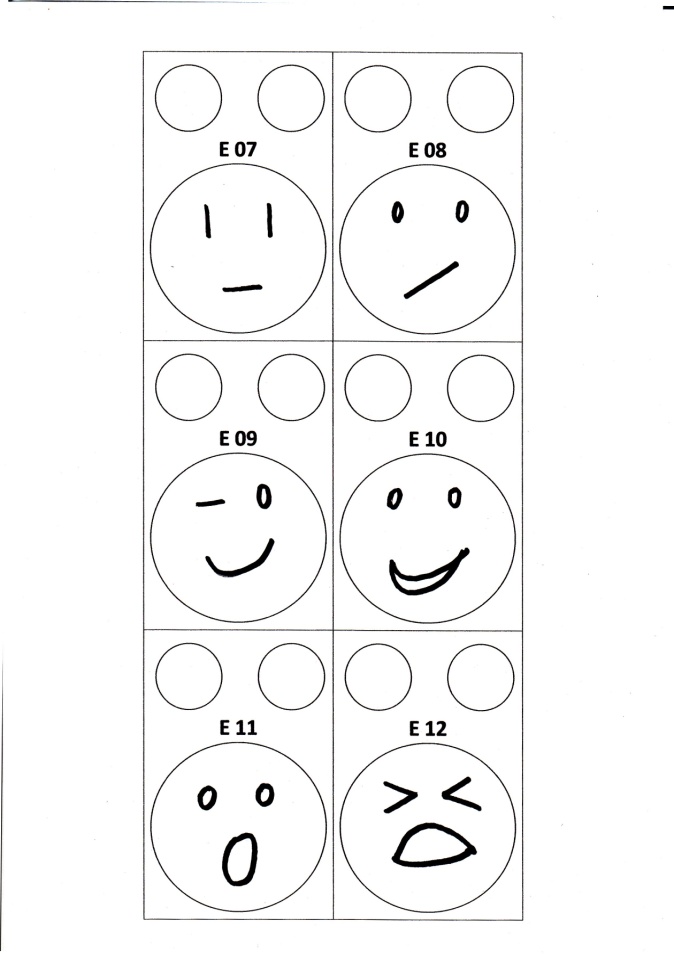 E 08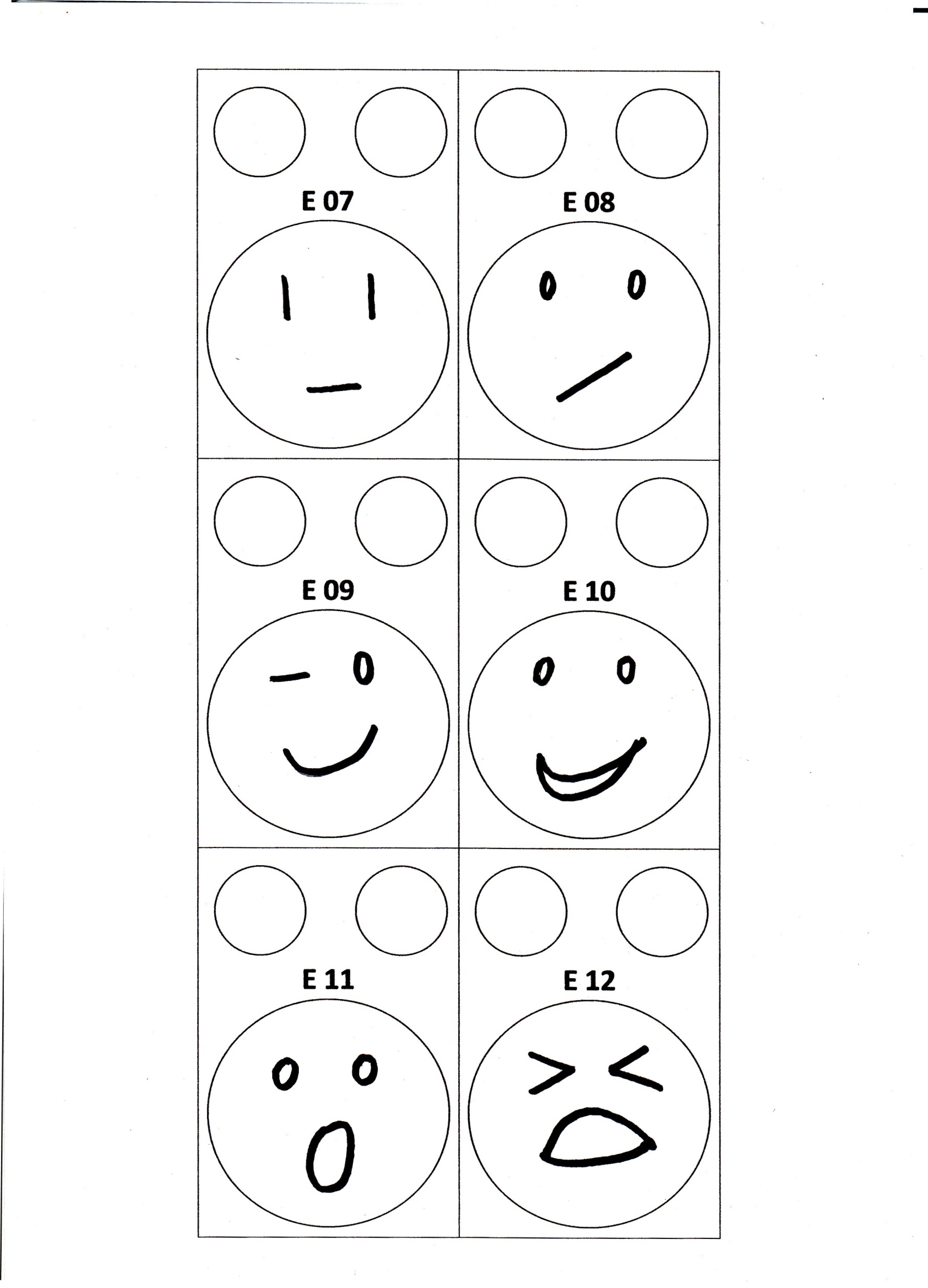 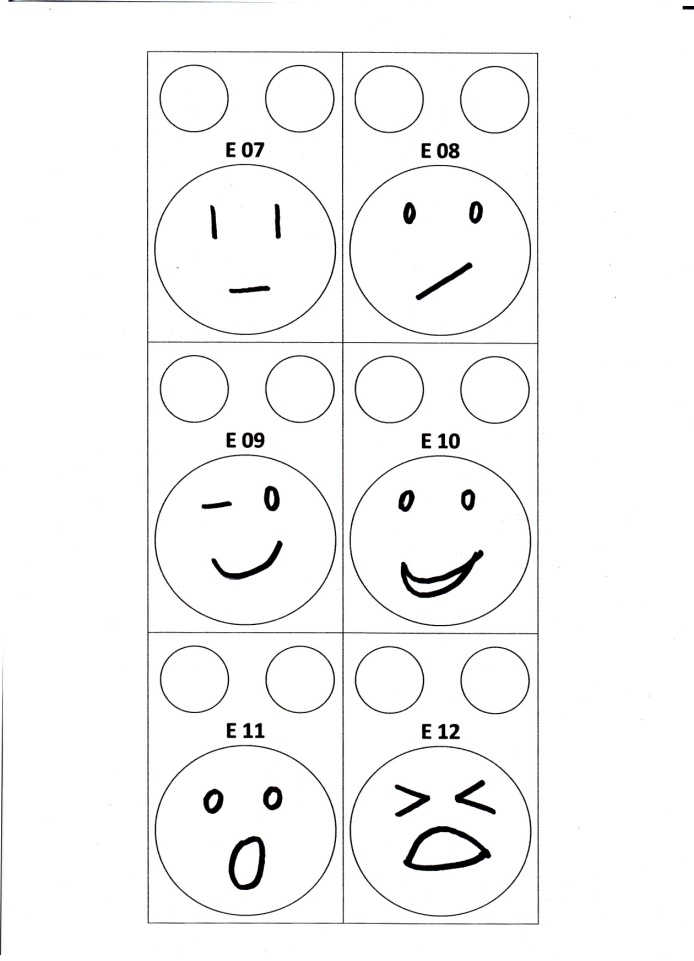 E 13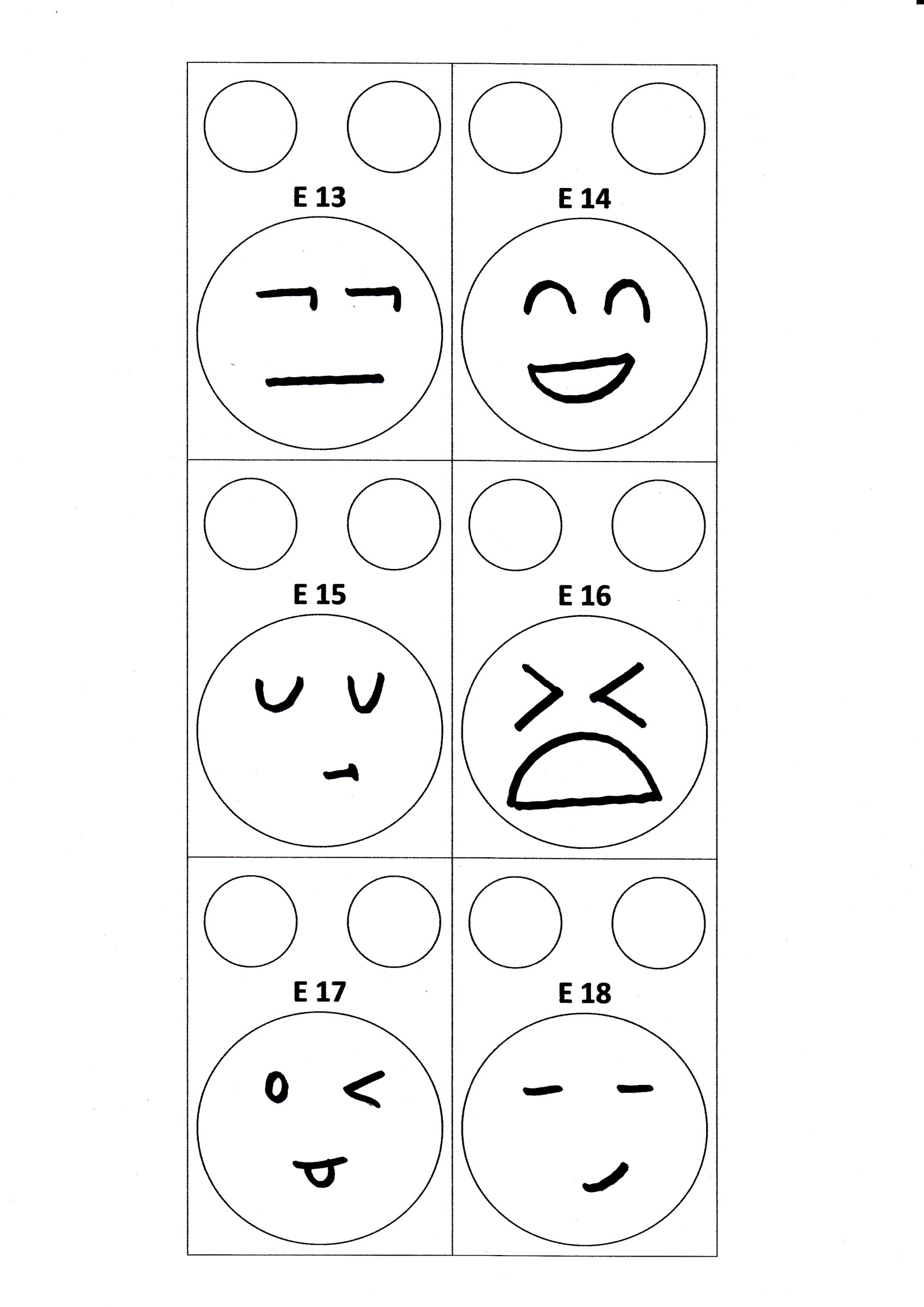 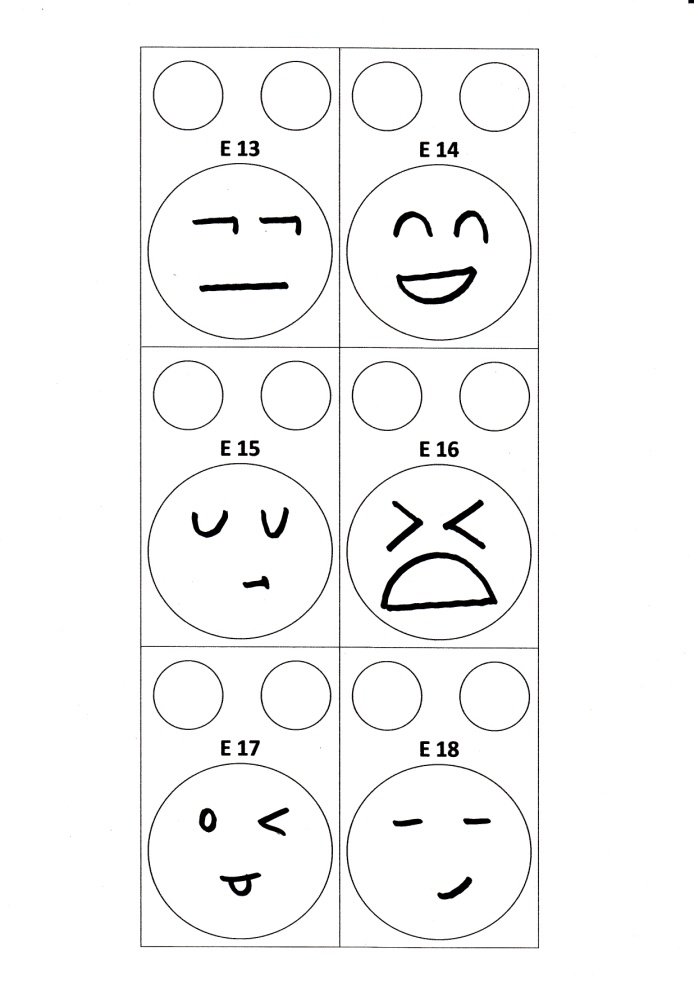 E 14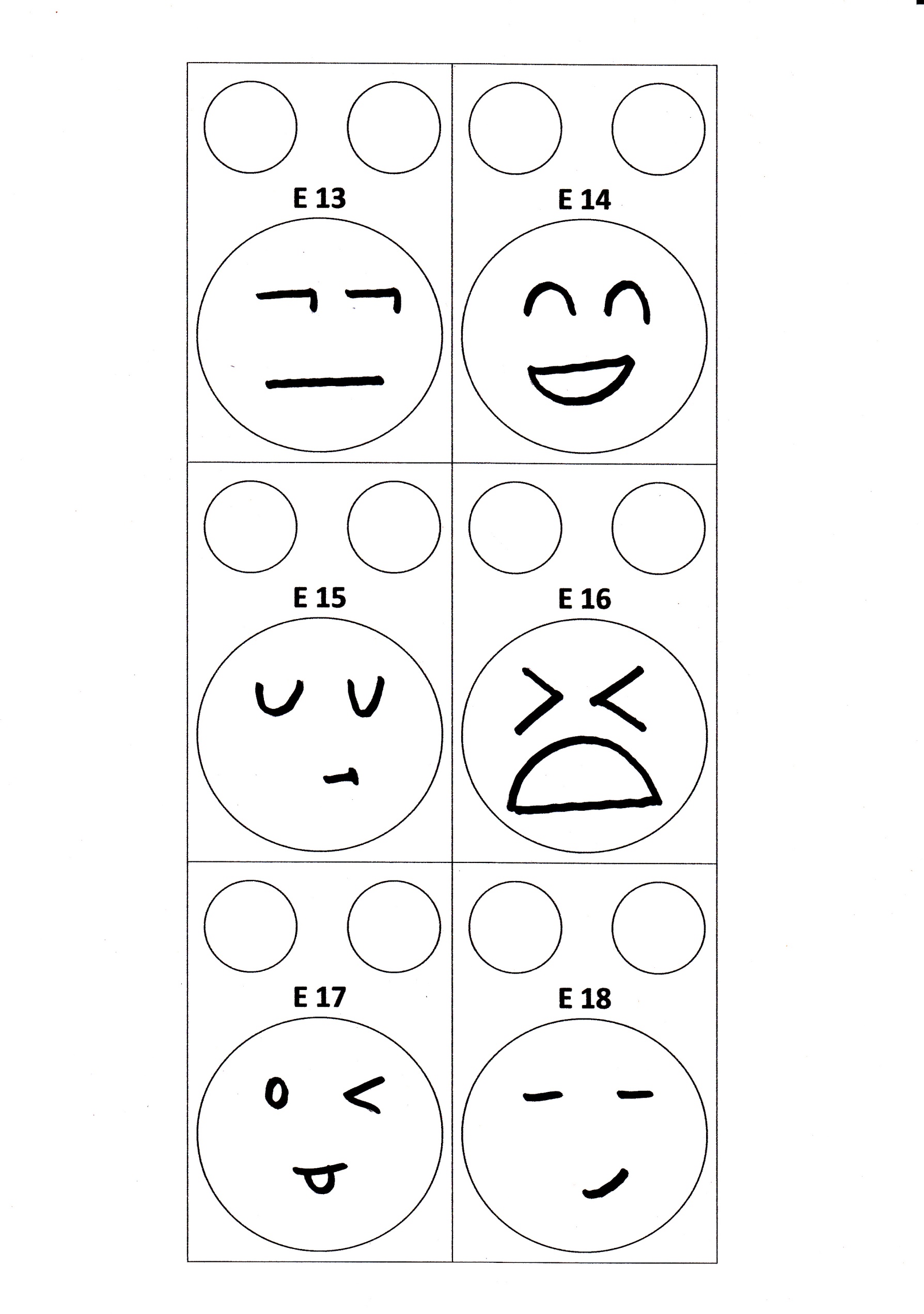 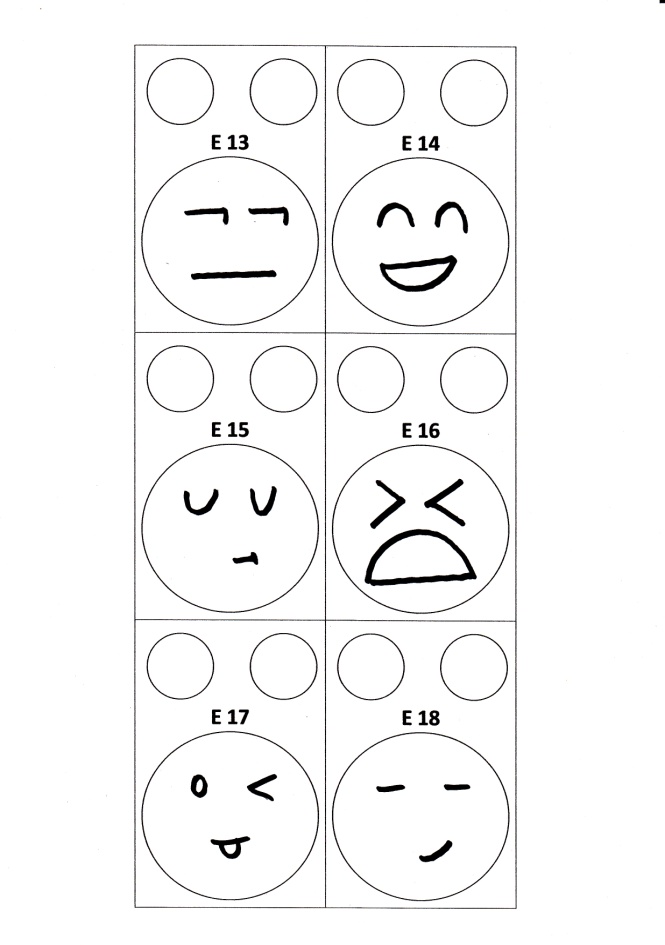 E 10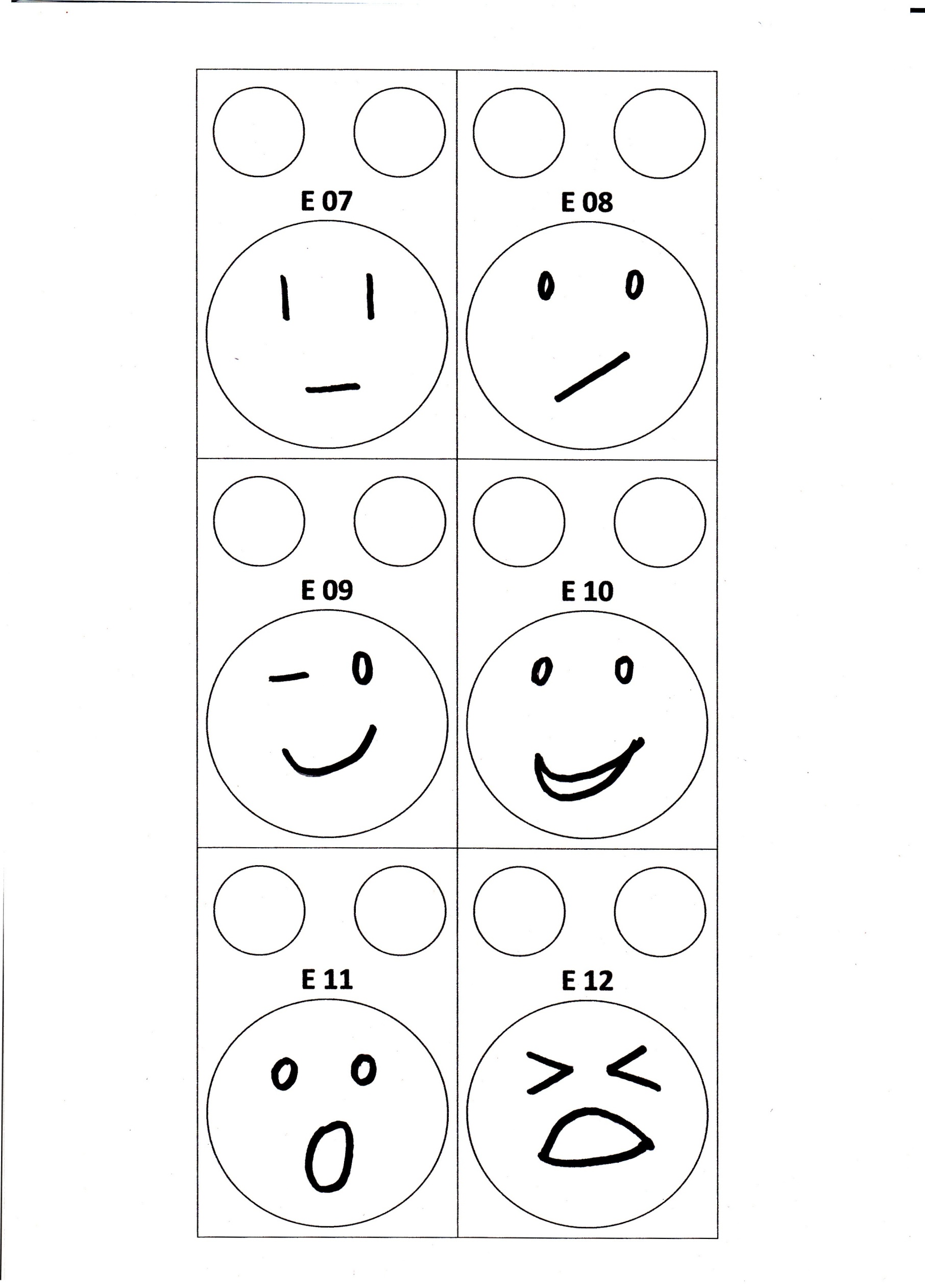 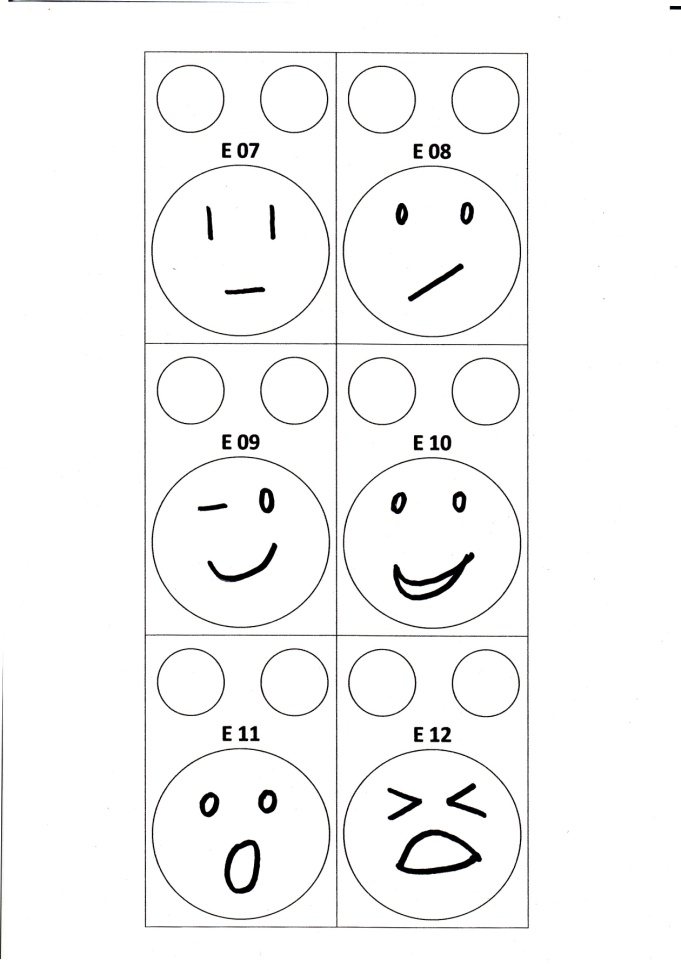 E 15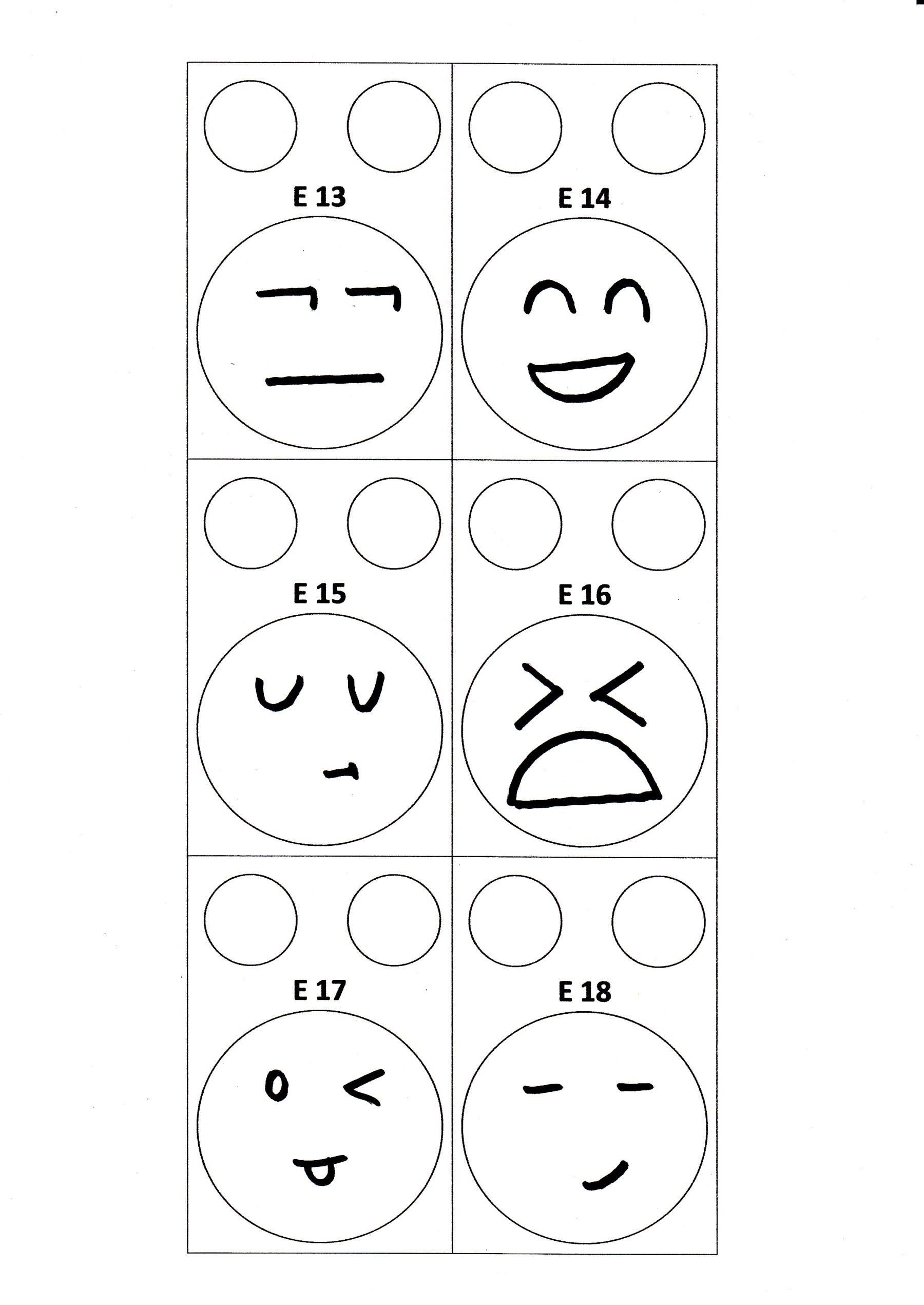 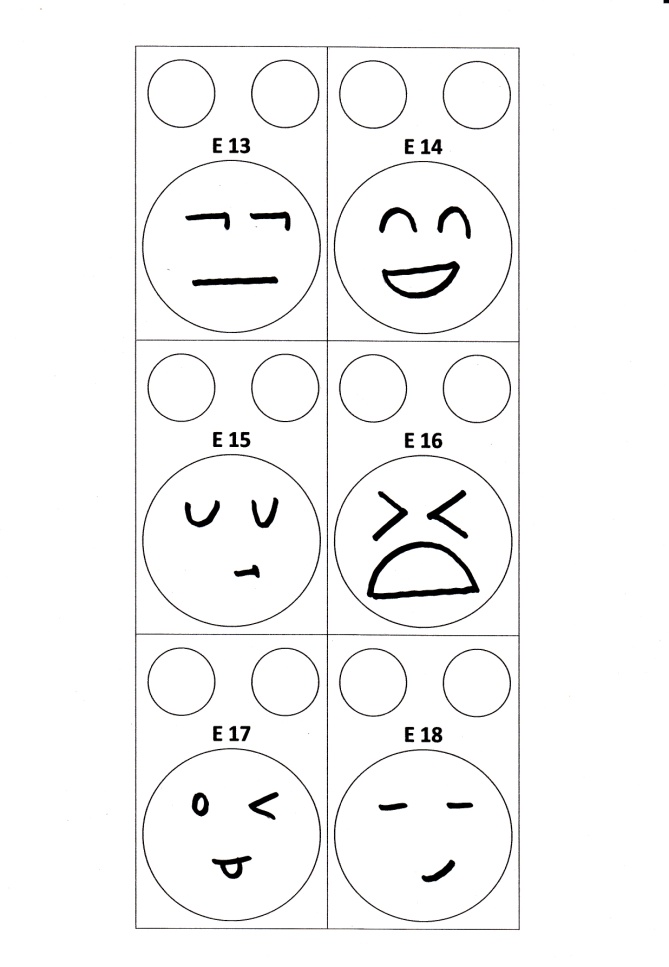 E 16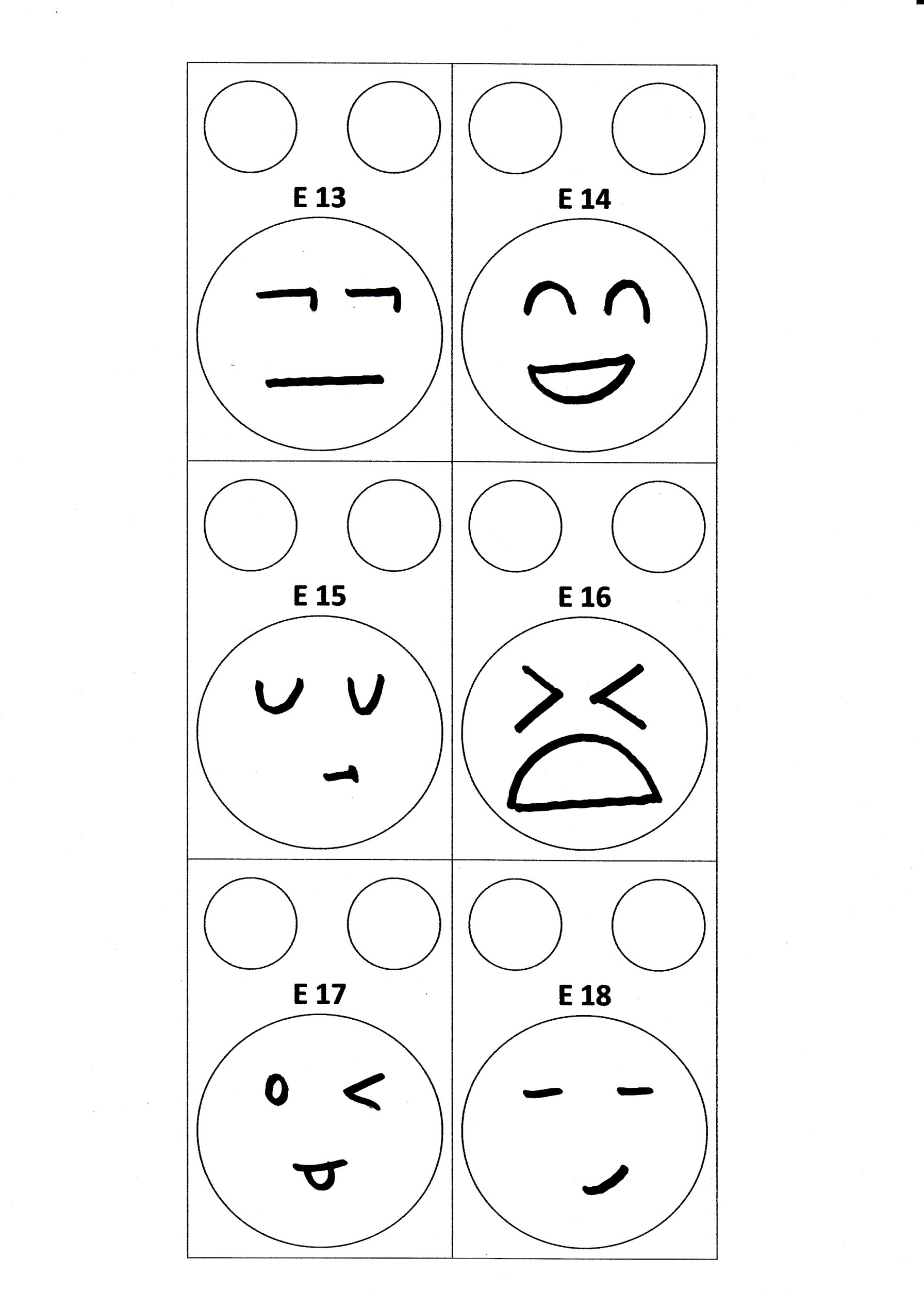 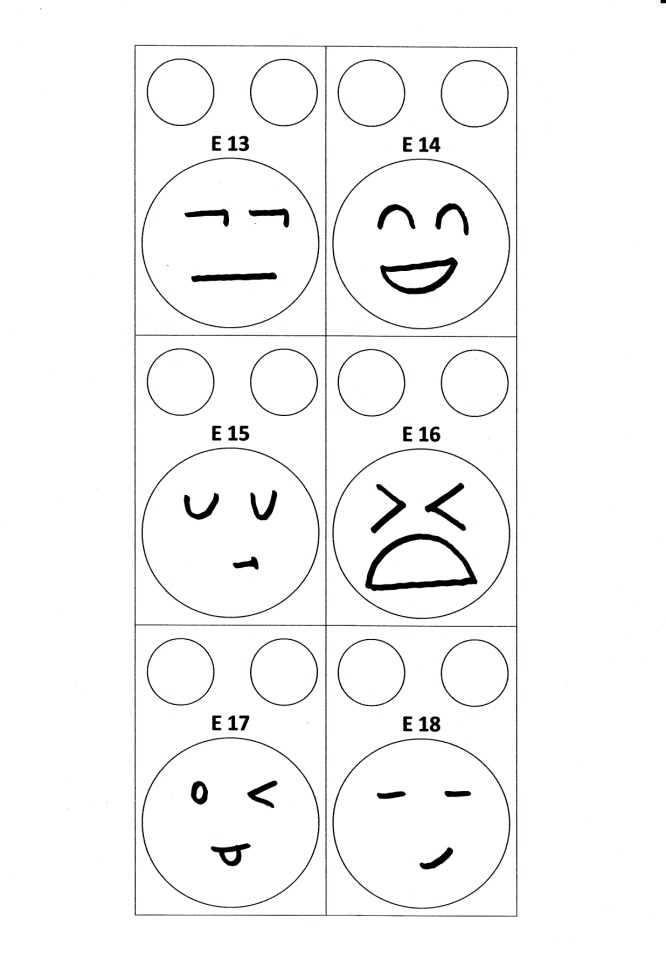 E 12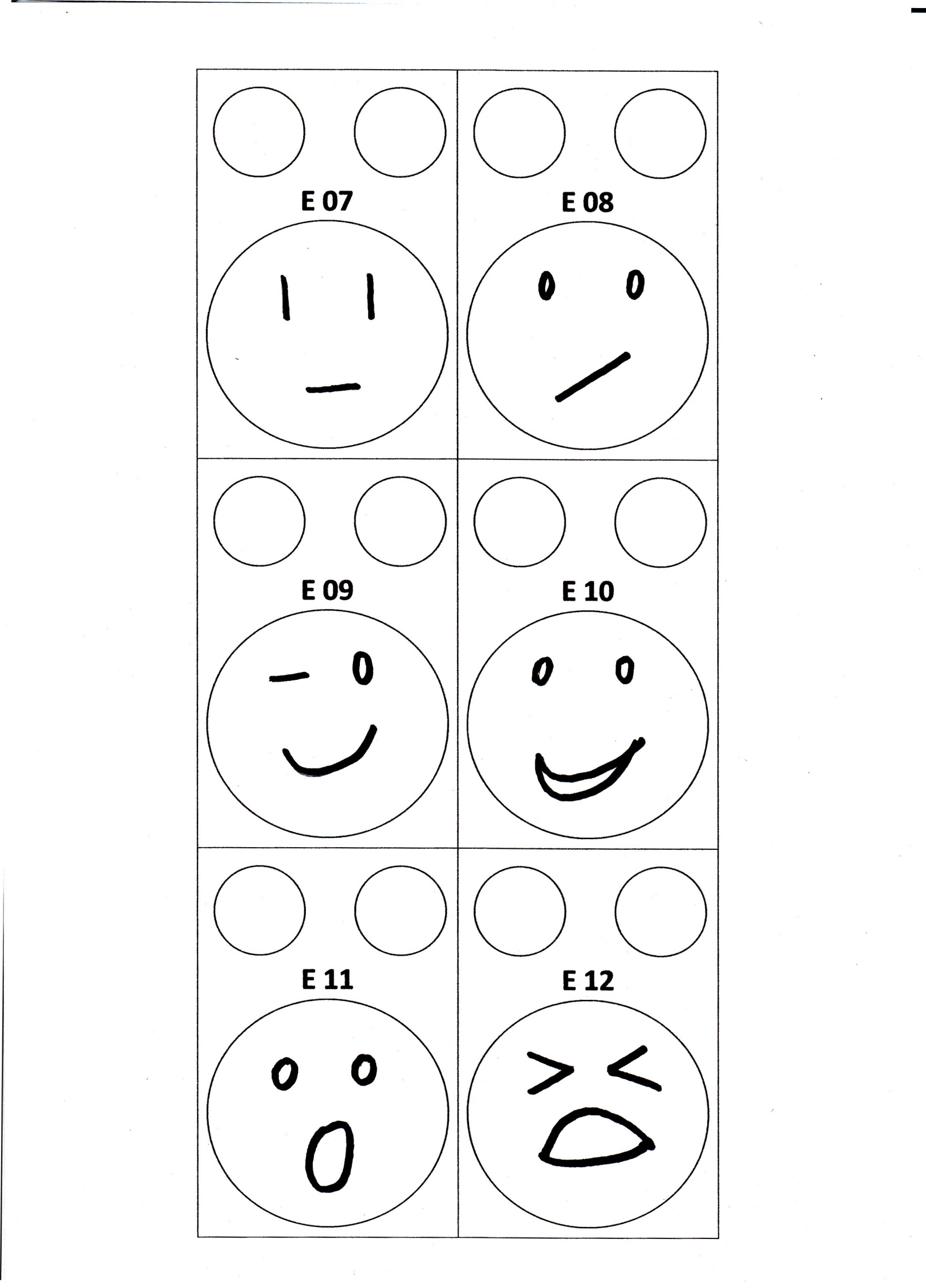 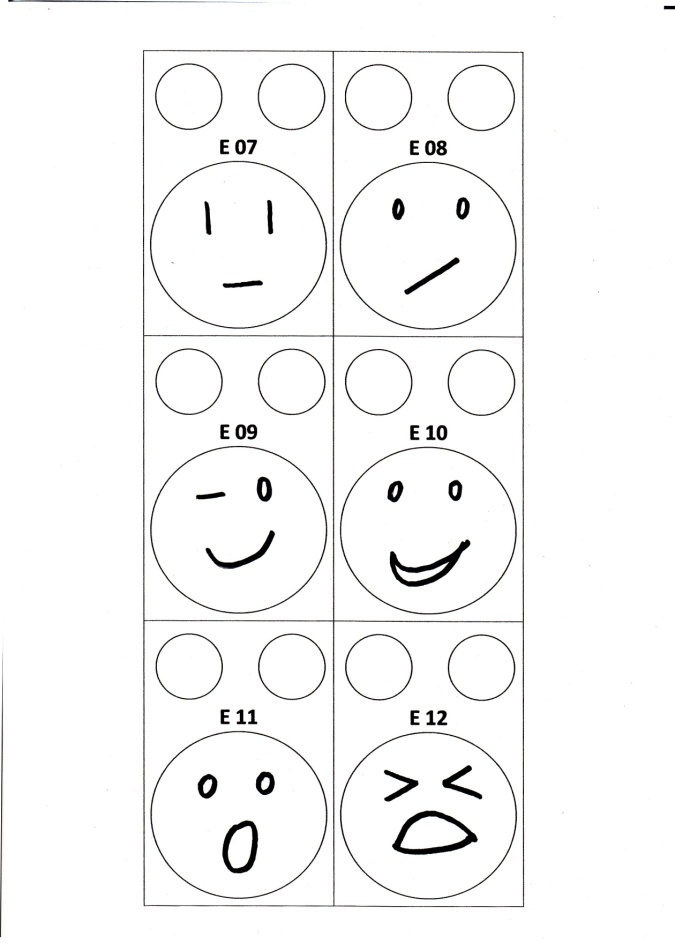 E 17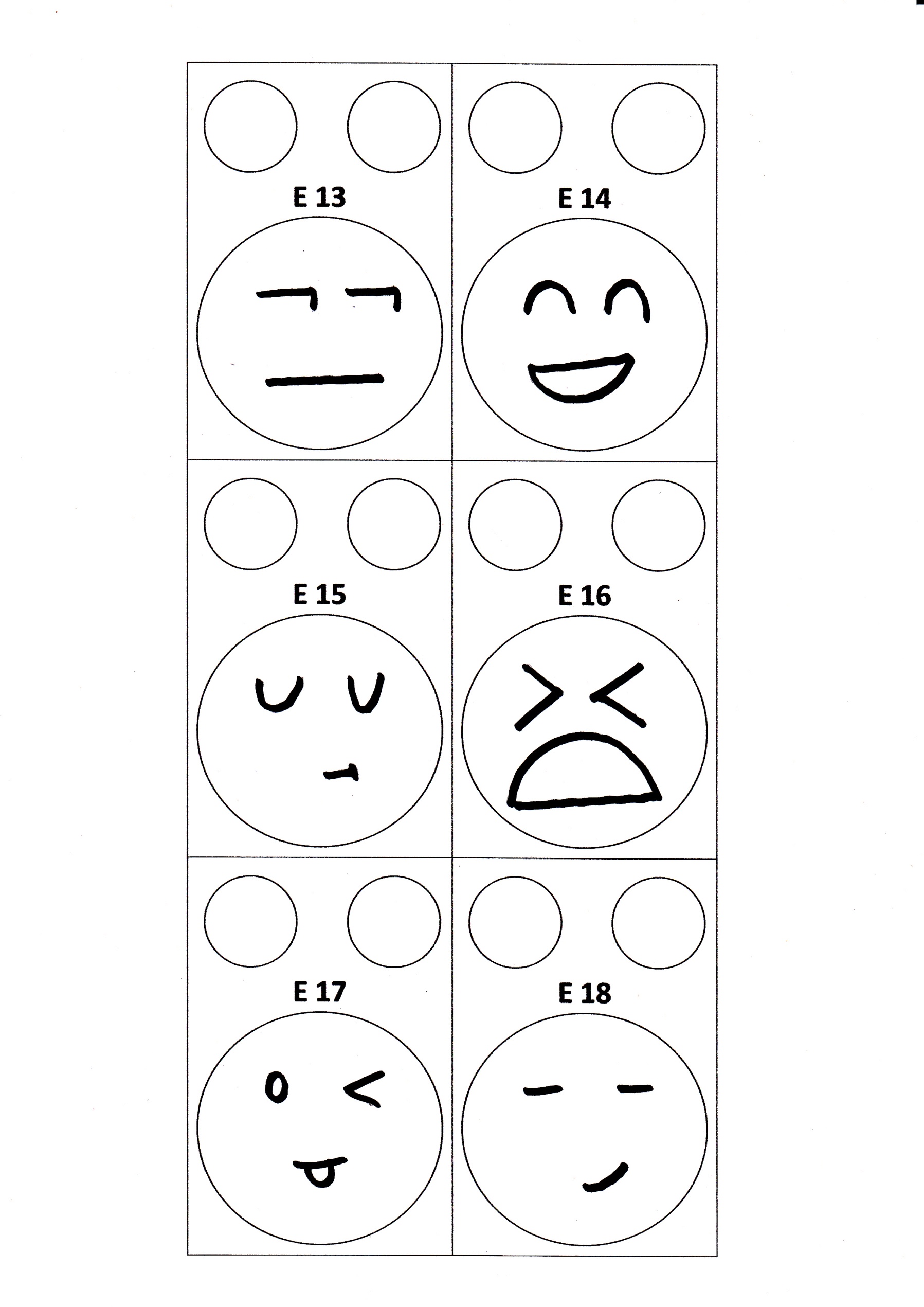 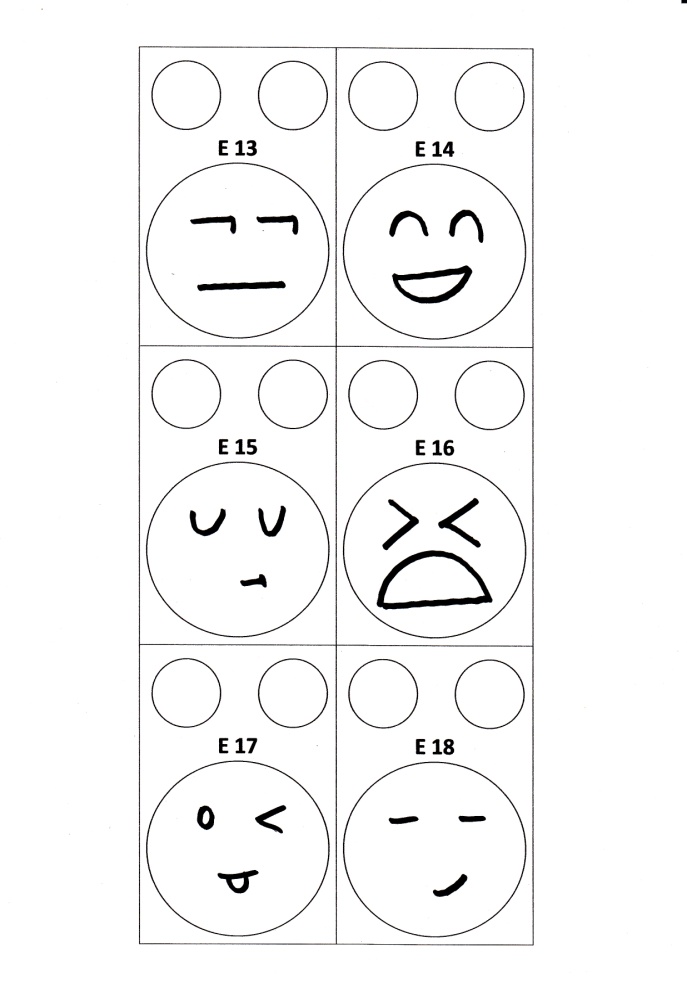 E 18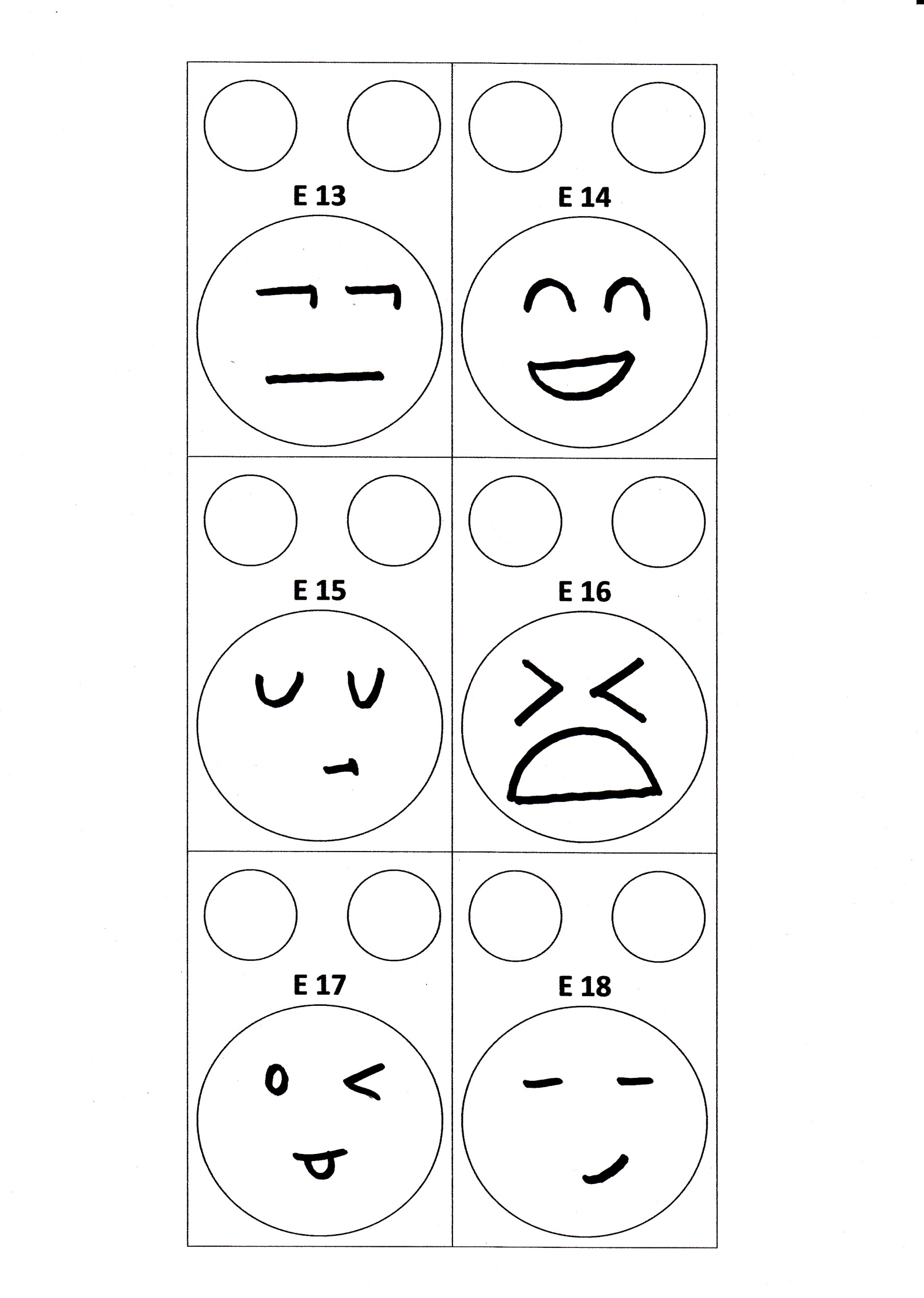 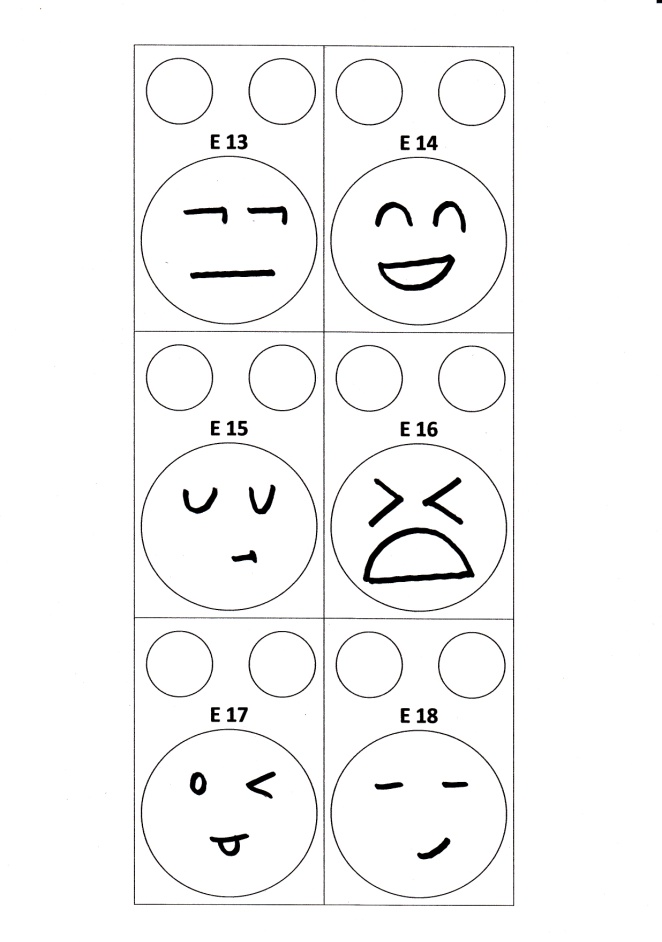 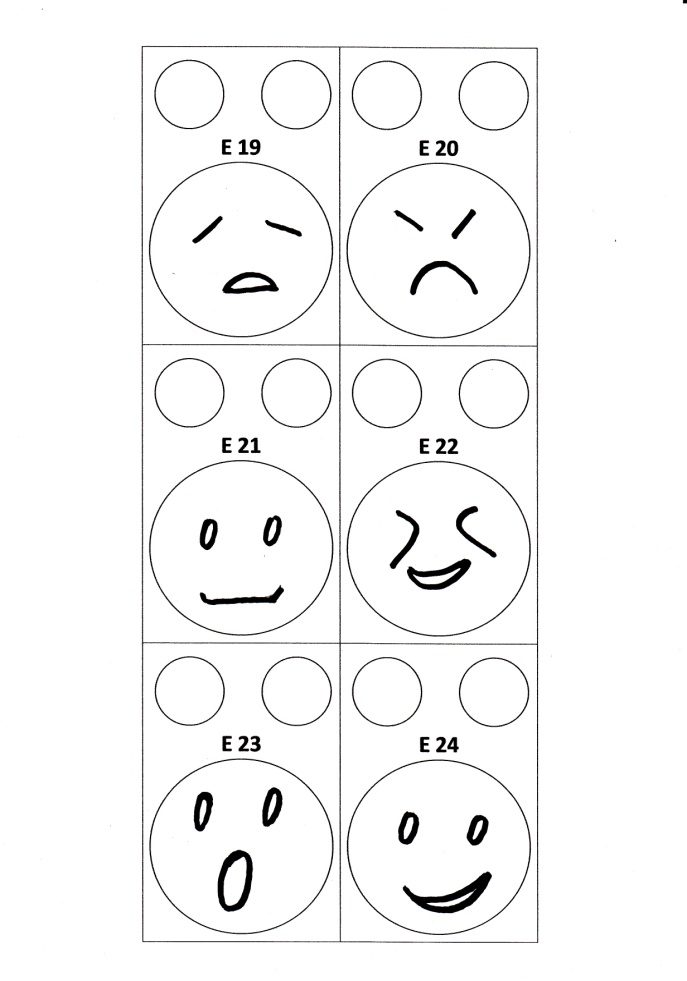 E 19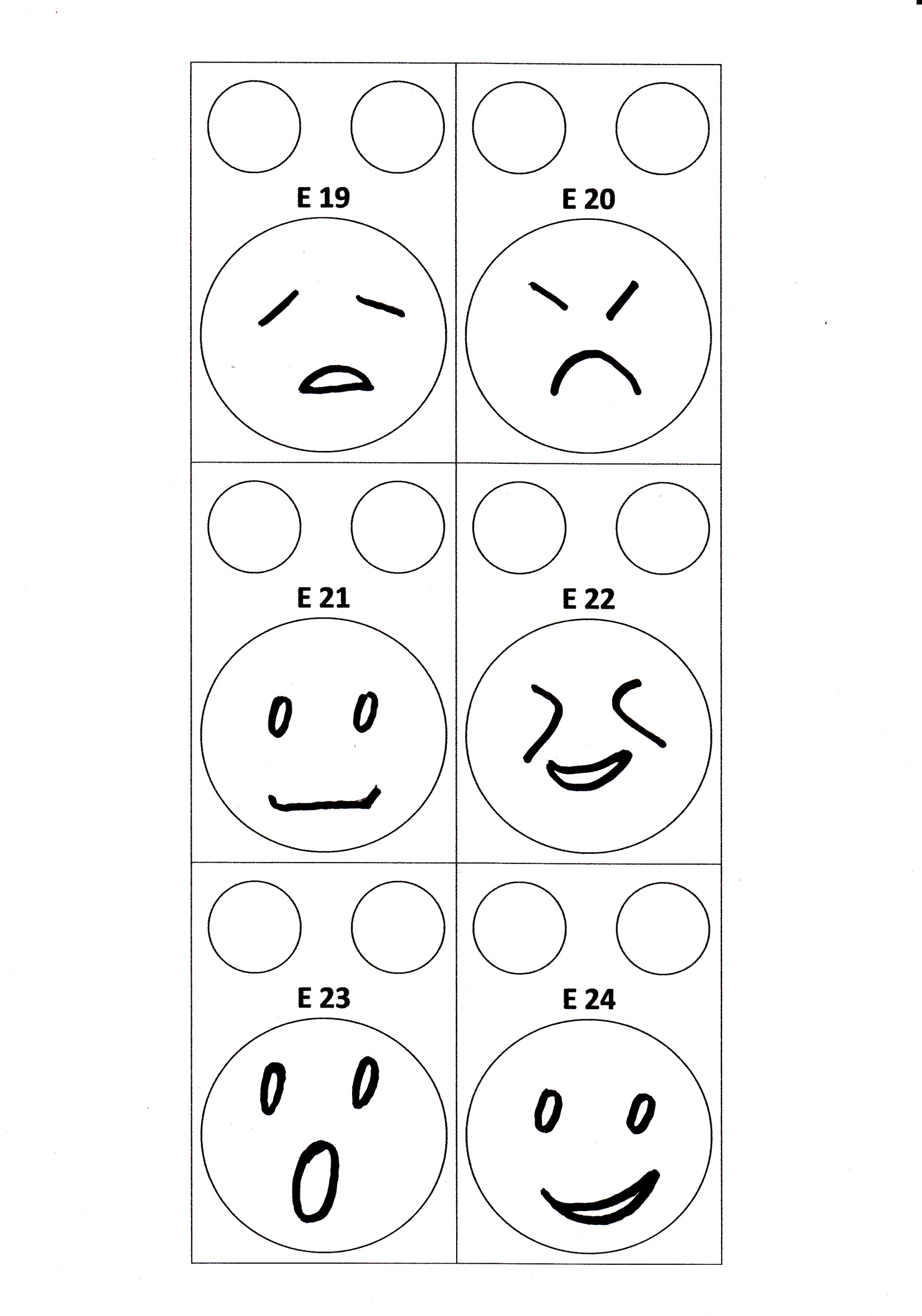 E 20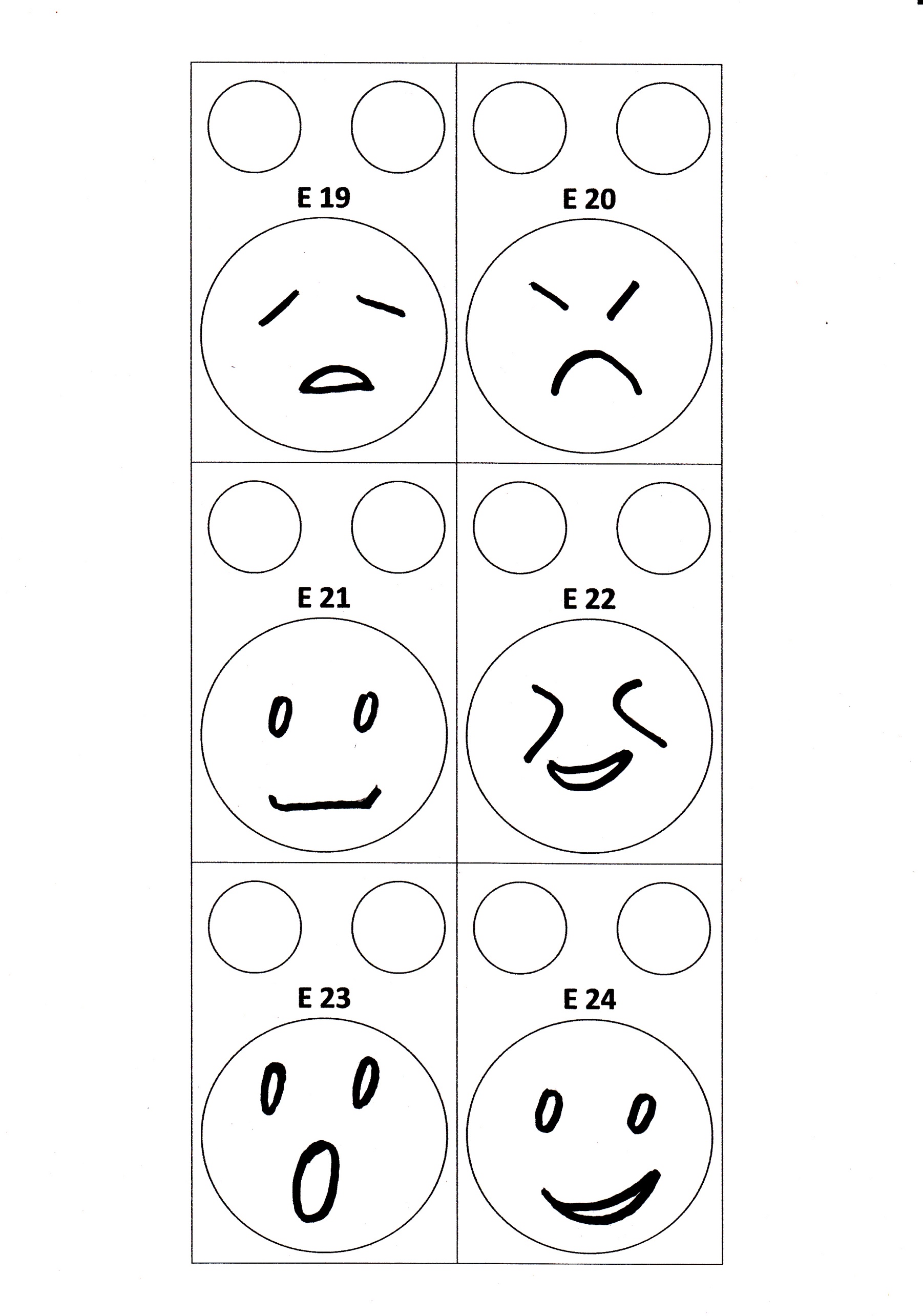 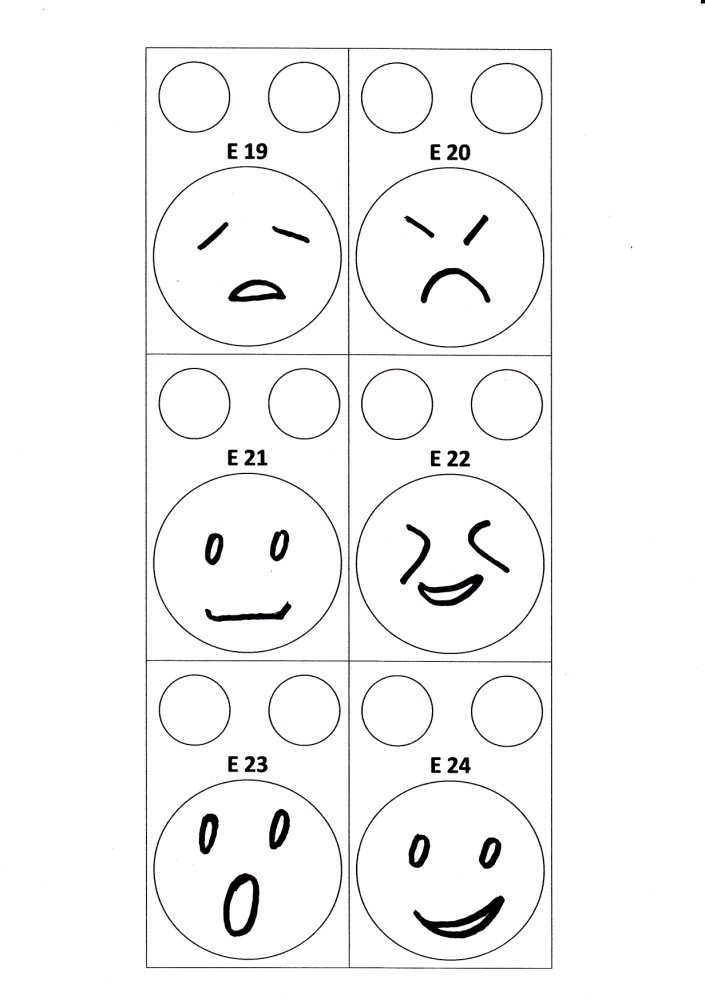 E 25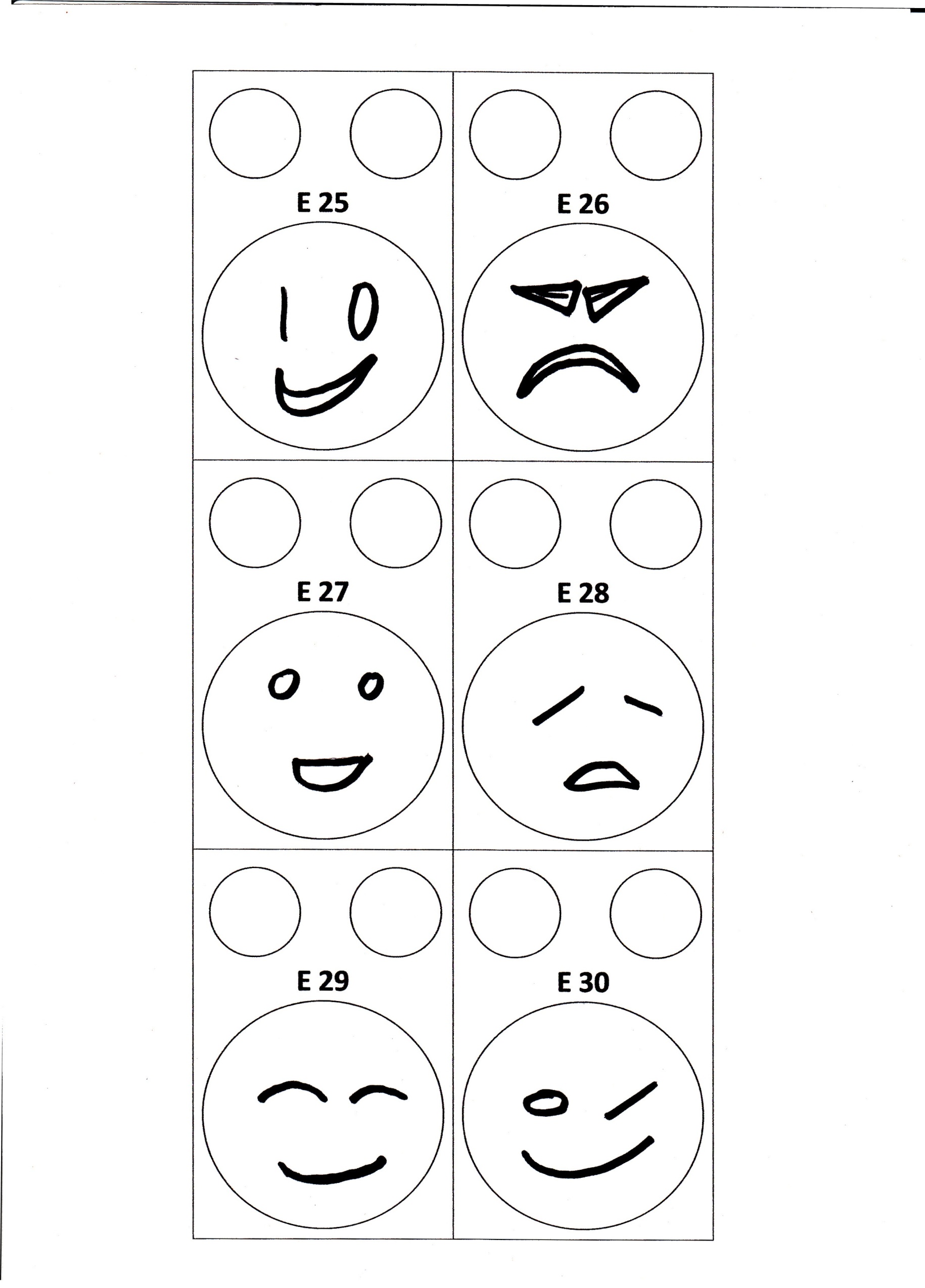 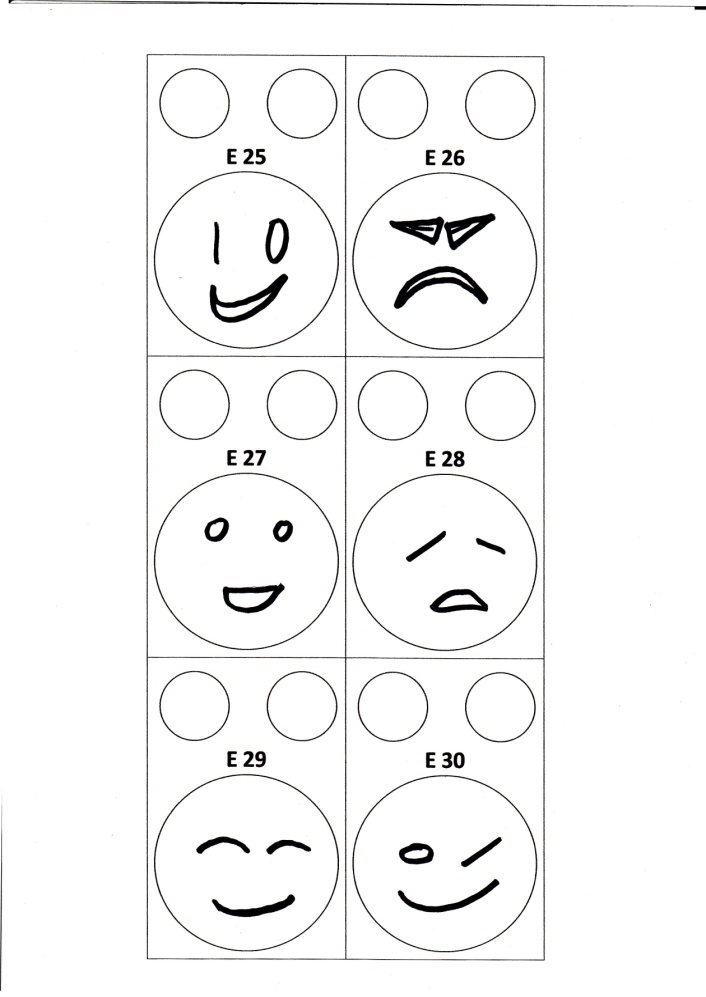 E 21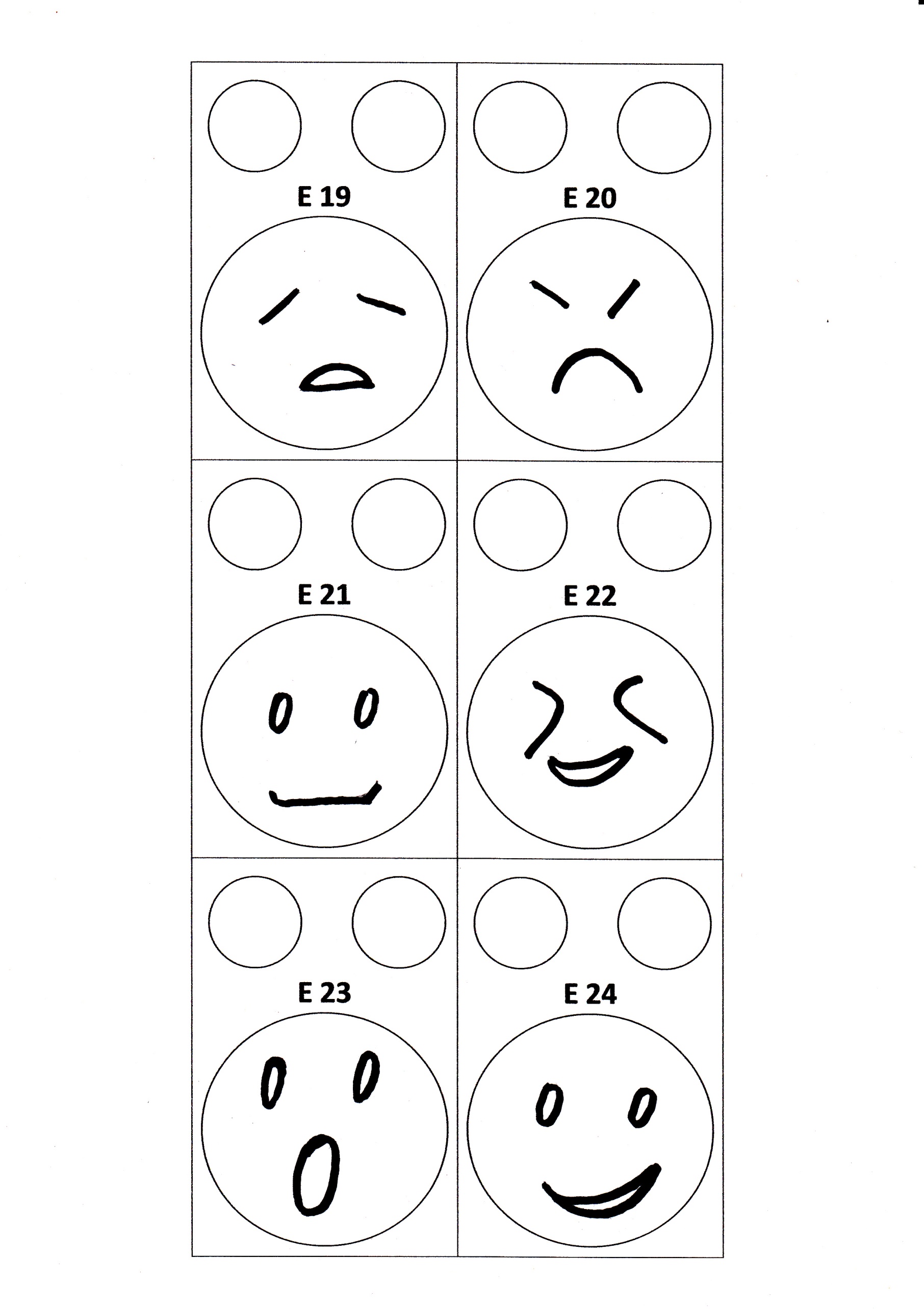 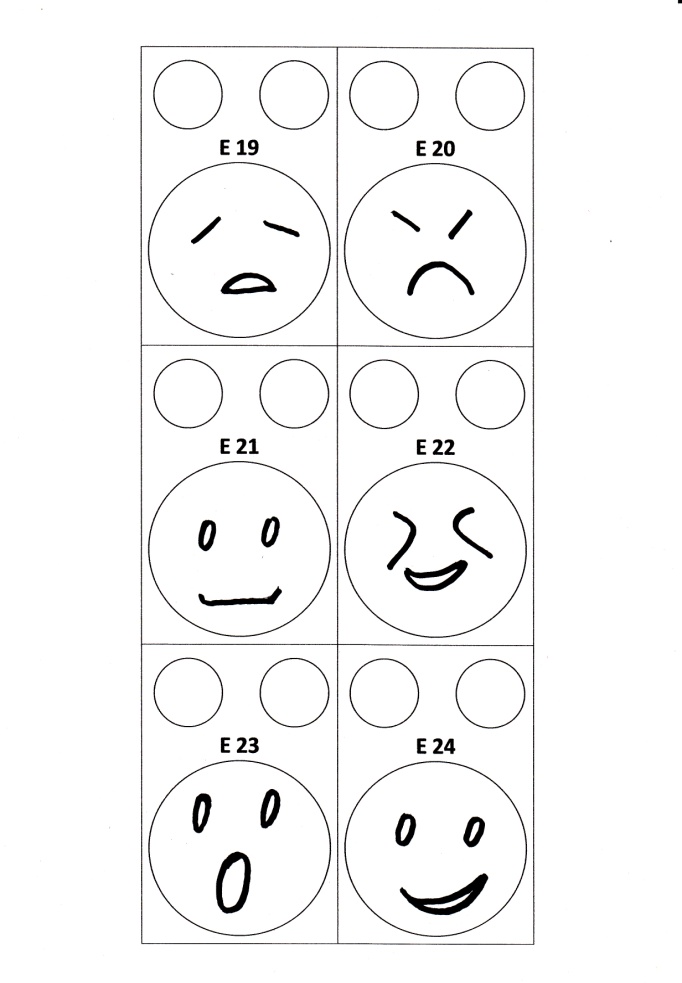 E 22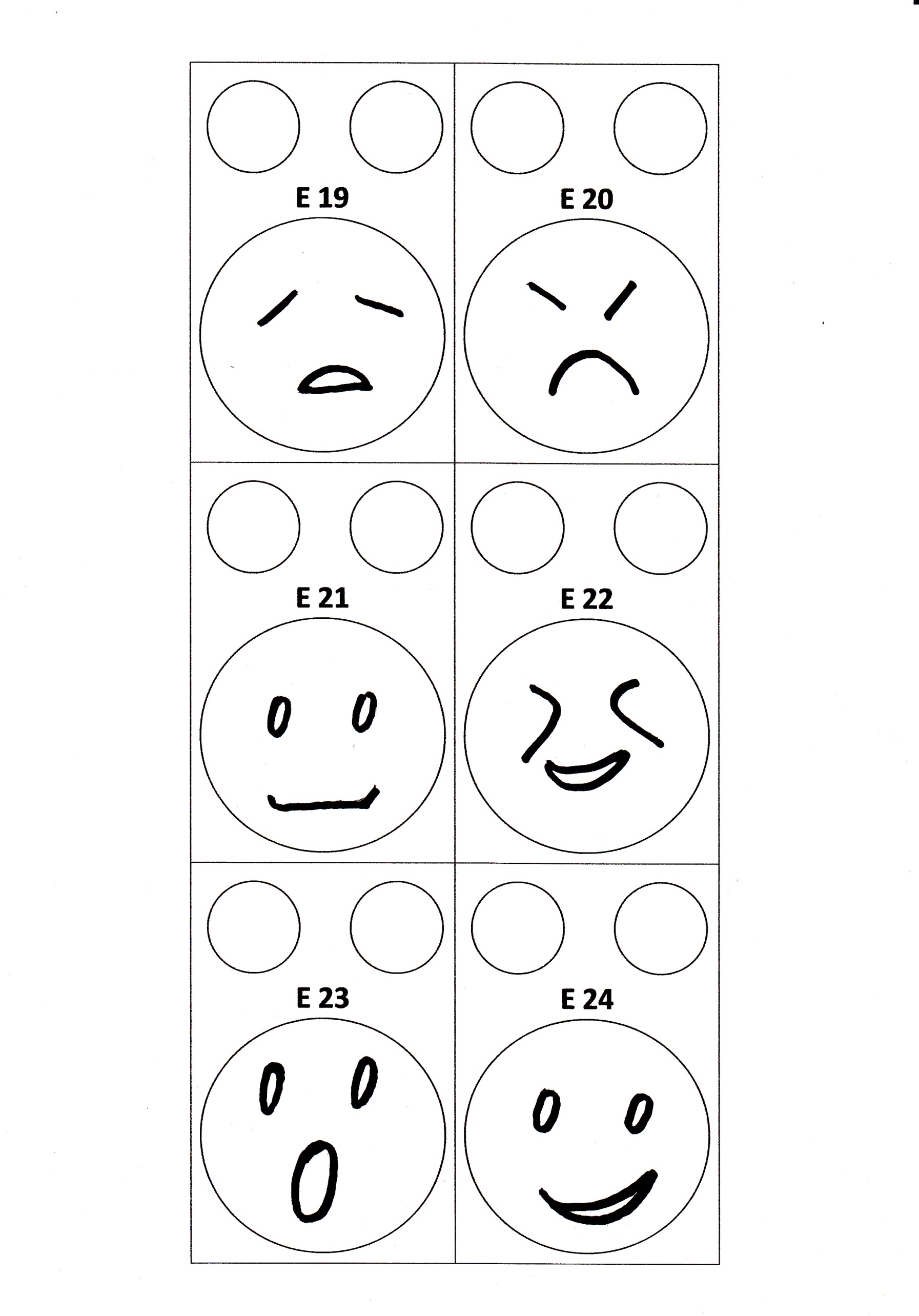 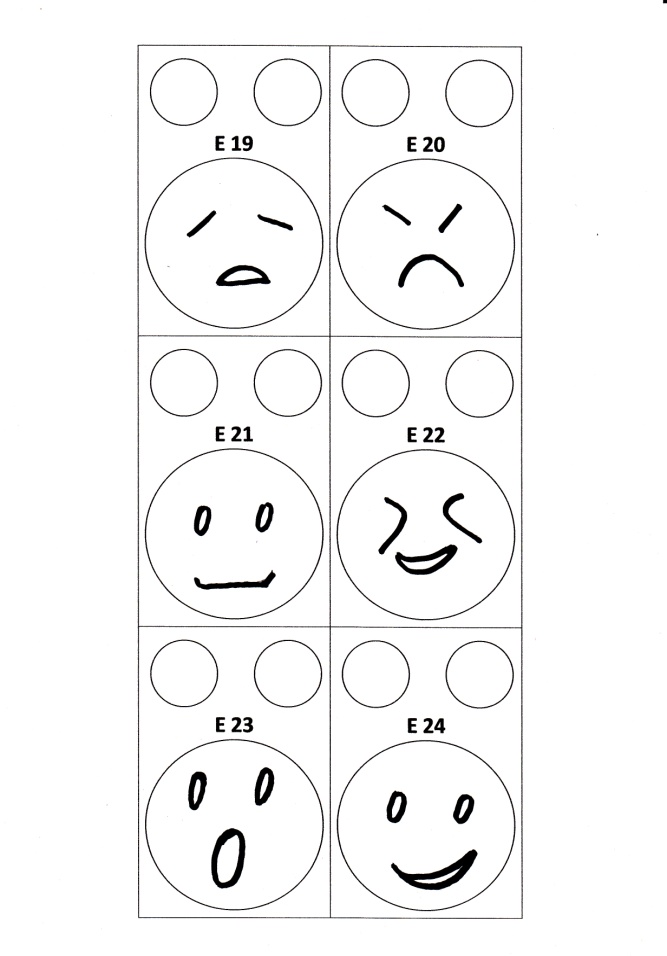 E 27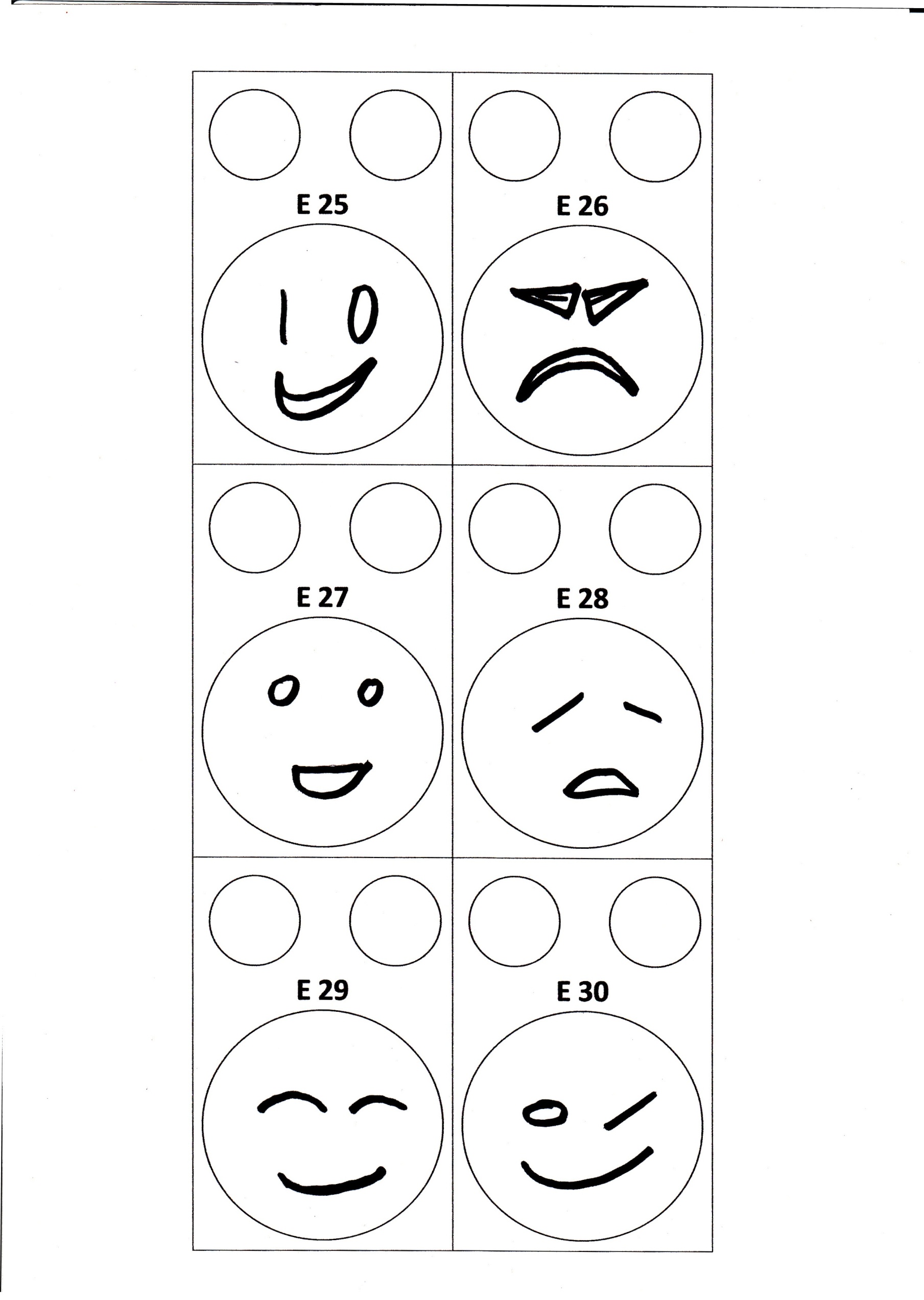 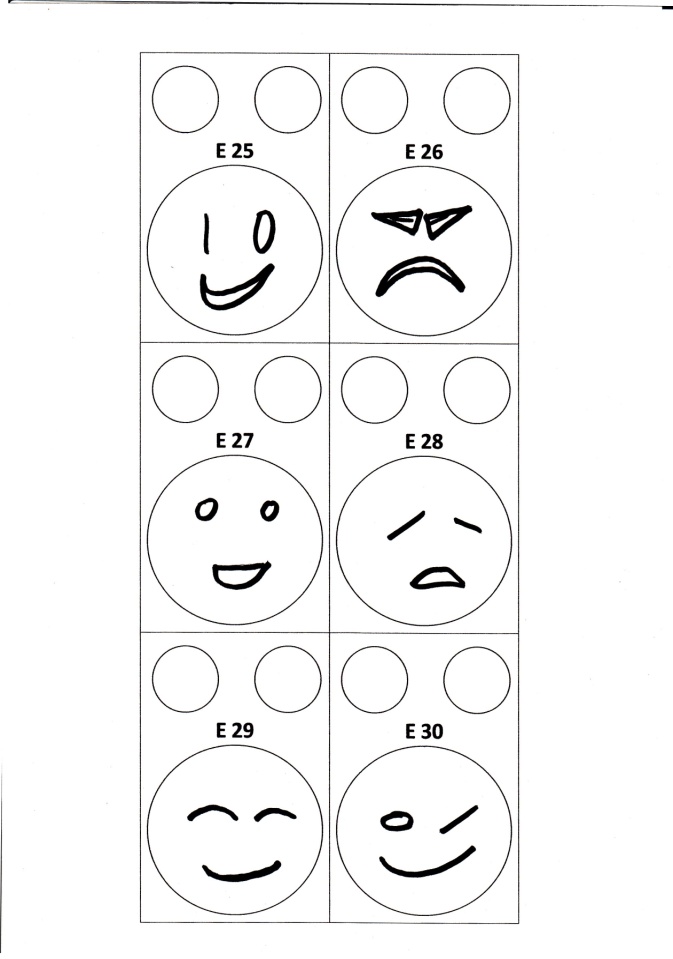 E 23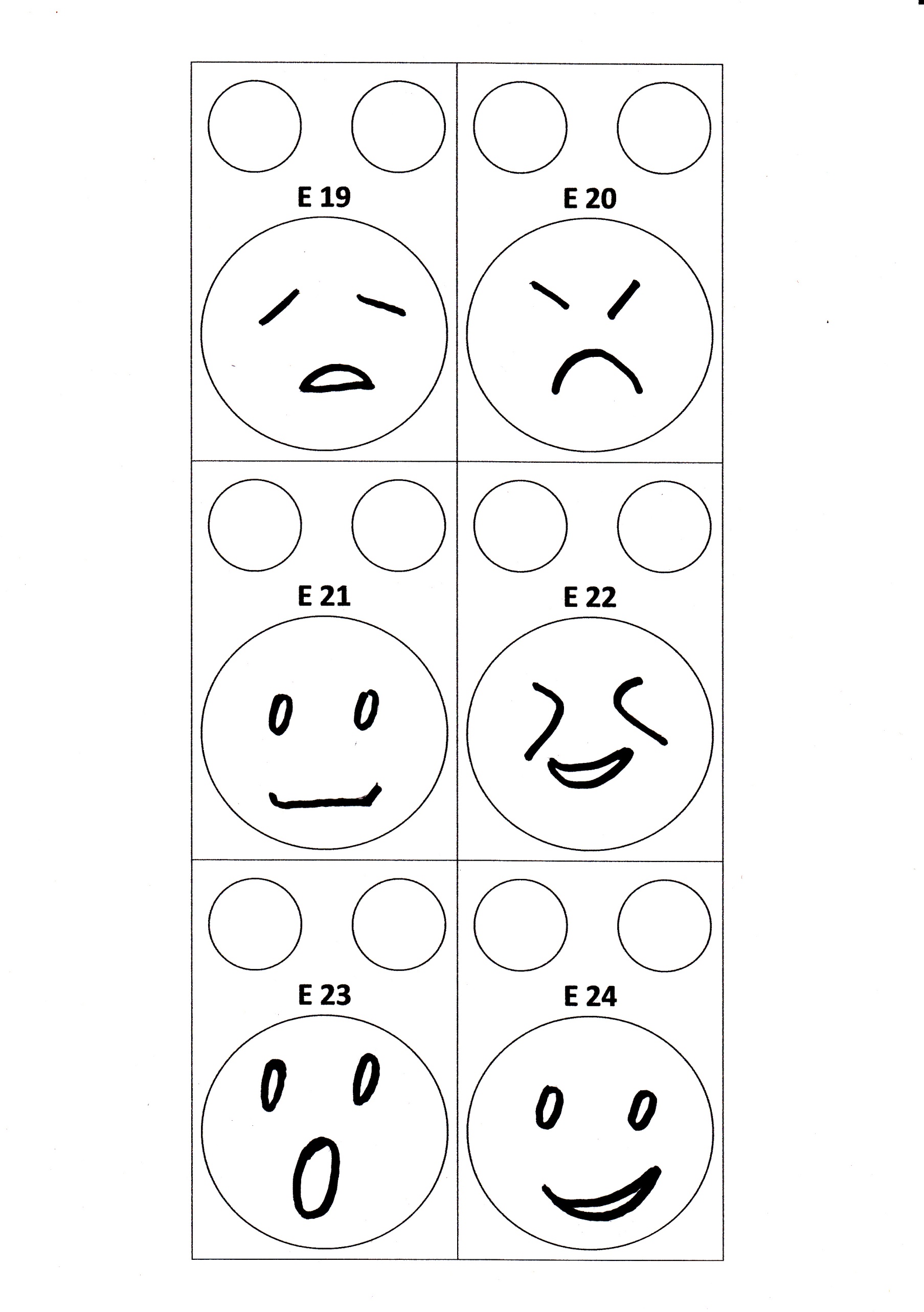 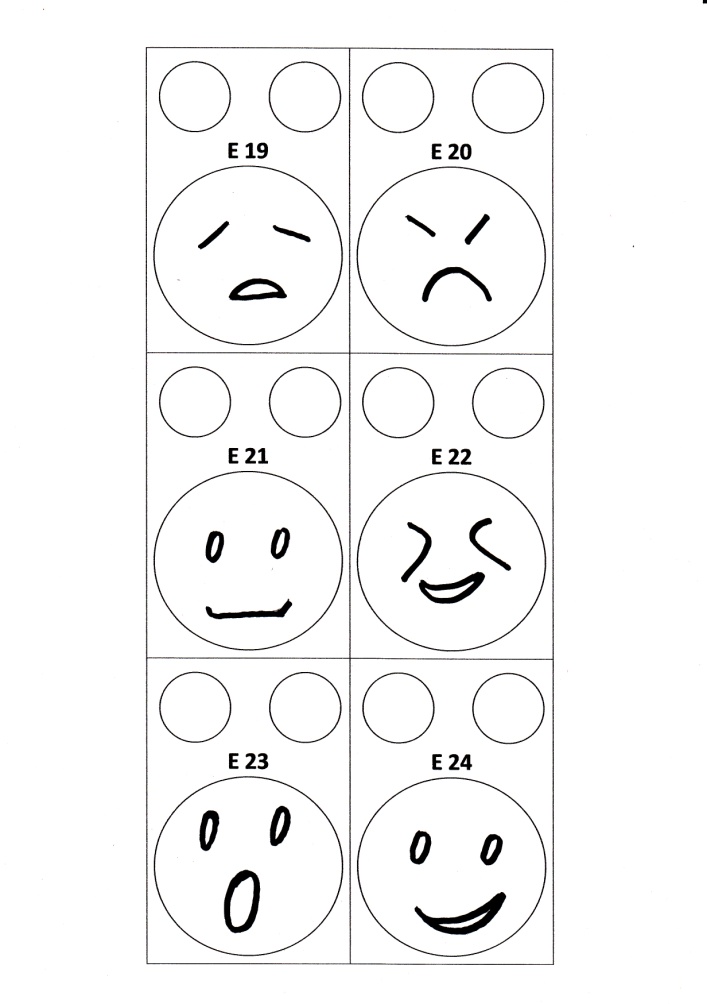 E 24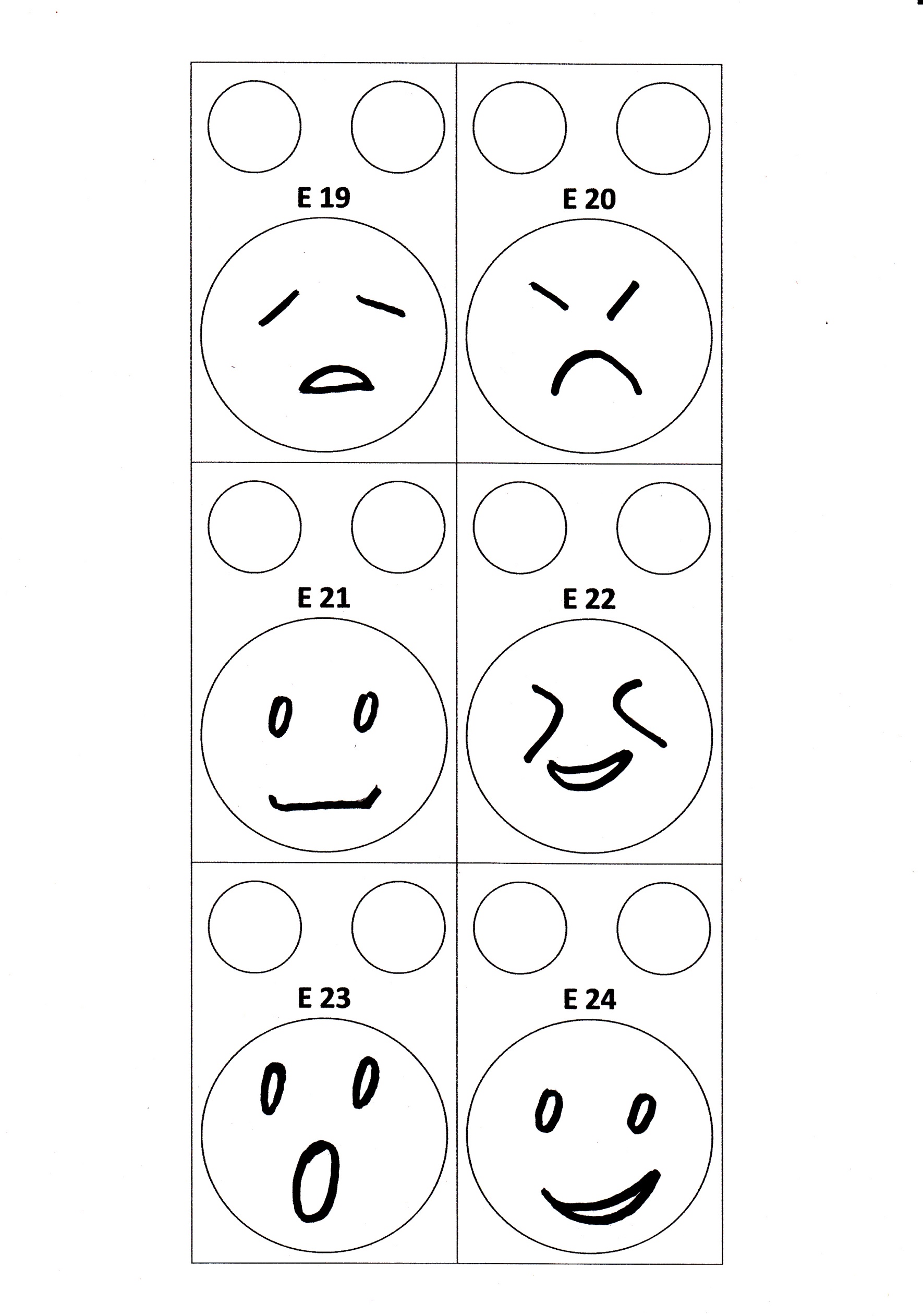 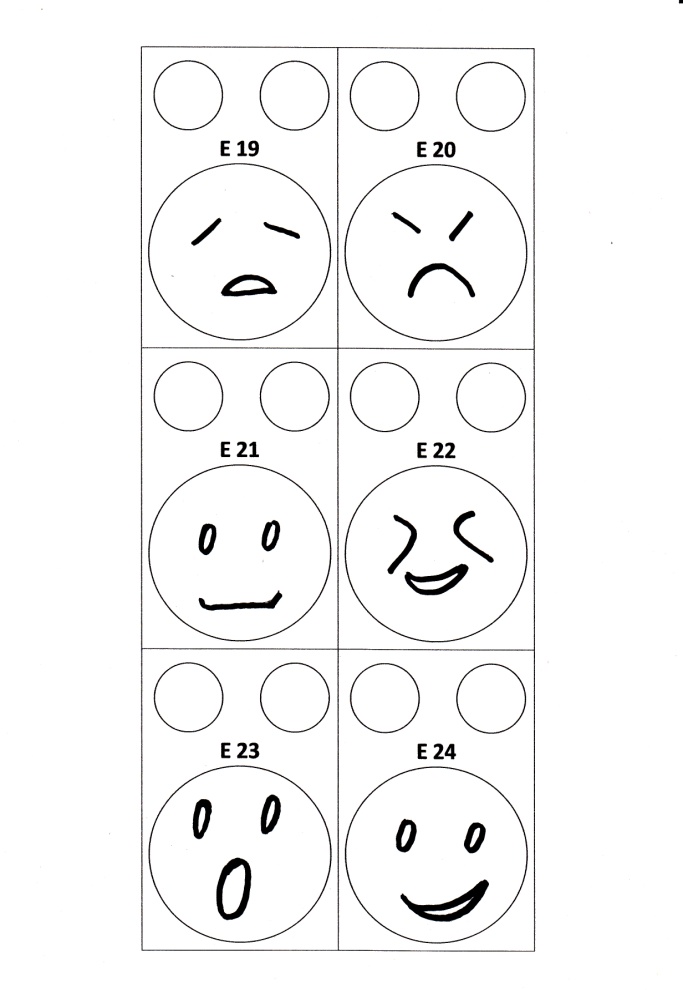 E 29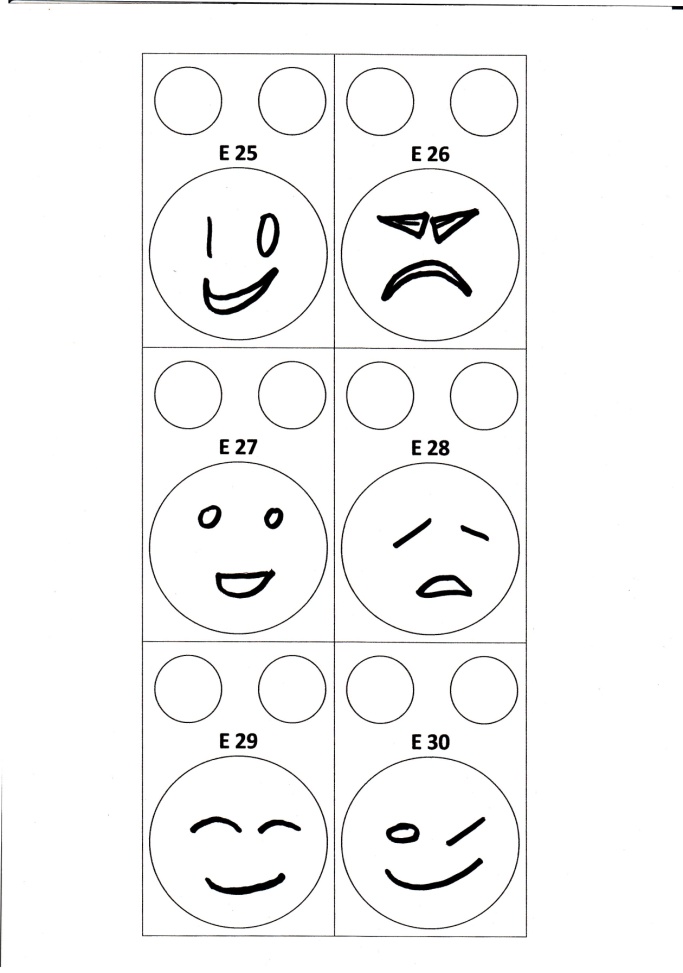 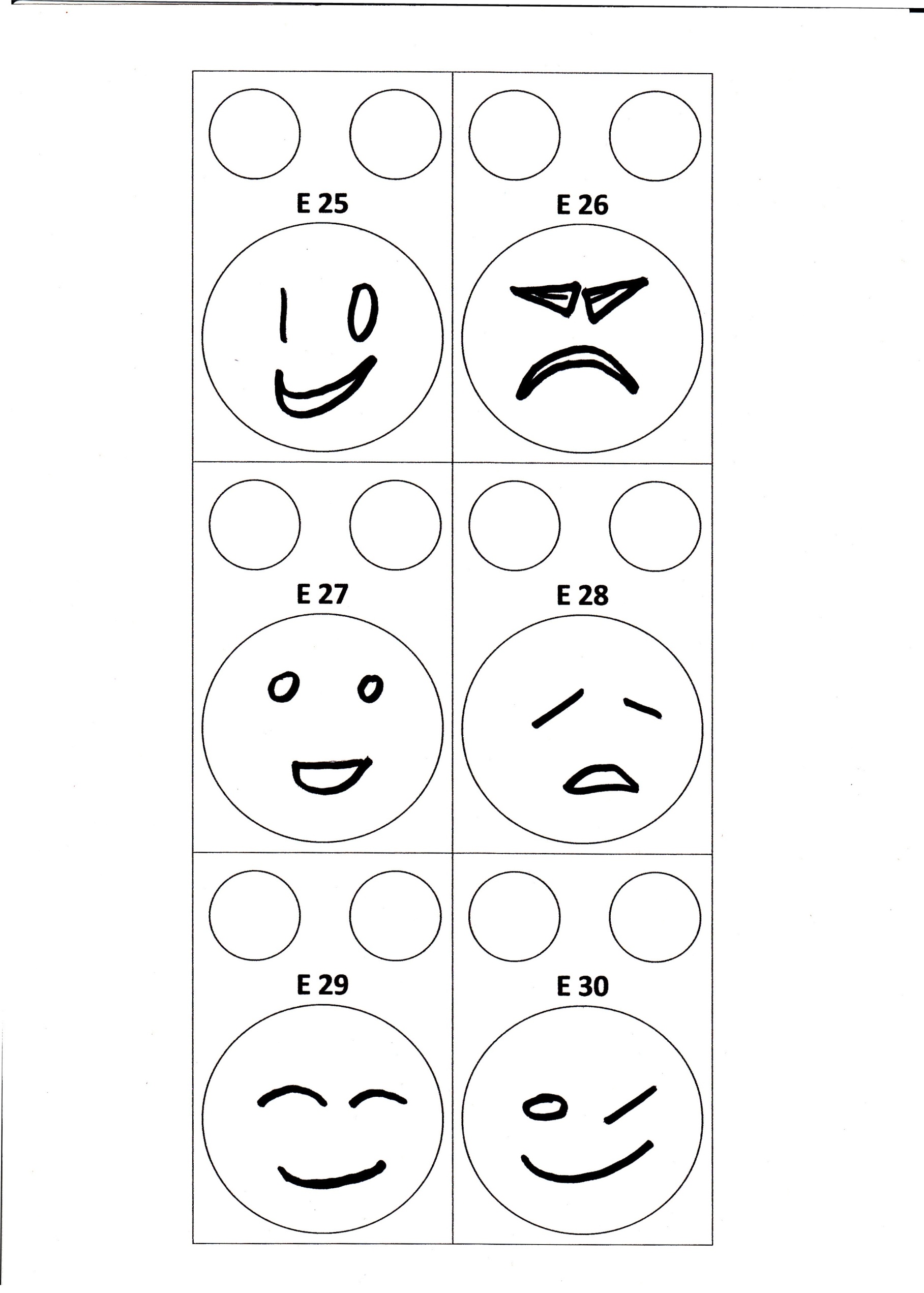 E 26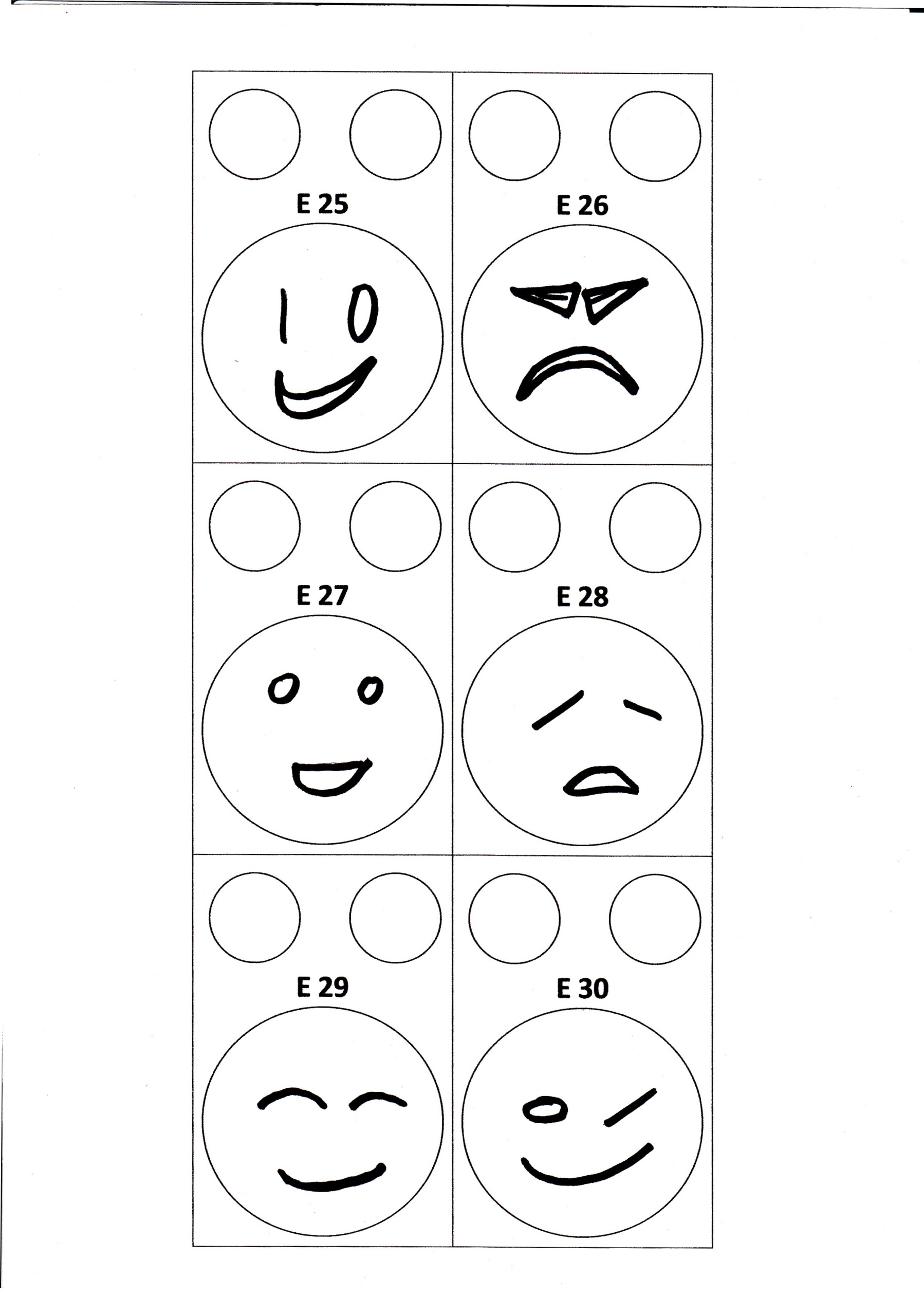 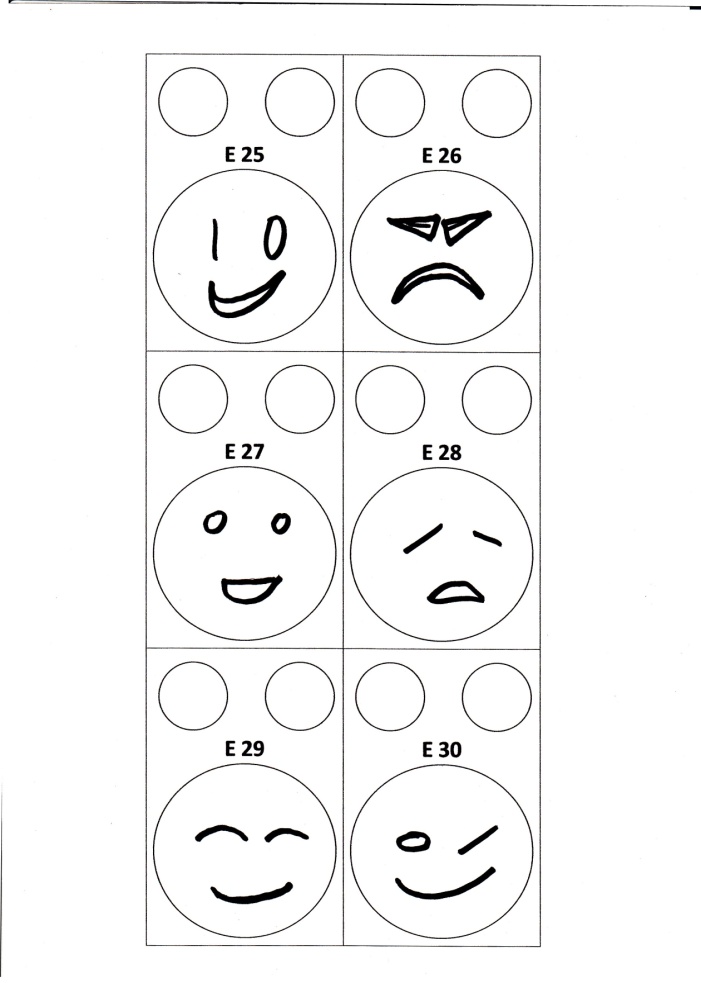 E 31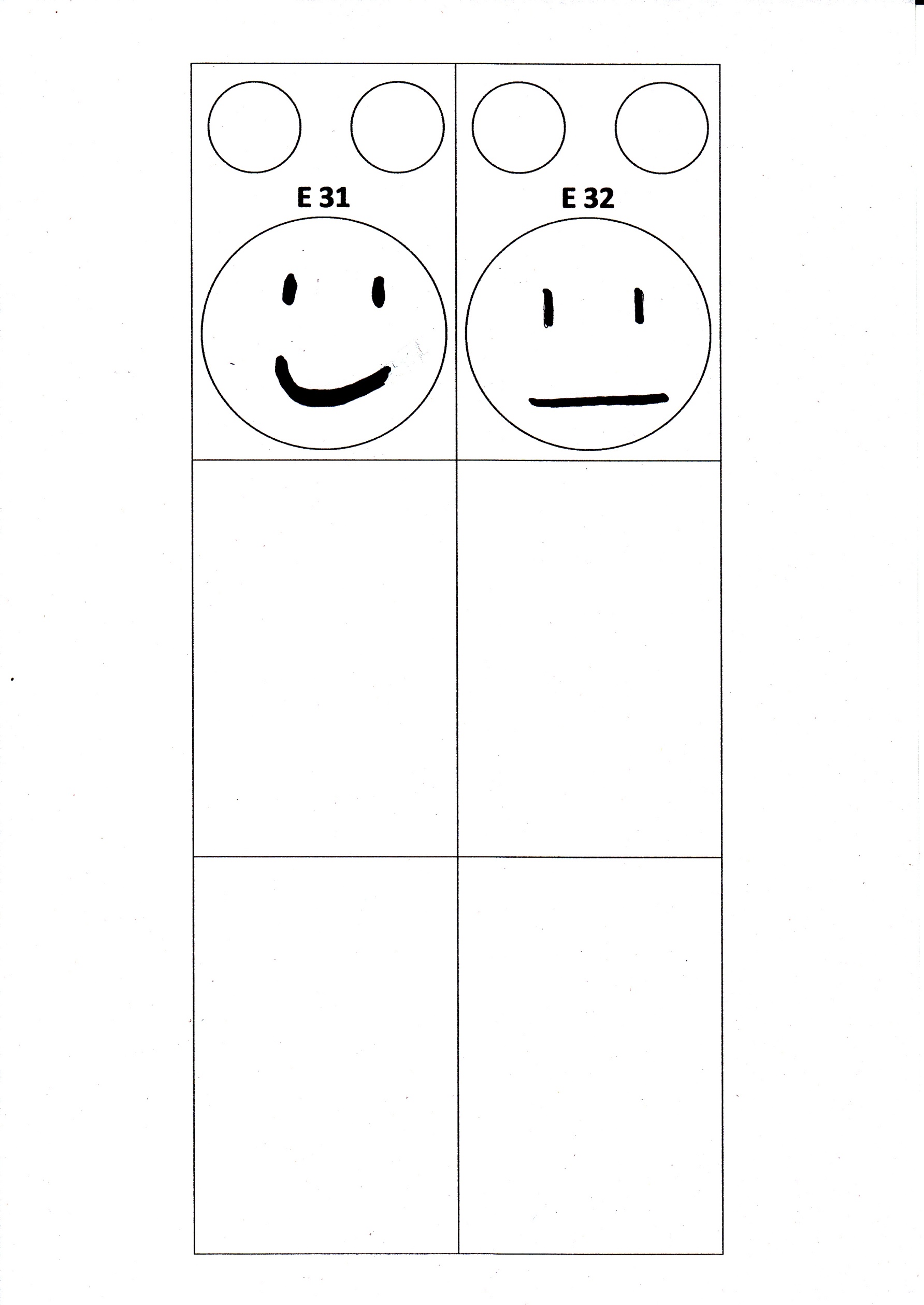 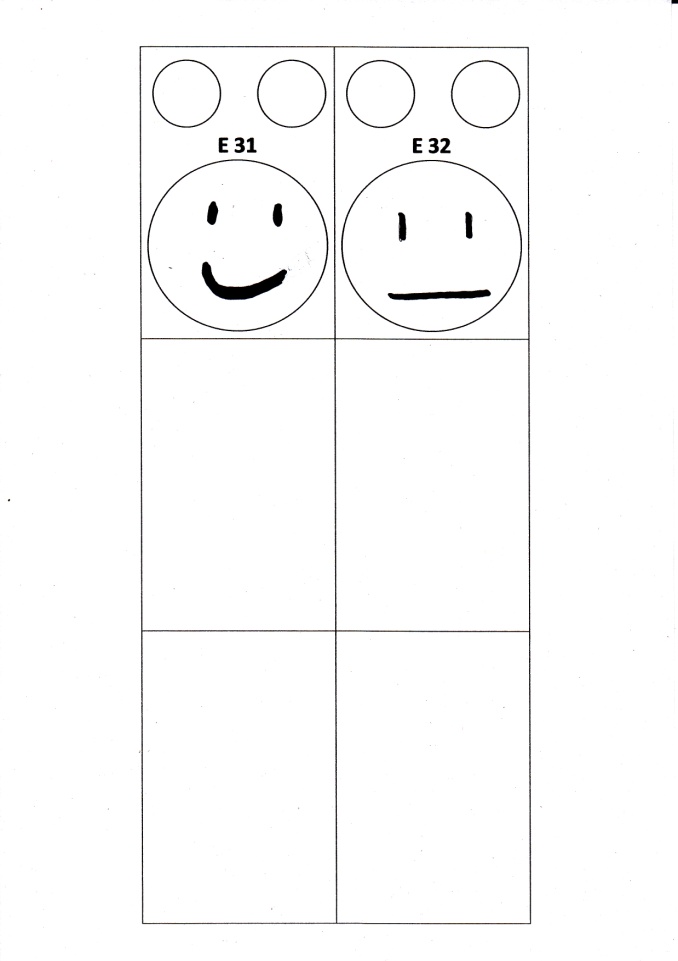 E 32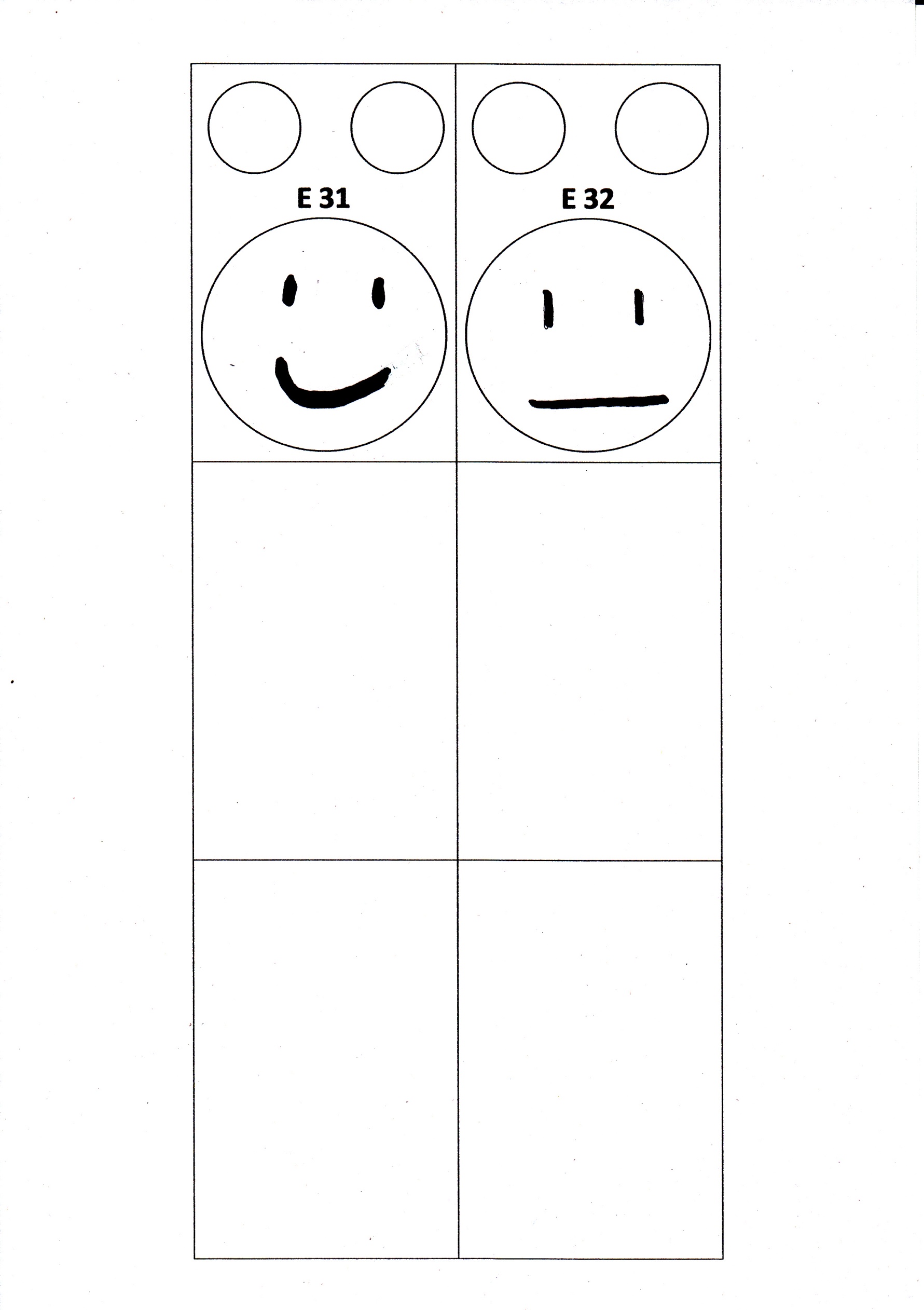 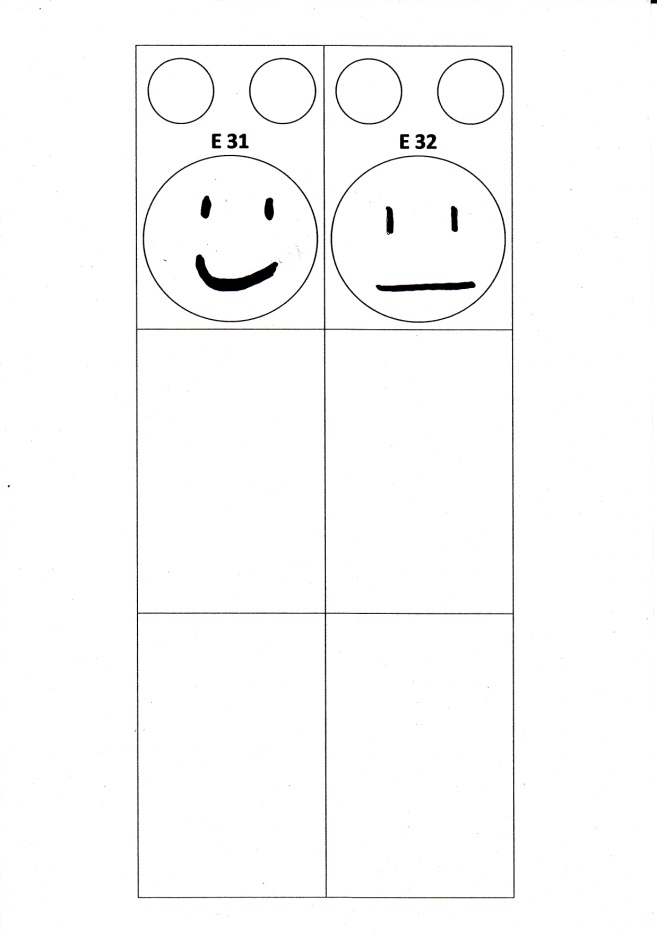 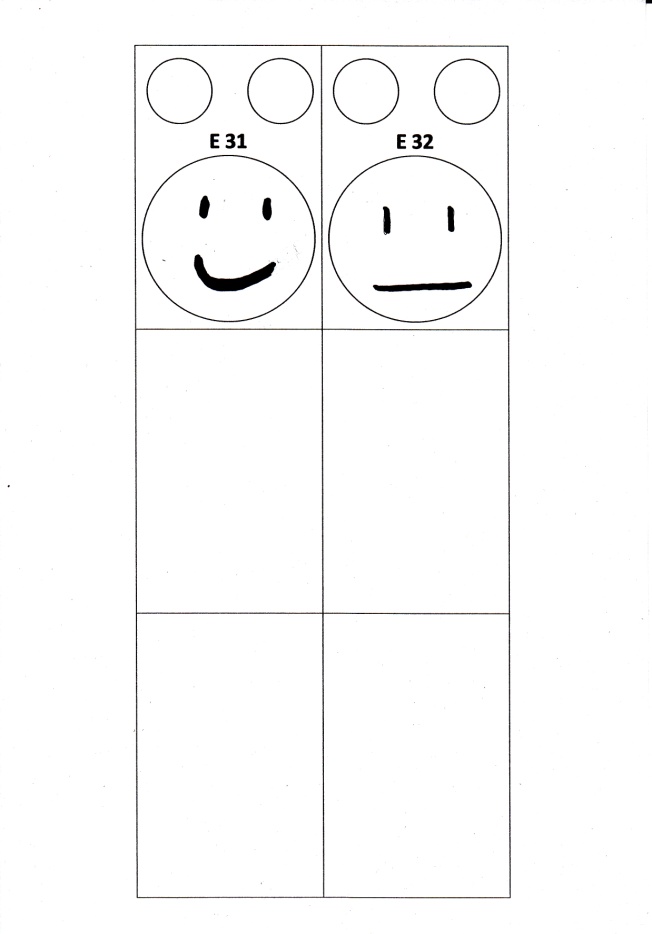 E 28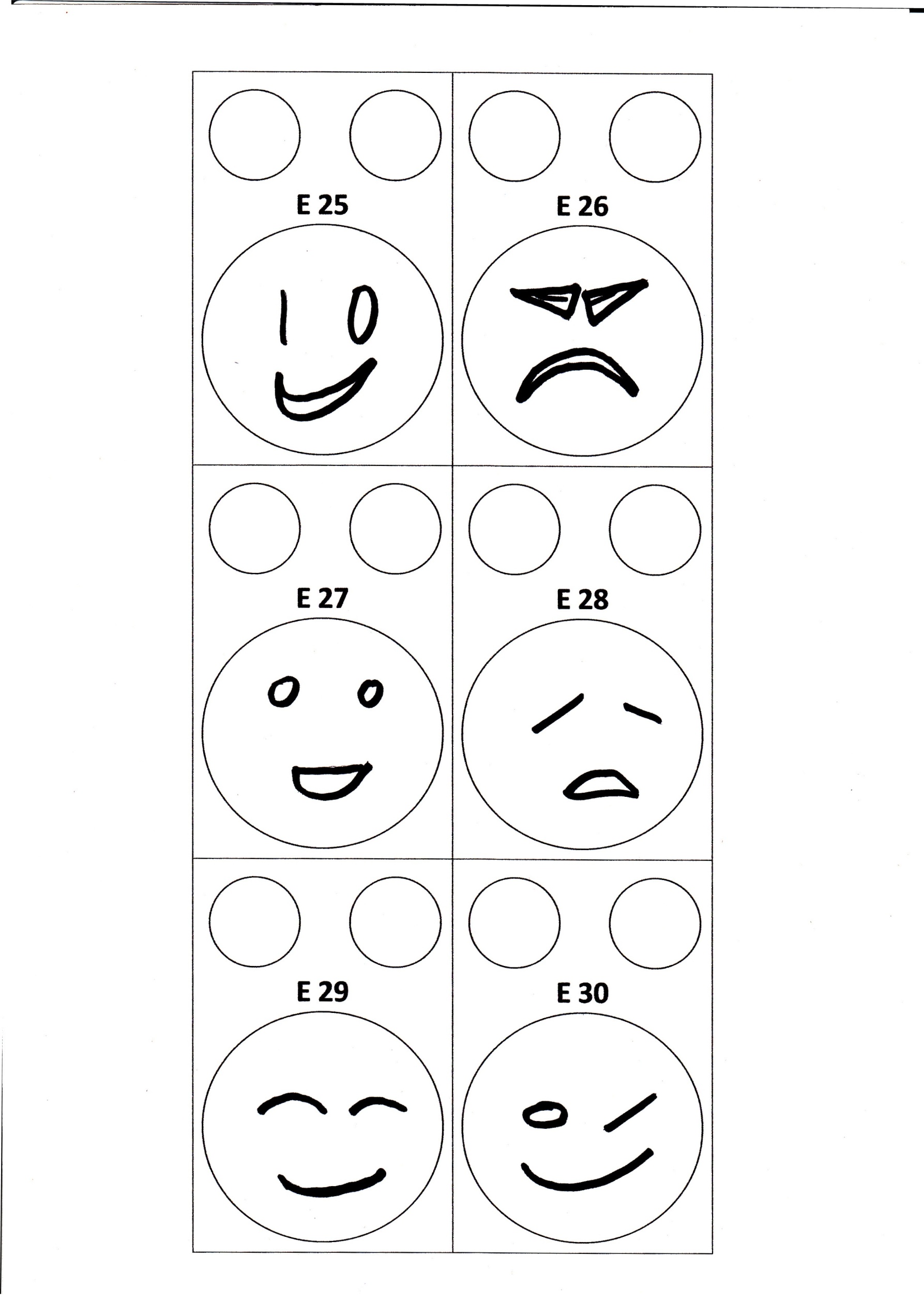 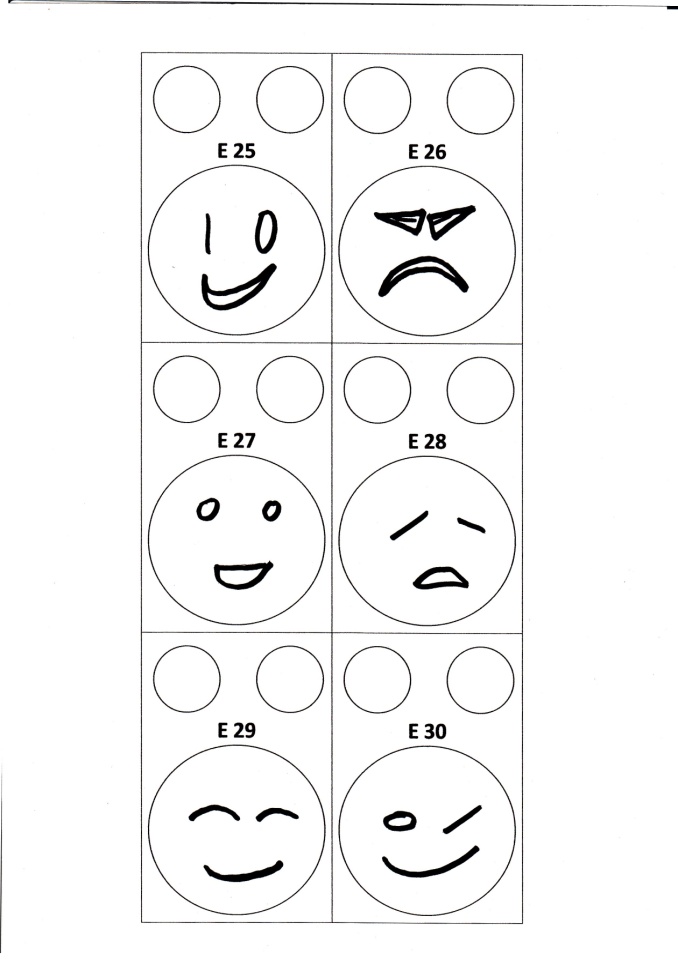 E 30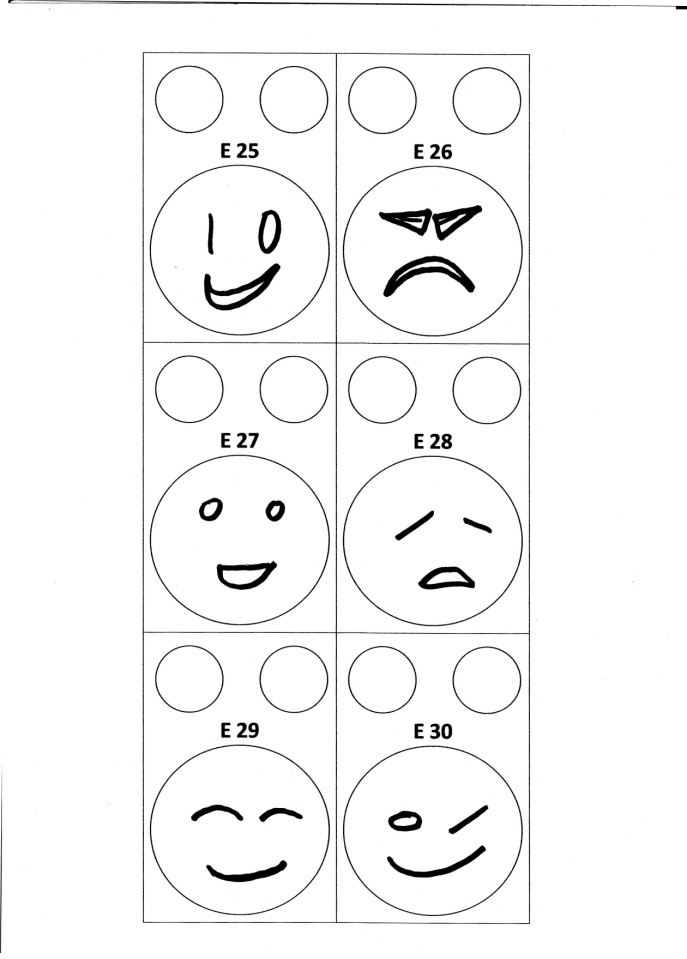 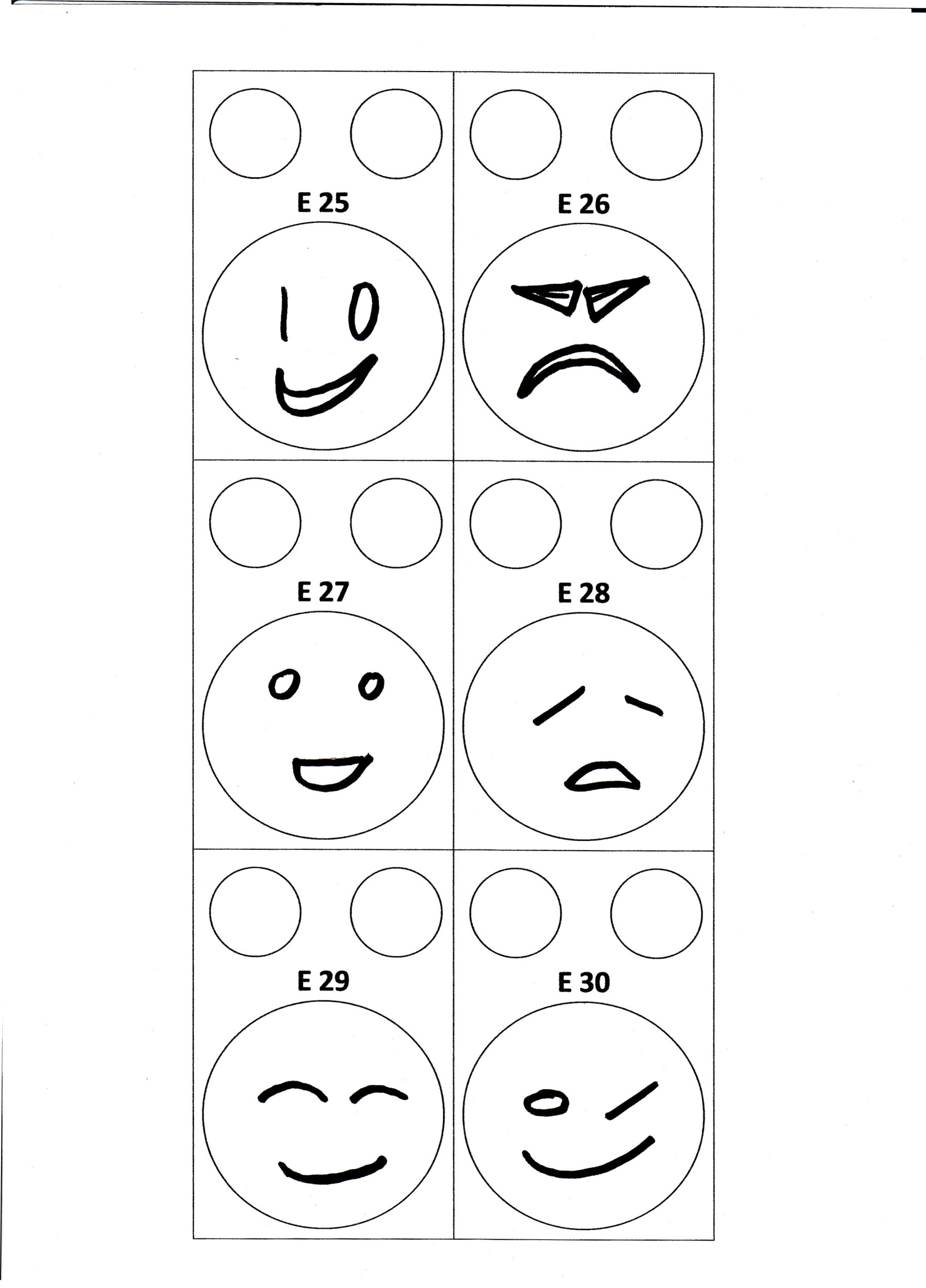 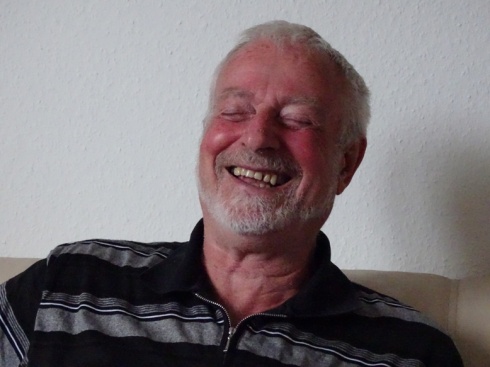 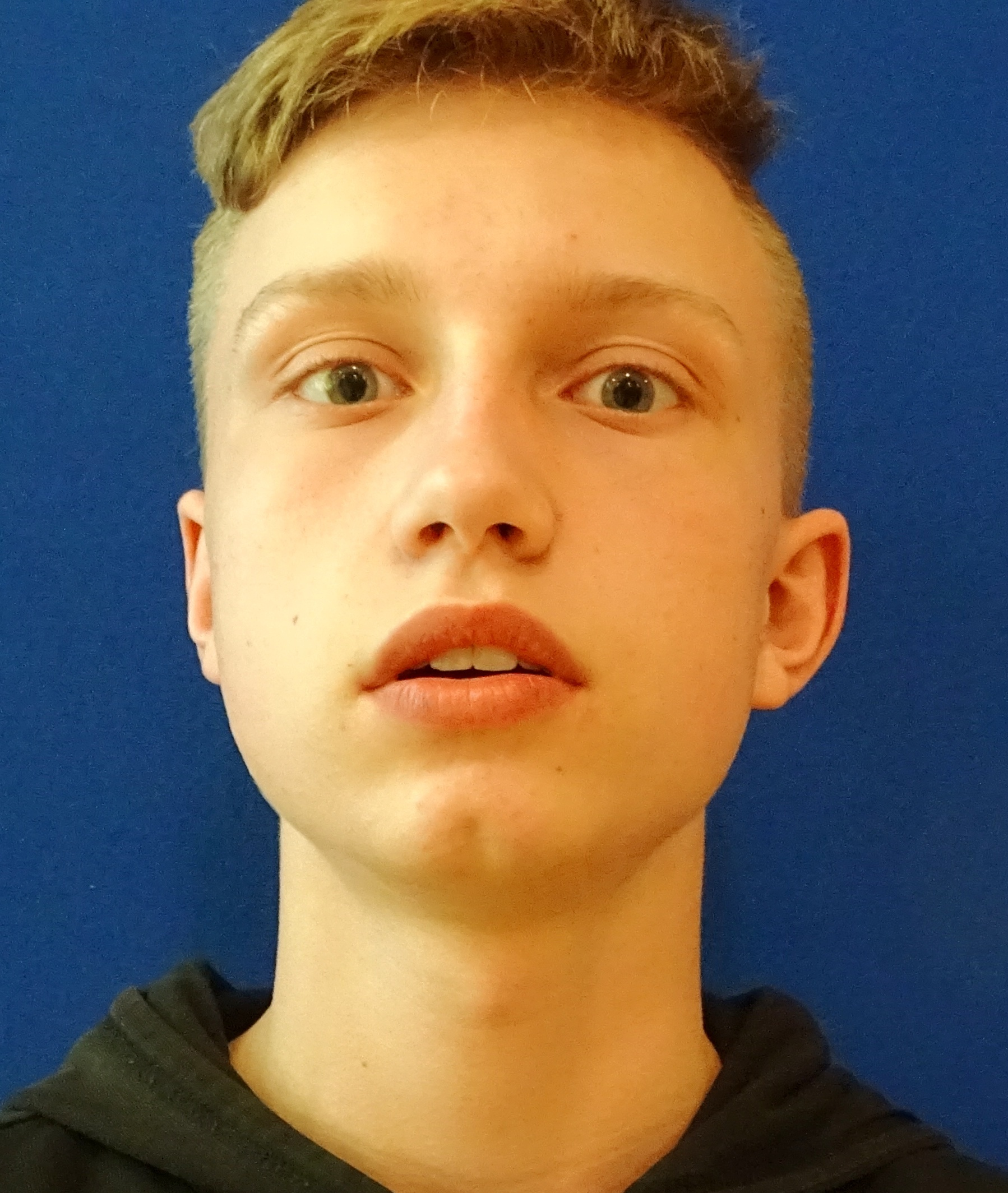 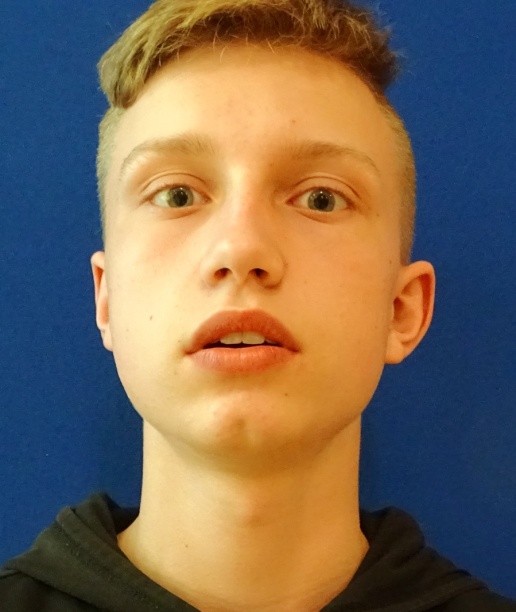 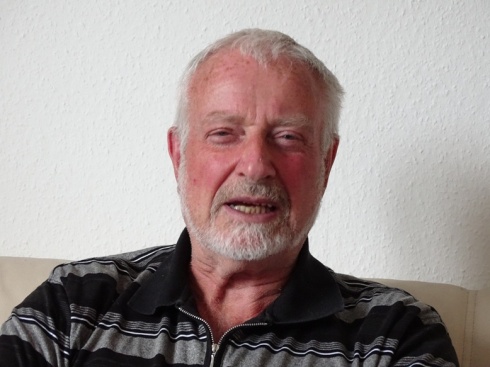 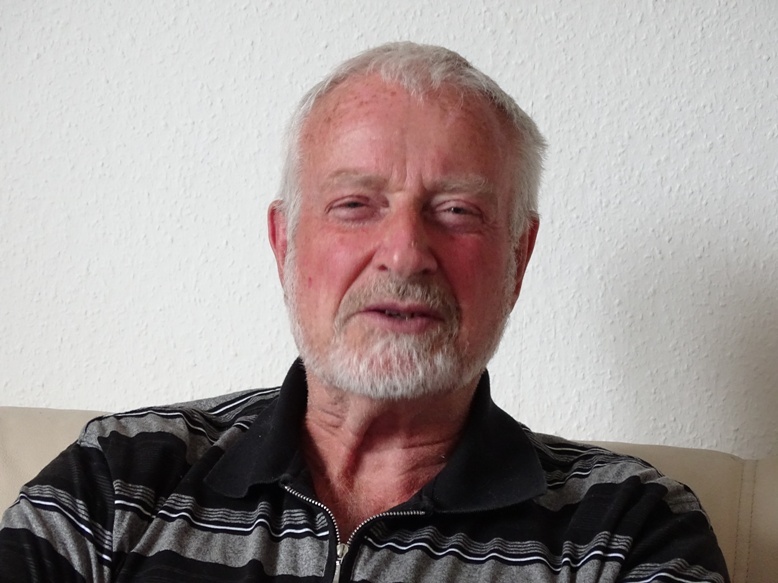 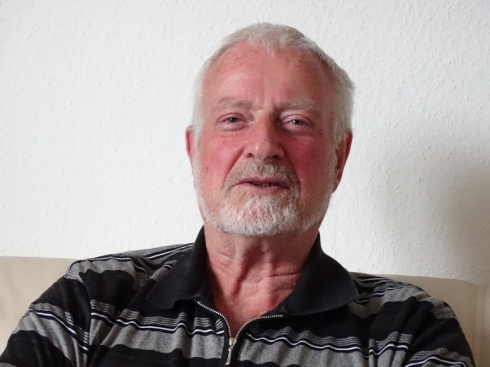 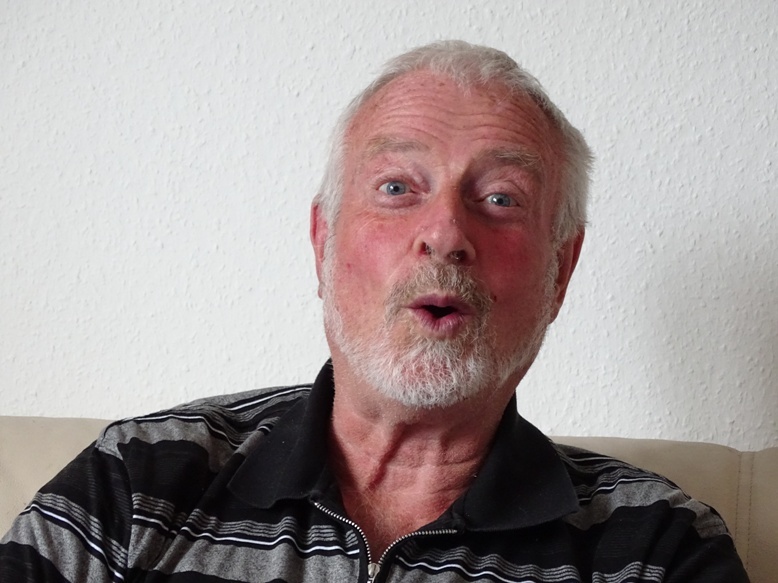 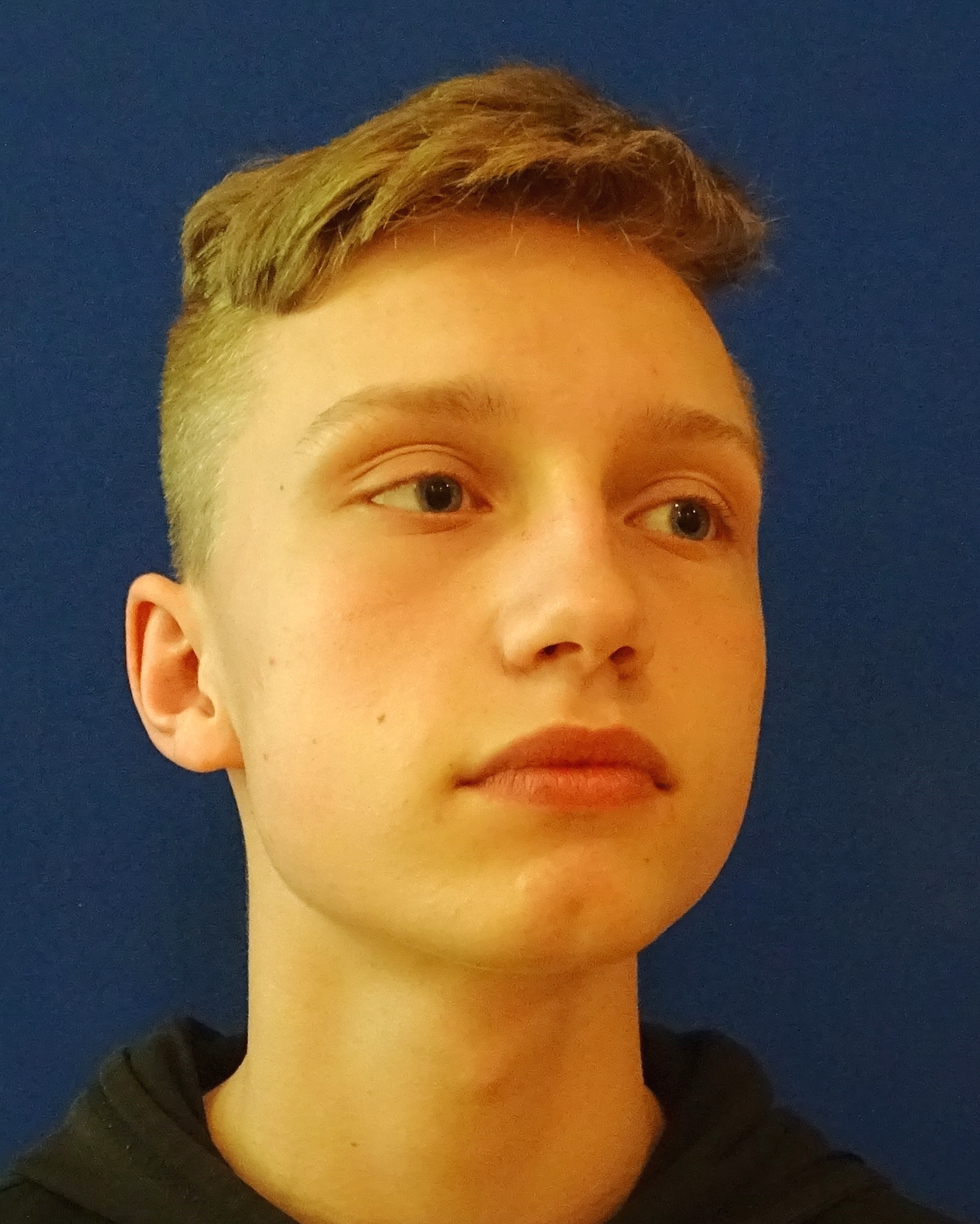 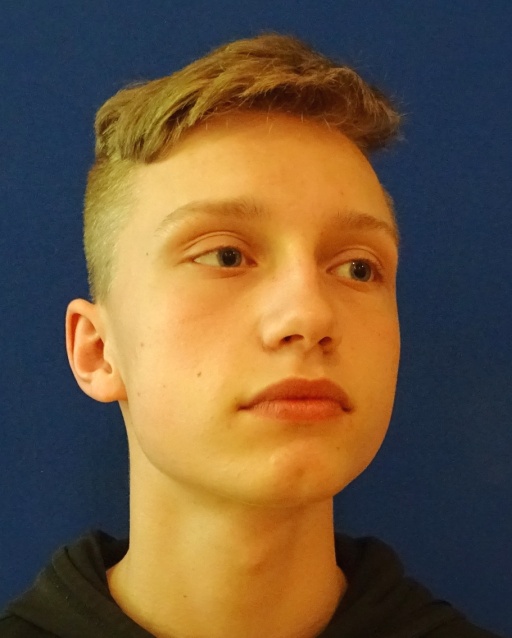 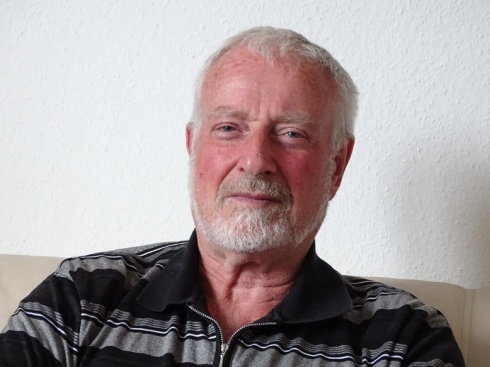 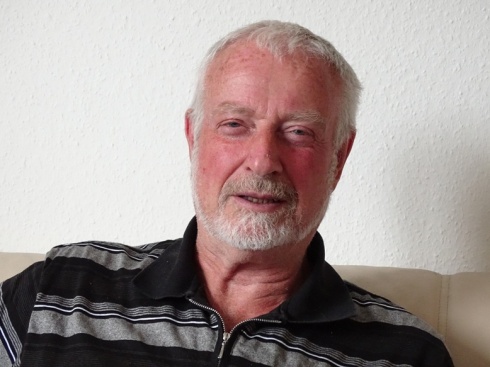 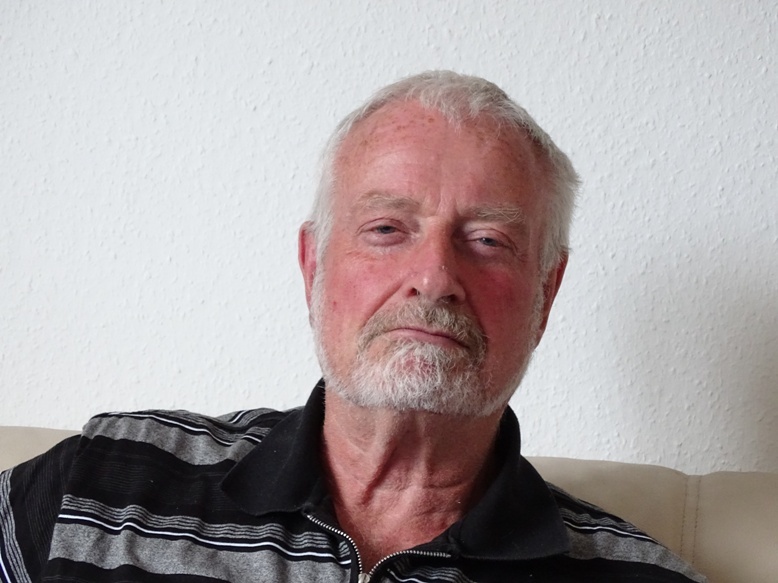 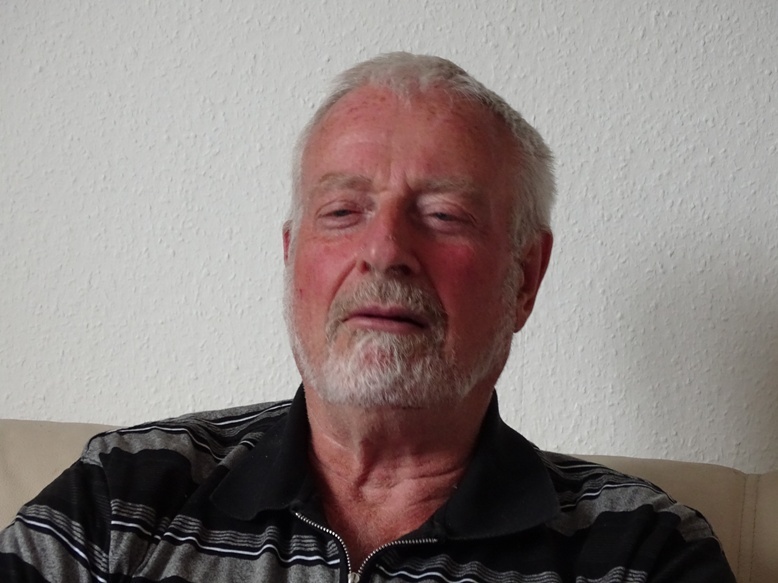 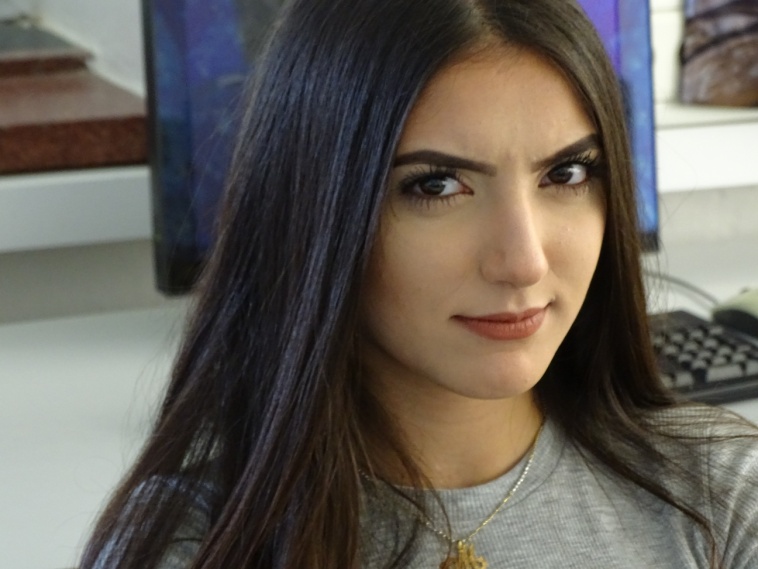 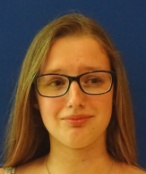 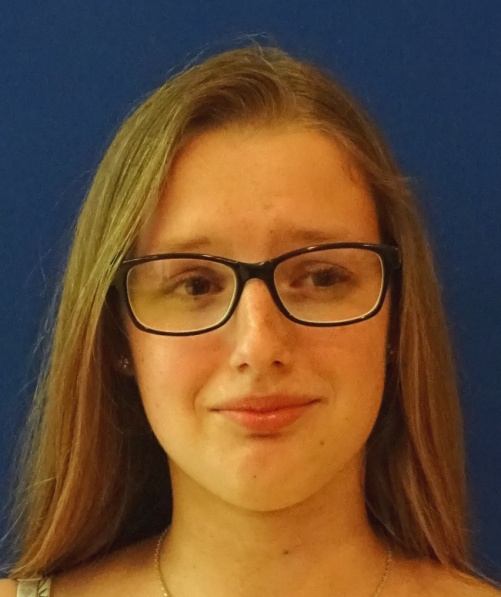 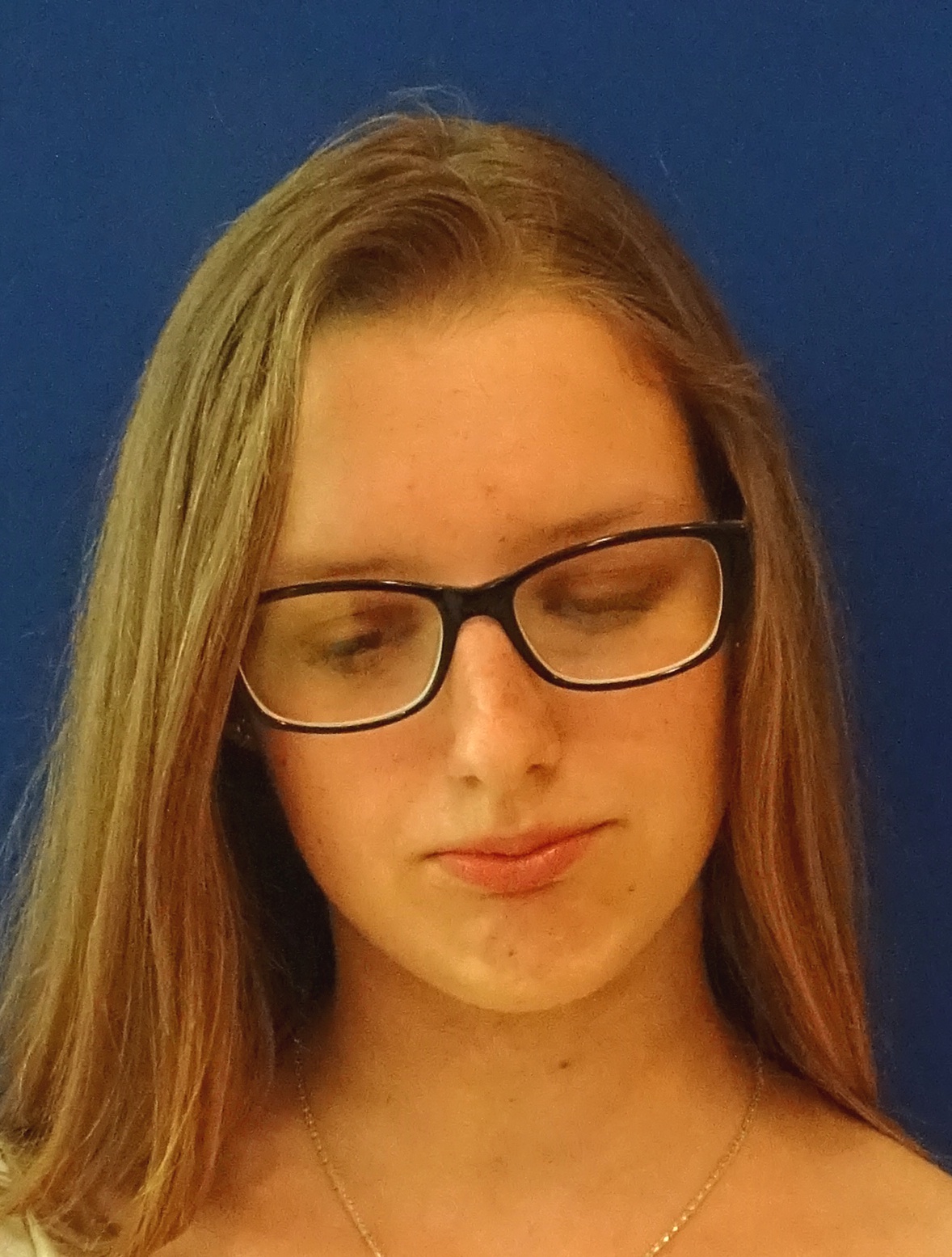 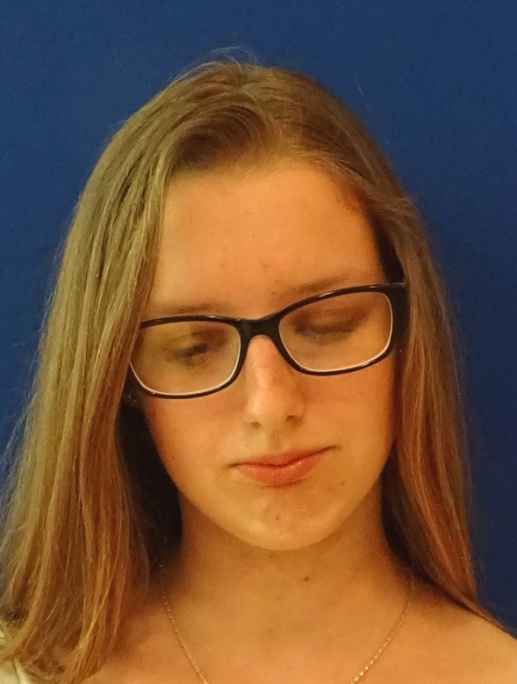 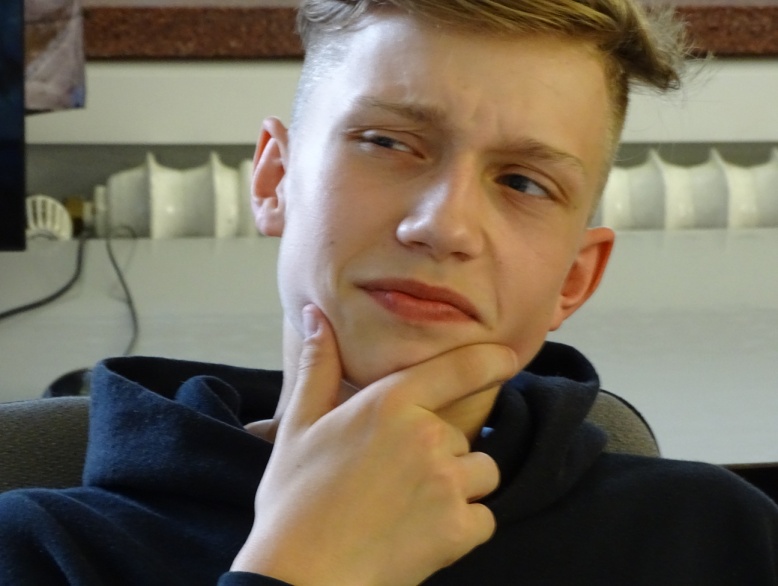 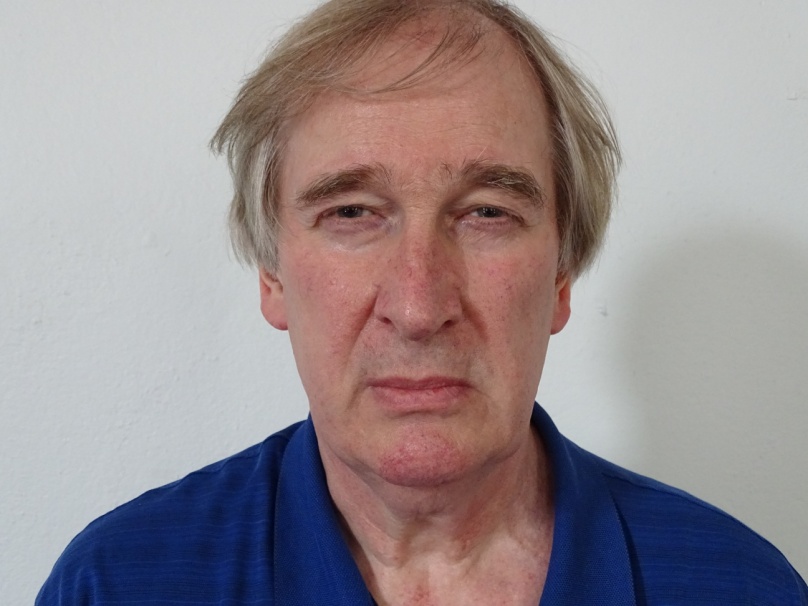 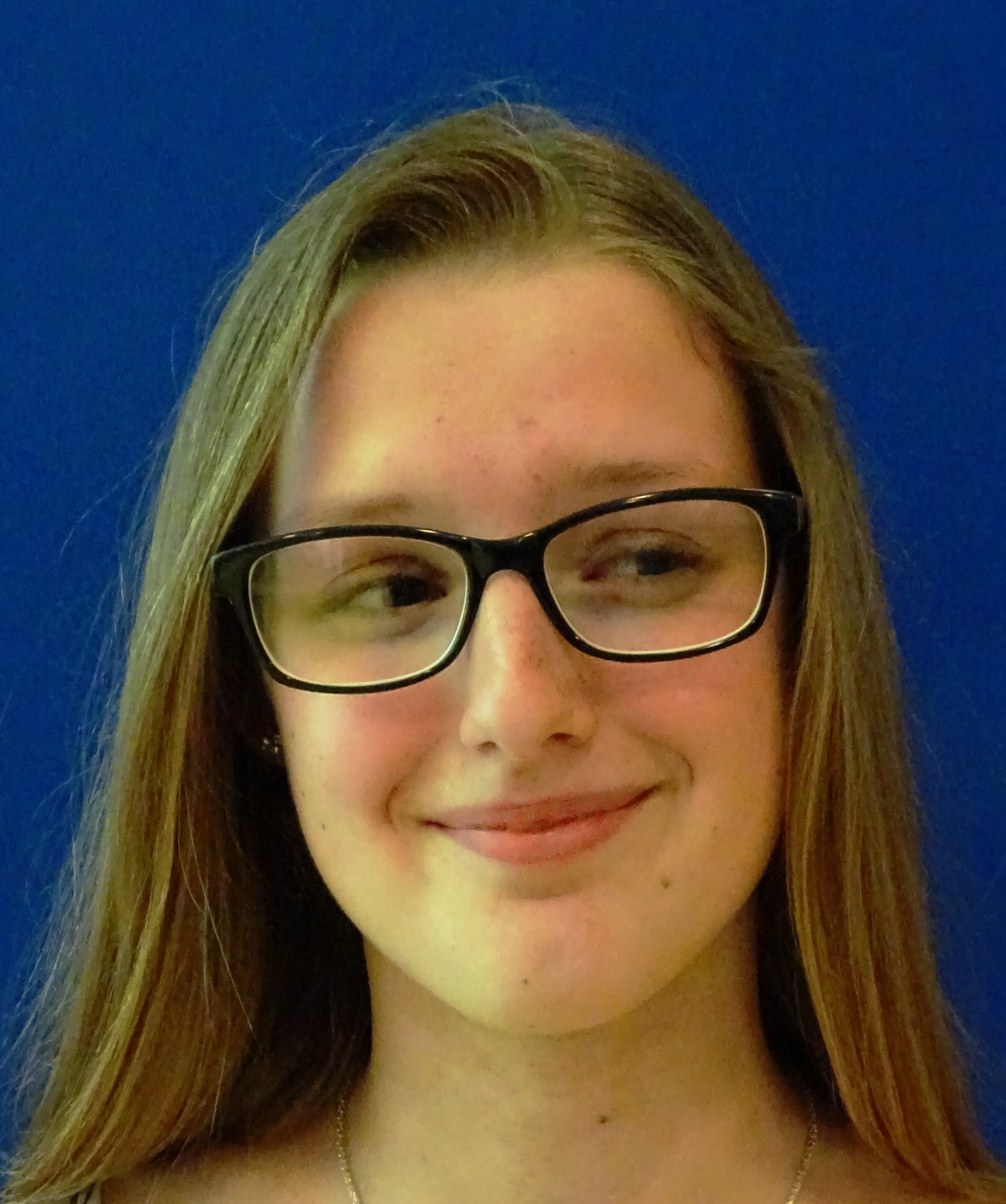 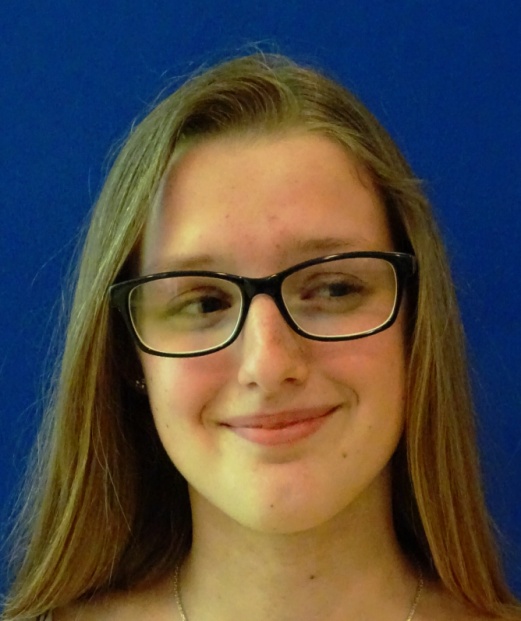 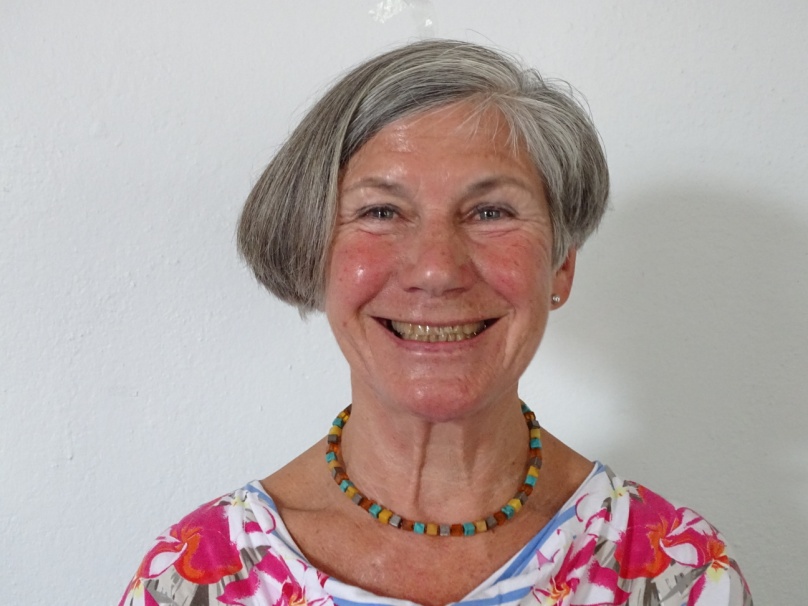 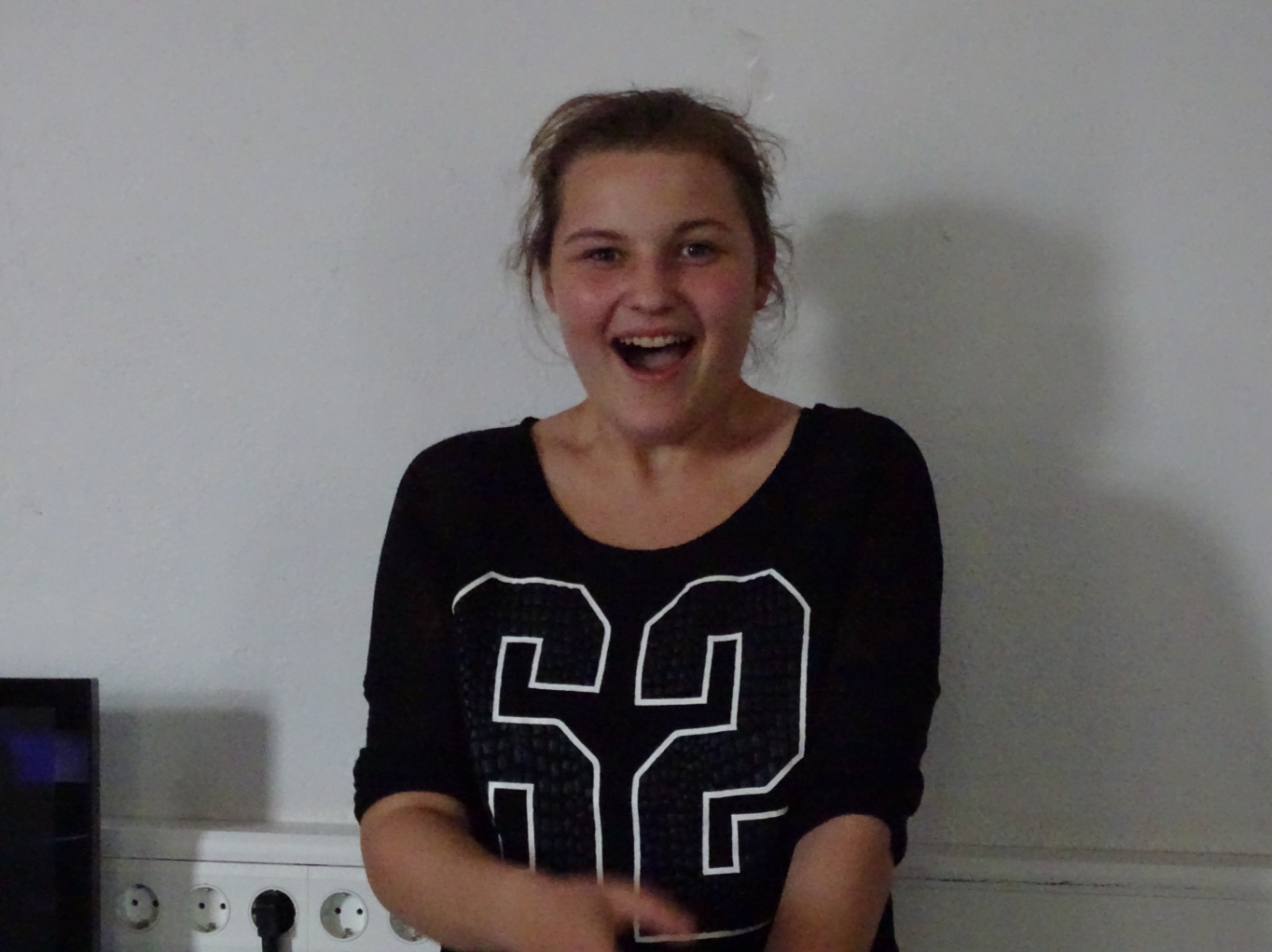 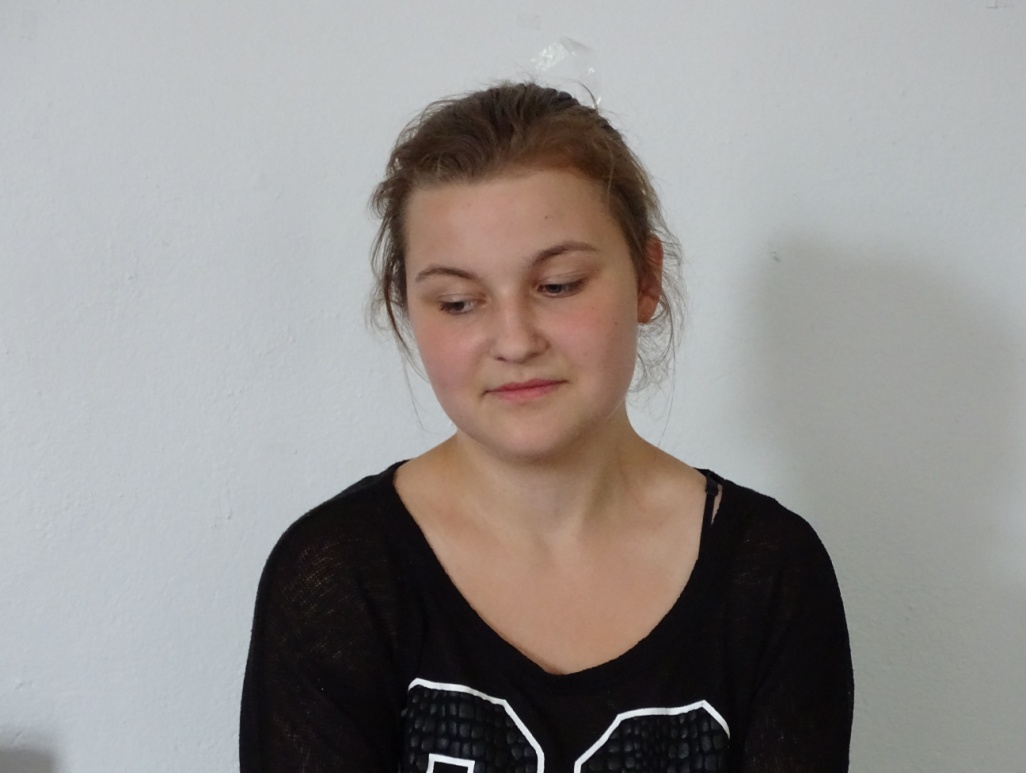 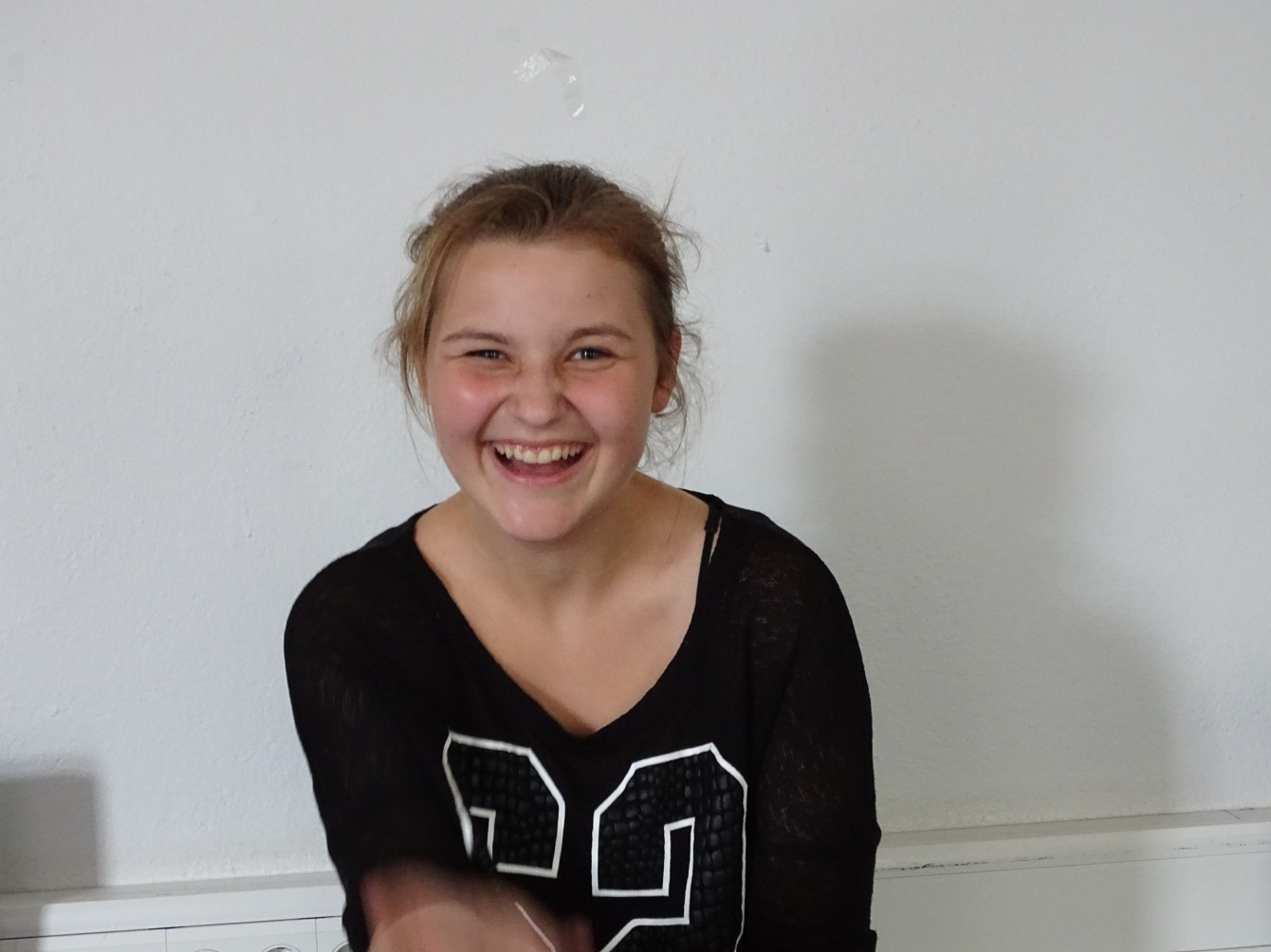 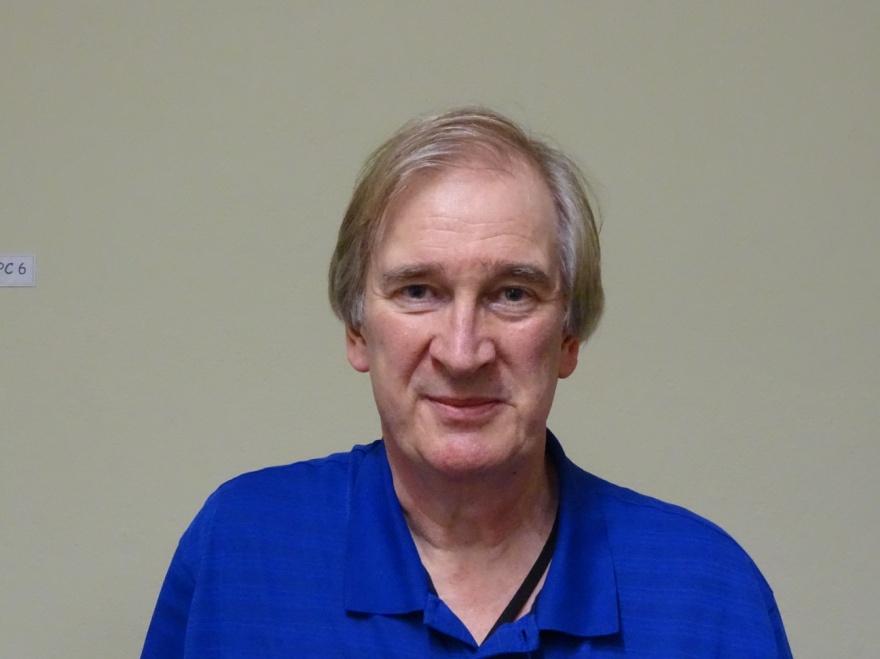 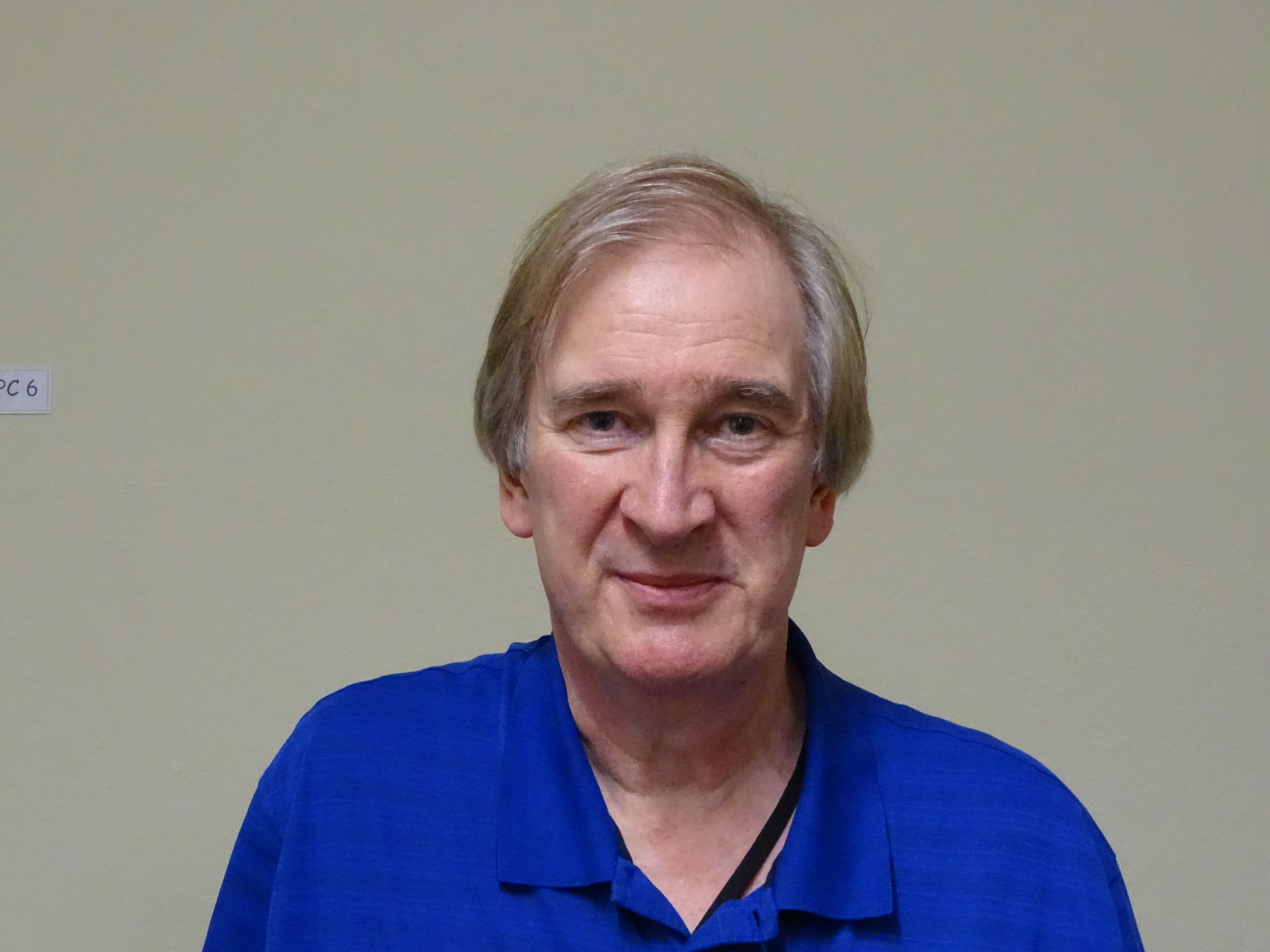 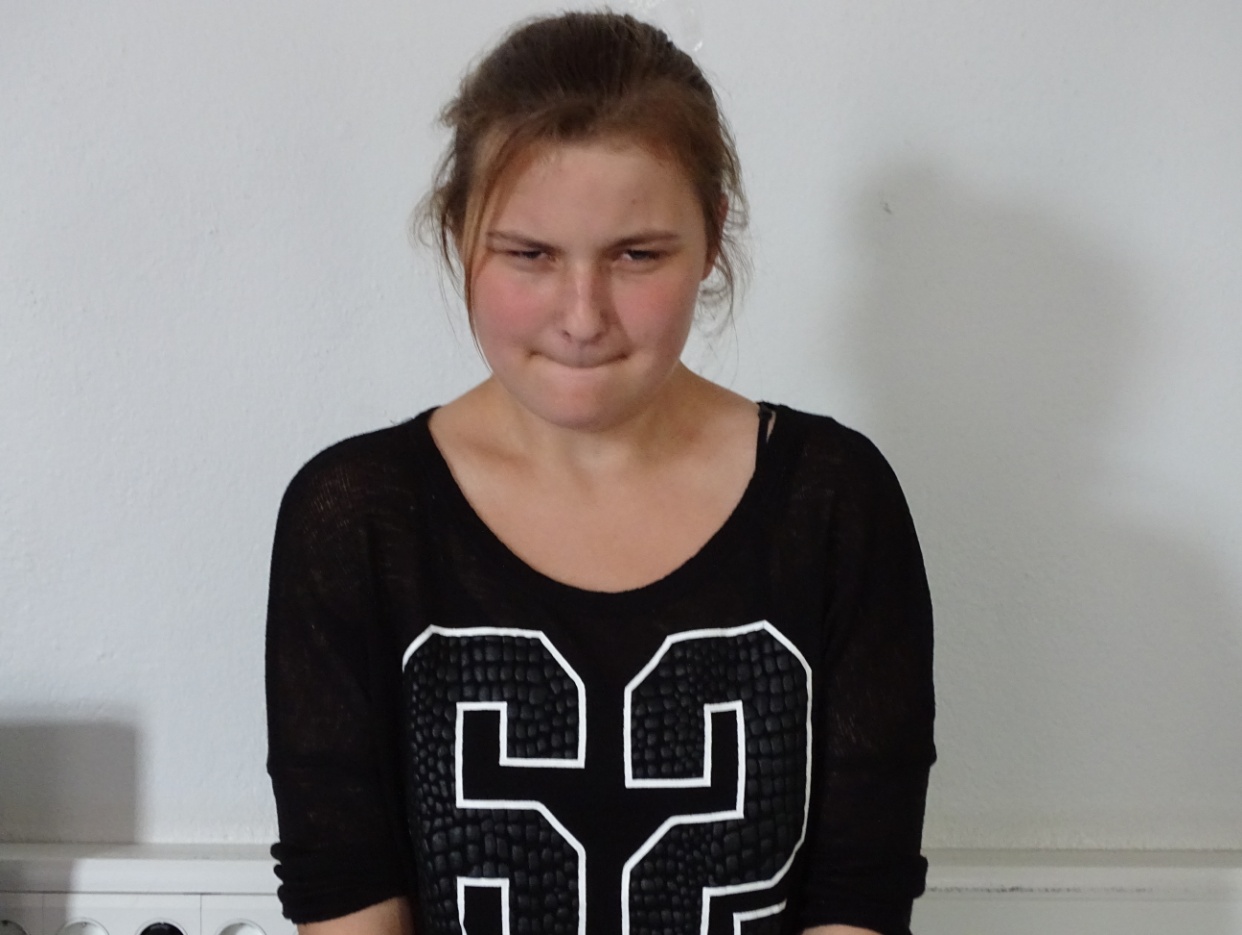 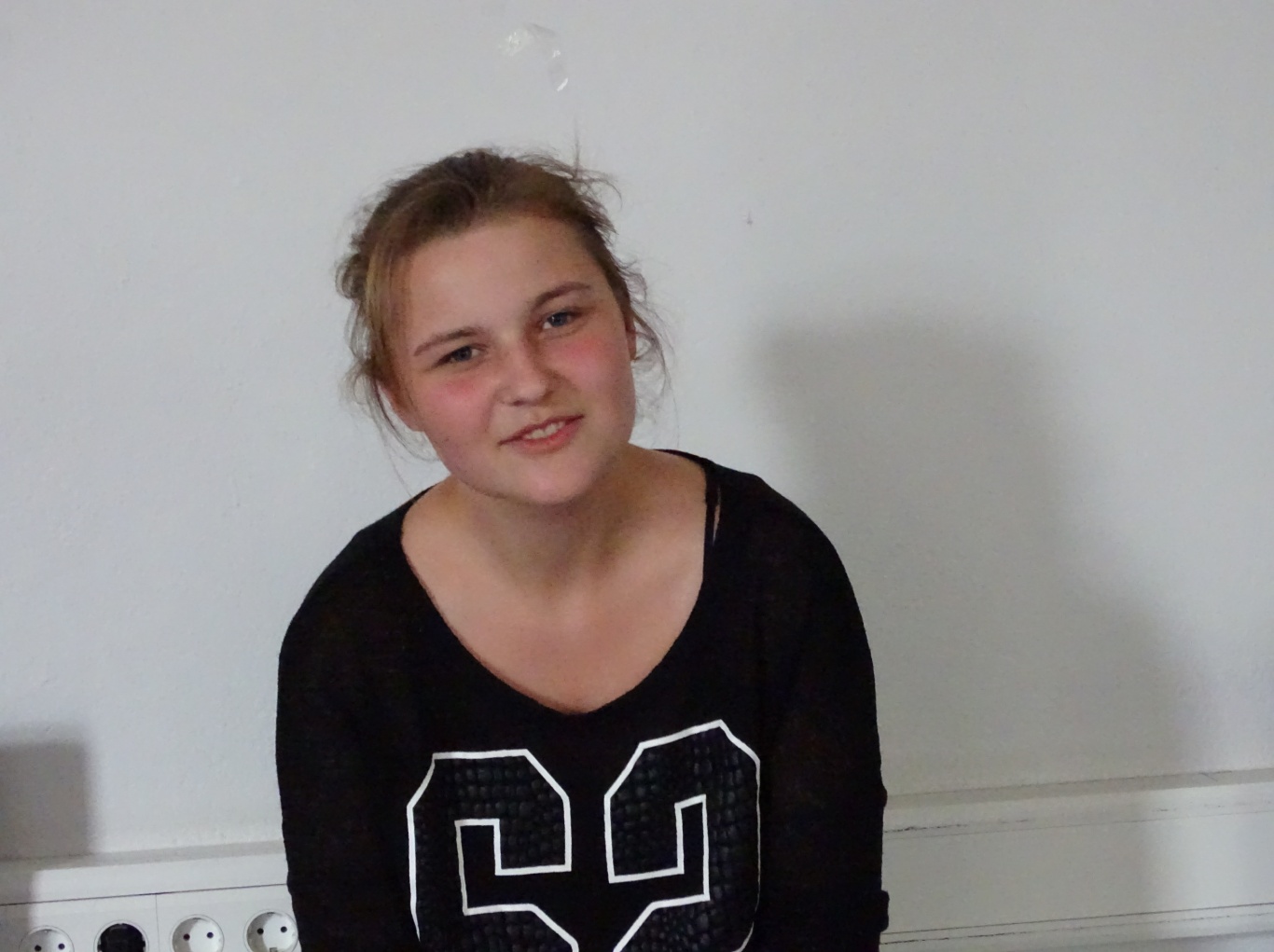 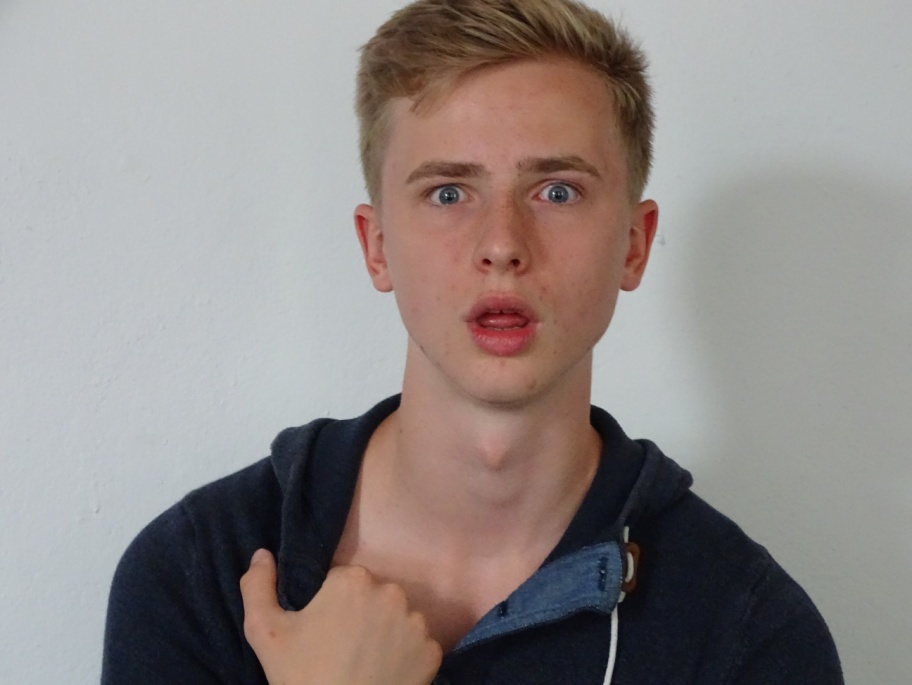 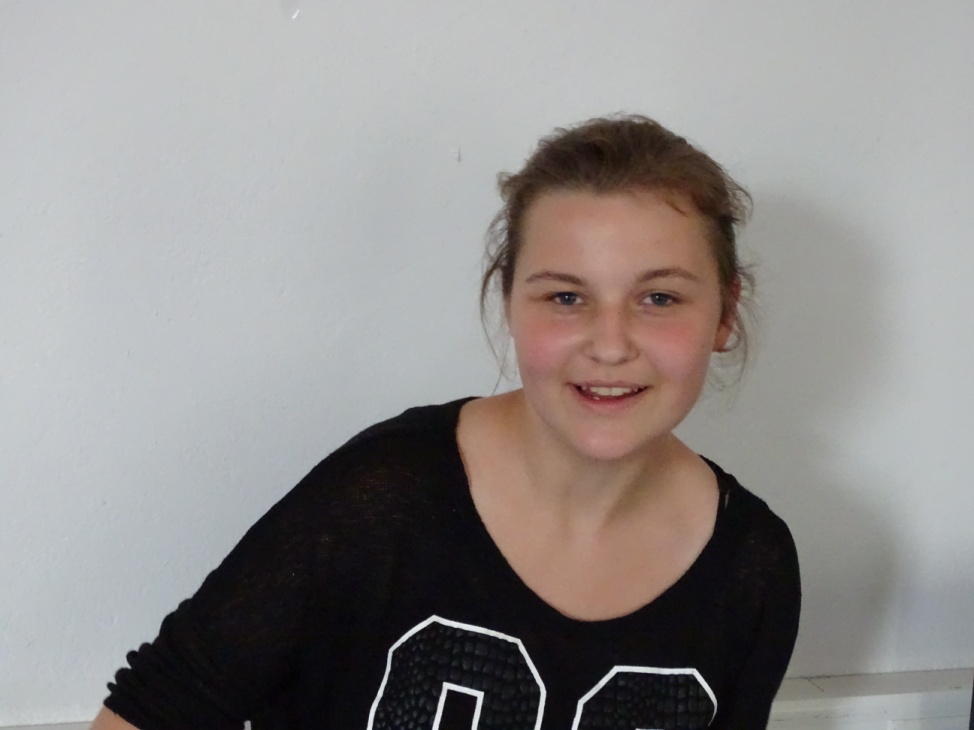 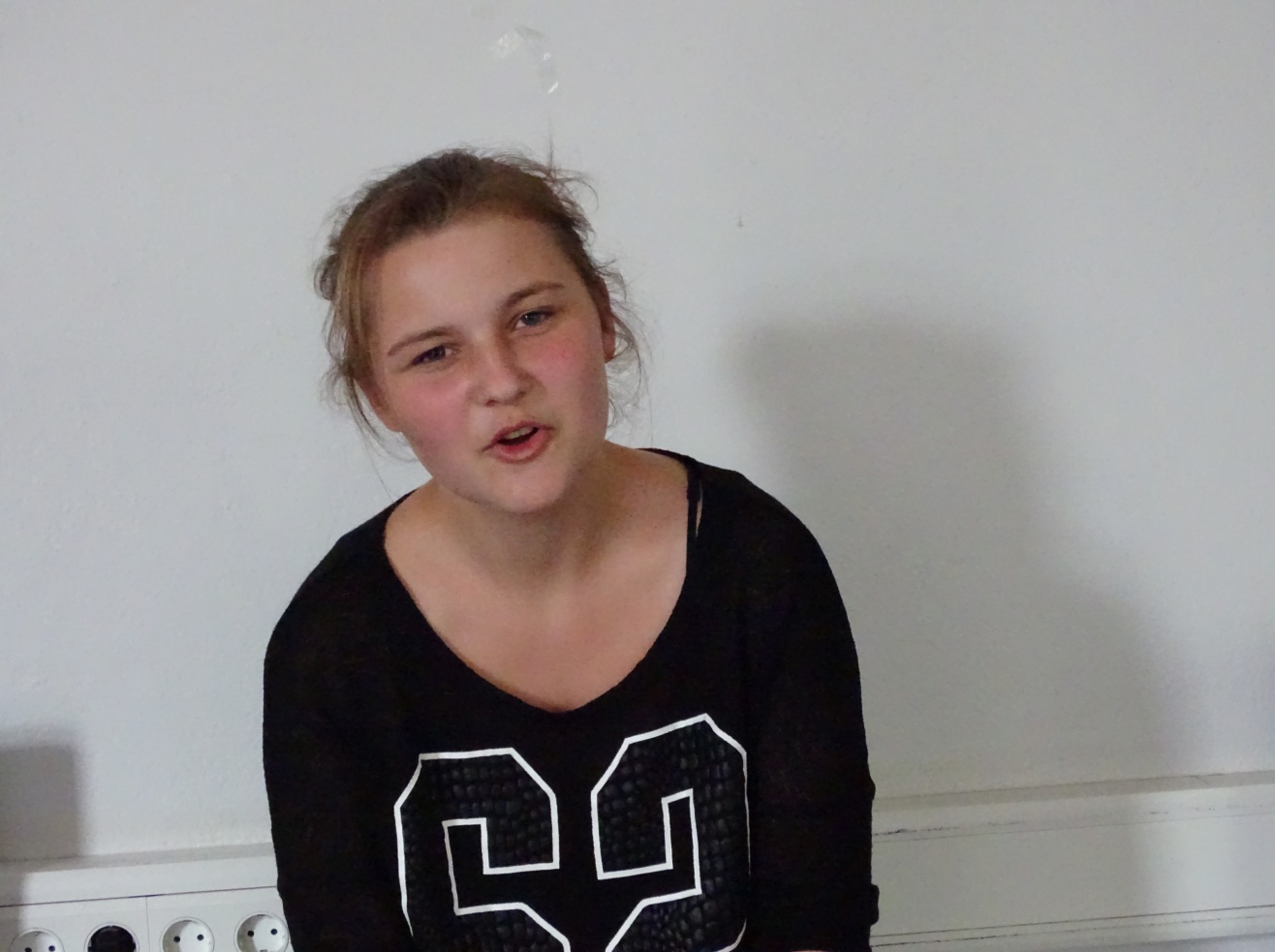 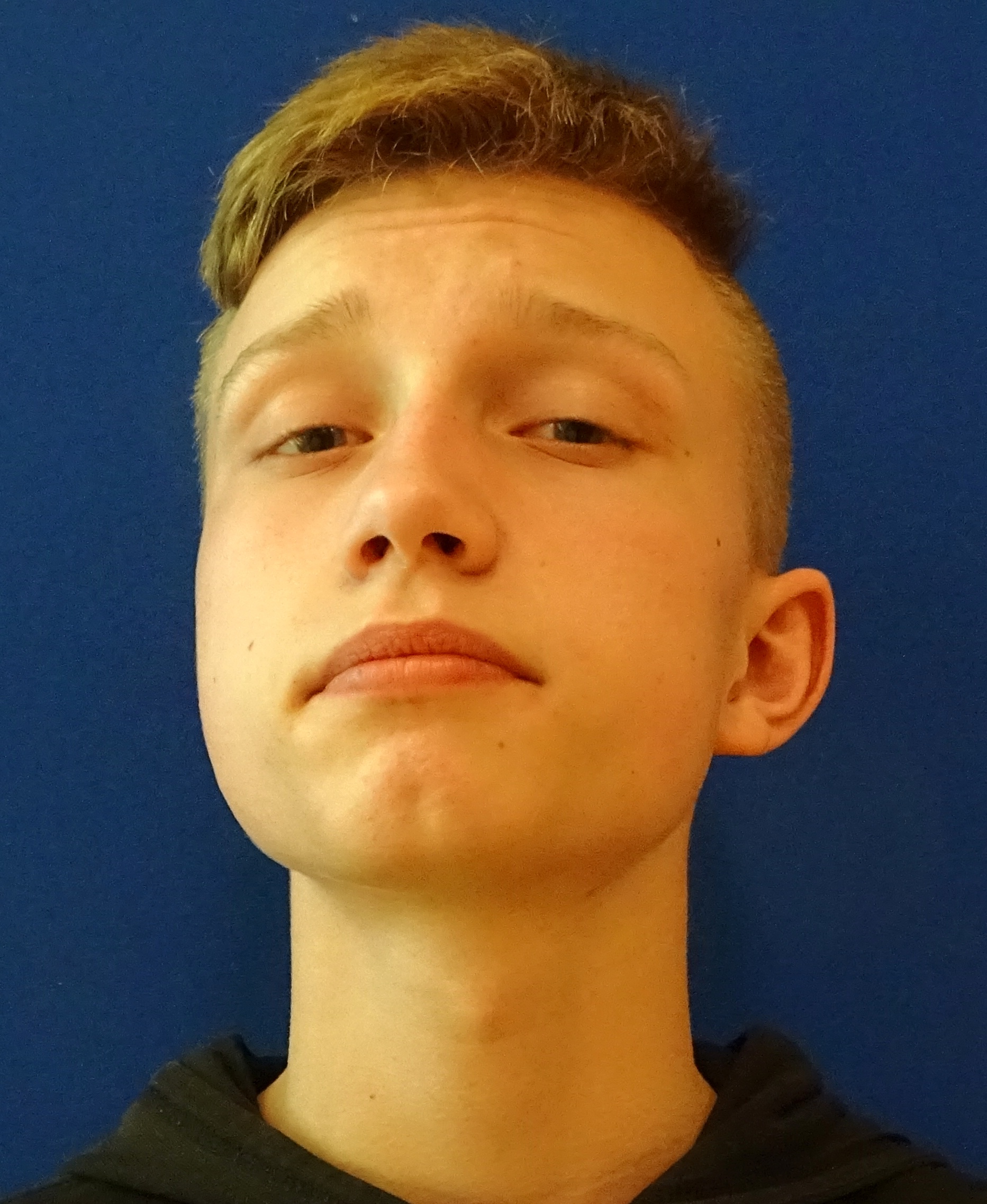 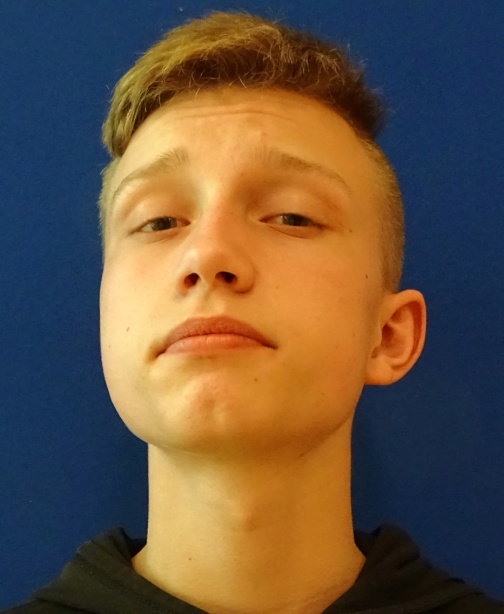 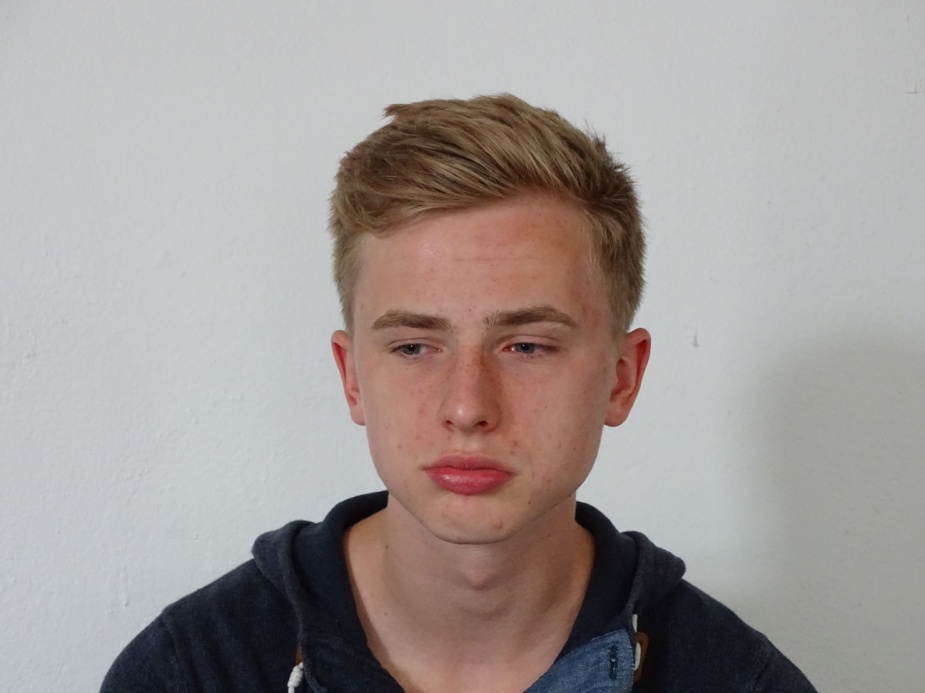 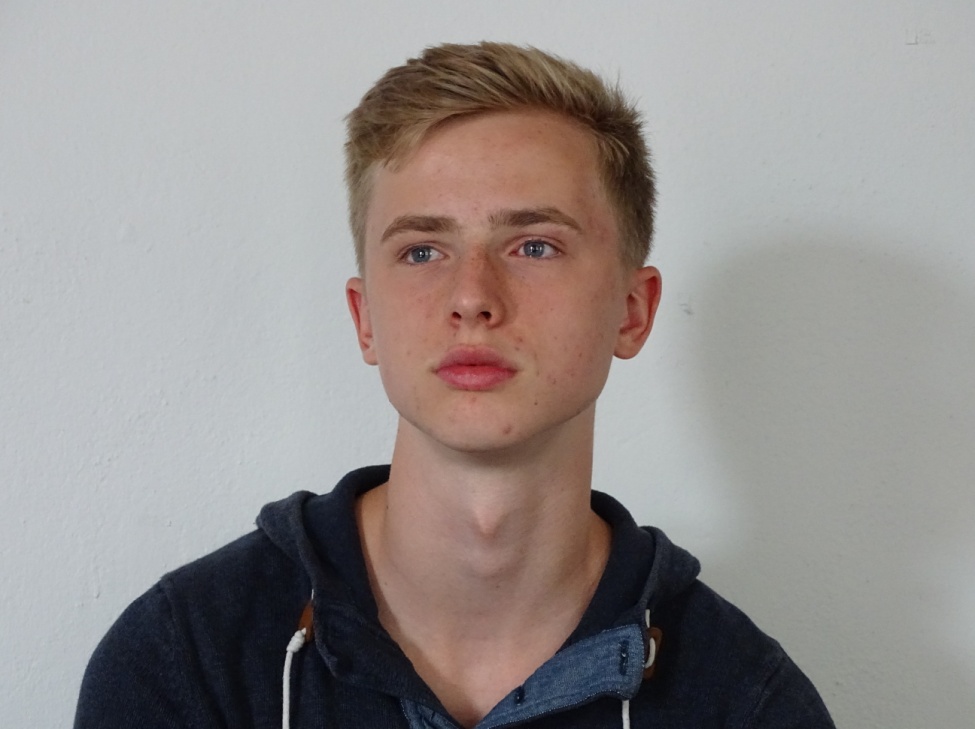 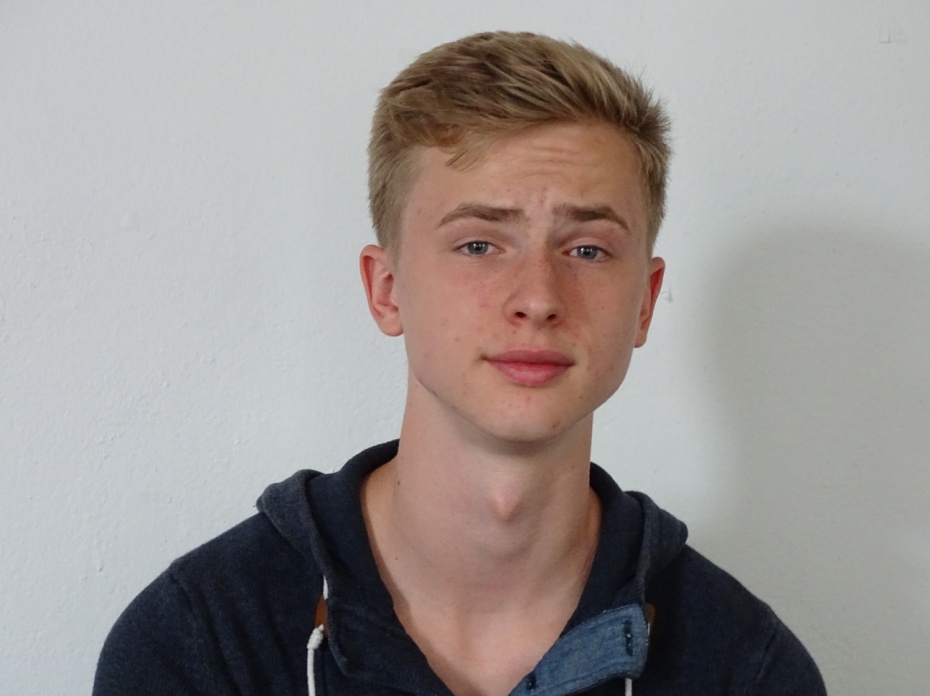 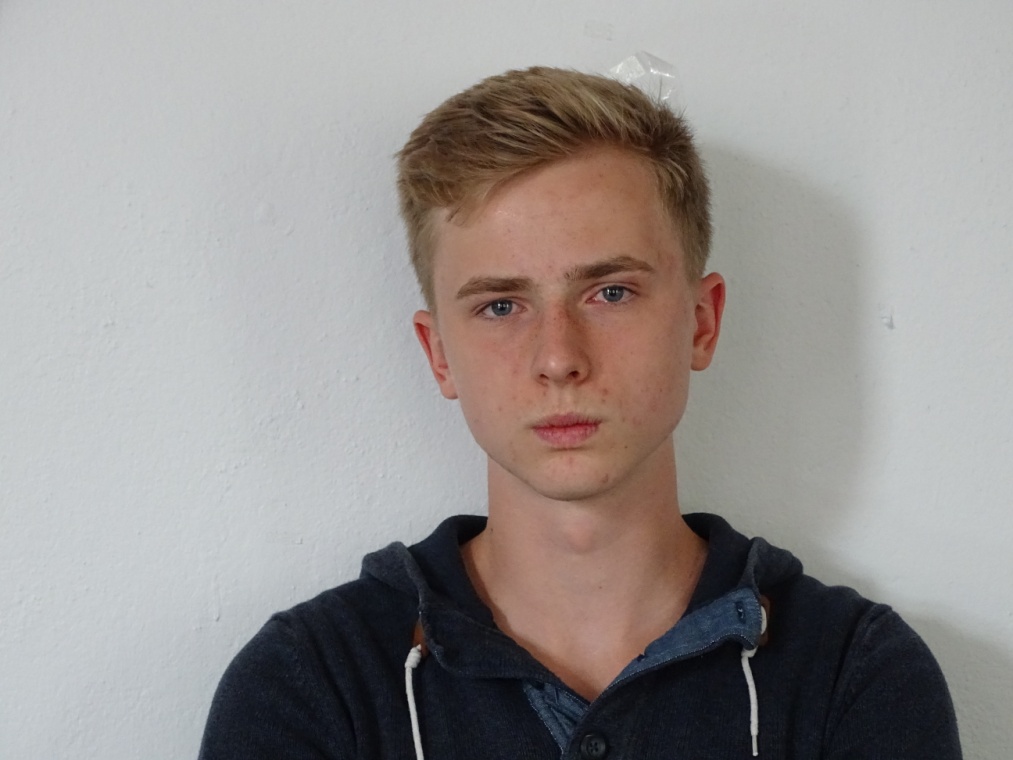 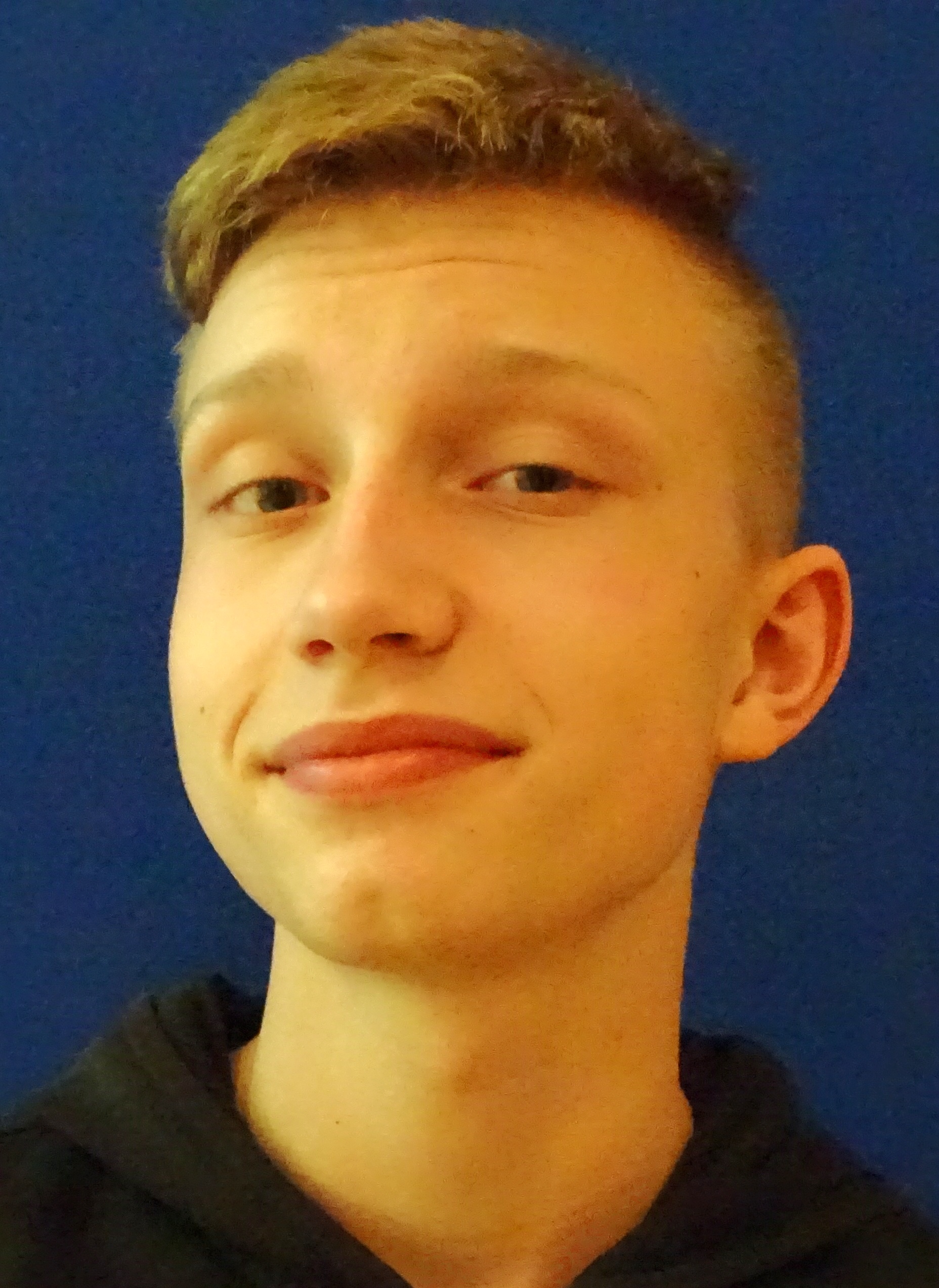 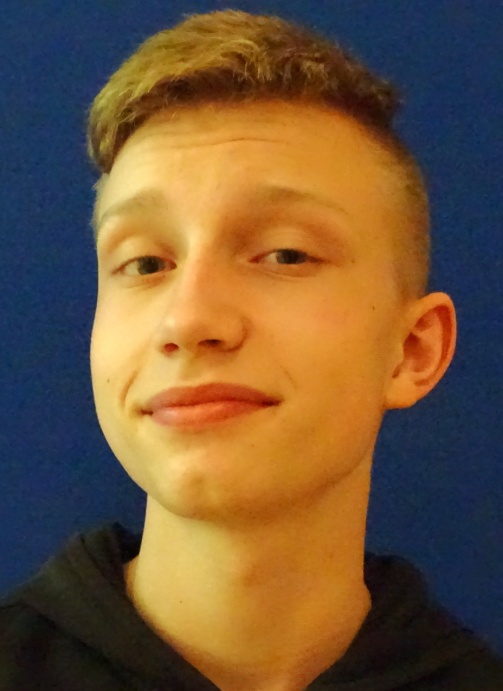 I 01Angst

FearI 02NeidEnvyI 07BelästigungDisturbanceI 03NachdenklichkeitReflectivenessI 04Erstaunen (negativ)Astonishment (negative)I 09VerärgerungIndignationI 05Verlegenheit
EmbarrassmentI 06Beleidigte Leberwurst
SoreheadI 11WutRageI 08AblehnungDisaffirmationI 13SorgenSorrowI 14LeidMiseryI 10AggressionAggressionI 15TrauerGrief I 16AusgelassenheitExuberanceI 12ErschöpfungExhaustionI 17SpaßJokeI 18GenussPleasureI 19VergnügenFunI 20EntzückenDelightI 25ÜberraschungSurpriseI 21ZustimmungAccordanceI 22BegeisterungExitement I 27EinwilligungAgreementI 23FreudeJoyI 24Aufmüpfigkeit InsubordinationI 29IronieIronyI 26AkzeptanzAcceptanceI 31HerablassungAir of CondescensionI 32EmpathieEmpathyI 28VerschmitztheitRoguishnessI 30ZweifelDoubt